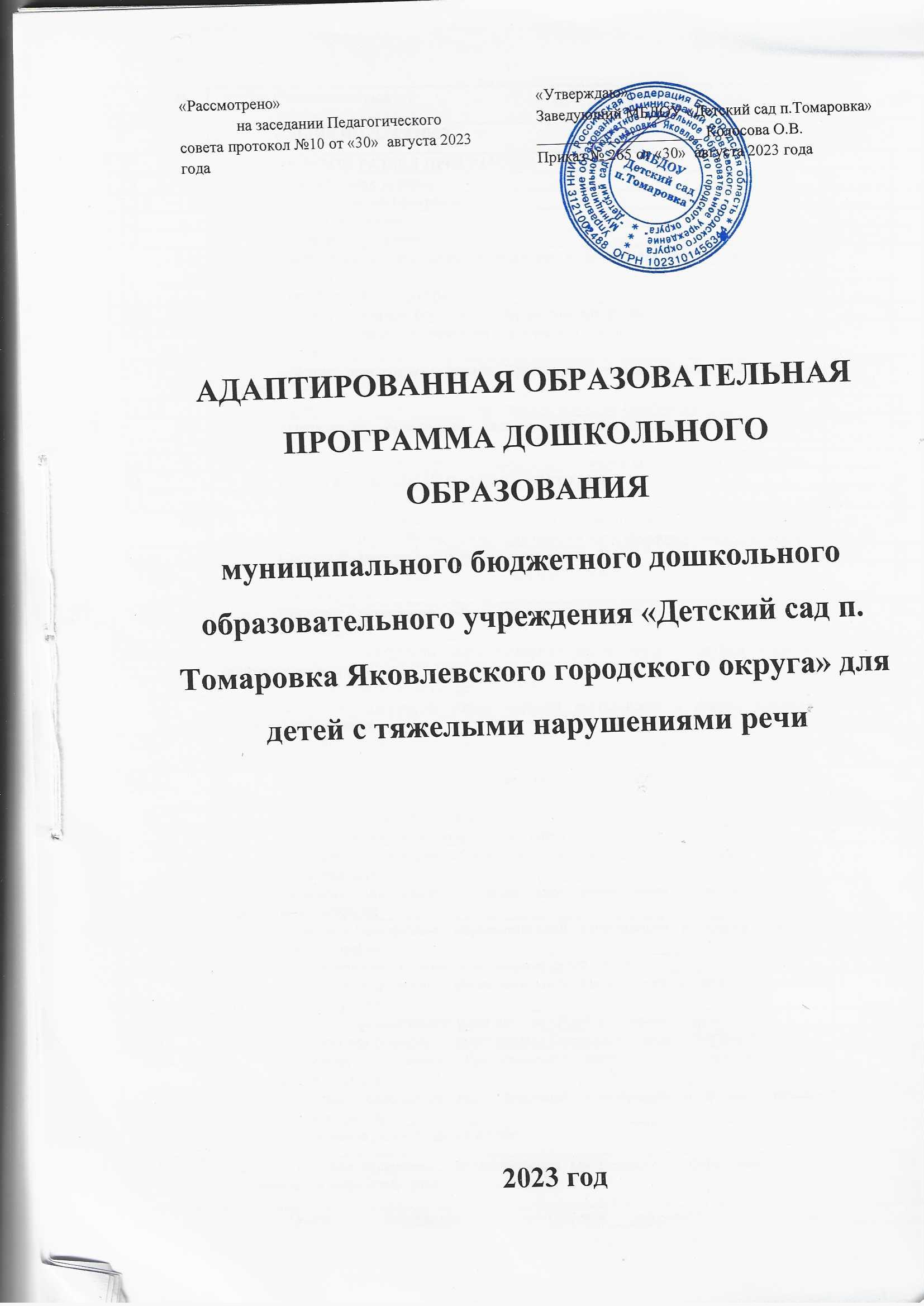 ОБЩИЕ ПОЛОЖЕНИЯАдаптированная образовательная программа Муниципального бюджетного дошкольного образовательного учреждения «Детский сад п. Томаровка Яковлевского городского округа Белгородской области» (далее Программа), разработана для детей с ОВЗ с тяжелыми нарушениями речи на основе Федеральной адаптированной образовательной программы дошкольного образования для обучающихся с ограниченными возможностями здоровья, утвержденной приказом Министерства просвещения Российской Федерации от 30 сентября 2022 г. N 874 (зарегистрирован Министерством юстиции Российской Федерации 2 ноября 2022 г., регистрационный N 70809) и на основе Федерального государственного образовательного стандарта дошкольного образования Содержательная часть Программы составлена с учетом коррекционно-развивающих программ: - Филичева Т.Б., Чиркина Г.В. Программа логопедической работы по преодолению ОНР у детей;- Филичева Т.Б., Чиркина Г.В. Подготовка к школе детей с общим недоразвитием речи в условиях специального детского сада. Часть I. Первый год обучения (старшая группа);- Филичева Т.Б., Чиркина Г.В. Подготовка к школе детей с общим недоразвитием речи в условиях специального детского сада. Часть II. Второй год обучения (подготовительная группа); - Филичева Т.Б., Чиркина Г.В. Устранение общего недоразвития речи у дошкольников: практическое пособие;Коррекционная работа и инклюзивное образование детей с ТНР в МБДОУ осуществляется в рамках группы компенсирующей направленности.Настоящая программа носит коррекционно-развивающий характер. Предназначена для устранения речевого дефекта детей с нормальным слухом и сохранным интеллектом и предупреждения возможных трудностей в усвоении школьных знаний обусловленных речевым недоразвитием, включая сложные речевые расстройства, при которых у детей нарушено формирование всех компонентов речевой системы, касающихся и звуковой, и смысловой сторон.II. ЦЕЛЕВОЙ РАЗДЕЛ ПРОГРАММЫ2.1. Пояснительная записка2.1.1 Цель реализации Программы:Целью данной программы является обеспечение условий для дошкольного образования, определяемых общими и особыми потребностями обучающегося с тяжелыми нарушениями речи раннего и дошкольного возраста с ОВЗ, индивидуальными особенностями его развития и состояния здоровья.Программа содействует взаимопониманию и сотрудничеству между людьми, способствует реализации прав обучающихся с ТНР дошкольного возраста на получение доступного и качественного образования, обеспечивает развитие способностей каждого ребенка, формирование и развитие личности ребенка в соответствии с принятыми в семье и обществе духовно-нравственными и социокультурными ценностями в целях интеллектуального, духовно-нравственного, творческого и физического развития человека, удовлетворения его образовательных потребностей и интересов.2.2. Задачи Программы:– реализация содержания АОП ДО;– коррекция недостатков психофизического развития обучающихся с ОВЗ;– охрана и укрепление физического и психического здоровья обучающихся с ОВЗ, в том числе их эмоционального благополучия;– обеспечение равных возможностей для полноценного развития ребенка с ОВЗ в период дошкольного образования независимо от места проживания, пола, нации, языка, социального статуса;– создание благоприятных условий развития в соответствии с их возрастными, психофизическими и индивидуальными особенностями, развитие способностей и творческого потенциала каждого ребенка с ОВЗ как субъекта отношений с педагогическим работником, родителями (законными представителями), другими детьми;– объединение обучения и воспитания в целостный образовательный процесс на основе духовно-нравственных и социокультурных ценностей, принятых в обществе правил и норм поведения в интересах человека, семьи, общества;– формирование общей культуры личности обучающихся с ОВЗ, развитие их социальных, нравственных, эстетических, интеллектуальных, физических качеств, инициативности, самостоятельности и ответственности ребенка, формирование предпосылок учебной деятельности;– формирование социокультурной среды, соответствующей психофизическим и индивидуальным особенностям развития обучающихся с ОВЗ;– обеспечение психолого-педагогической поддержки родителей (законных представителей) и повышение их компетентности в вопросах развития, образования, реабилитации (абилитации), охраны и укрепления здоровья обучающихся с ОВЗ;– обеспечение преемственности целей, задач и содержания дошкольного и начального общего образования.2.3. Принципы Программы Принципы построения Программы в соответствии со Стандартом:1. Поддержка разнообразия детства.2. Сохранение уникальности и самоценности детства как важного этапа в общем развитии человека.3. Позитивная социализация ребенка.4. Личностно-развивающий и гуманистический характер взаимодействия педагогических работников и родителей (законных представителей), педагогических и иных работников ДОУ) и обучающихся.5. Содействие и сотрудничество обучающихся и педагогических работников, признание ребенка полноценным участником (субъектом) образовательных отношений.6. Сотрудничество ДОУ с семьей.7. Возрастная адекватность образования. Данный принцип предполагает подбор содержания и методов дошкольного образования в соответствии с возрастными особенностями обучающихся.2.3.1. Специфические принципы и подходы к формированию АОП ДО для обучающихся с ТНР:1. Сетевое взаимодействие с организациями социализации, образования, охраны здоровья и другими партнерами, которые могут внести вклад в развитие и образование обучающихся: ДОУ устанавливает партнерские отношения не только с семьями обучающихся, но и организациями, которые могут способствовать удовлетворению особых образовательных потребностей обучающихся с ТНР, оказанию психолого-педагогической и (или) медицинской поддержки в случае необходимости: с МБОУ «Томаровская СОШ №1», с МБОУ «Томаровская СОШ №2», Томаровской детской поселенческой библиотекой, МКУК «Томаровский модельный Дом культуры», ОГБУЗ «Томаровская районная больница им. И.С.Сальтевского» территориальной психолого-медико-педагогической комиссией г.Строитель.2. Индивидуализация образовательных программ дошкольного образования обучающихся с ТНР: предполагает такое построение образовательной деятельности, которое открывает возможности для индивидуализации образовательного процесса и учитывает его интересы, мотивы, способности и психофизические особенности. Индивидуализация образовательного процесса отражается в разрабатываемых на каждое полугодие индивидуально-ориентированных планах.3. Развивающее вариативное образование: принцип предполагает, что содержание образования предлагается ребенку через разные виды деятельности с учетом зон актуального и ближайшего развития ребенка, что способствует развитию, расширению как явных, так и скрытых возможностей ребенка.4. Полнота содержания и интеграция отдельных образовательных областей: в соответствии со Стандартом Программа предполагает всестороннее социально-коммуникативное, познавательное, речевое, художественно-эстетическое и физическое развитие обучающихся посредством различных видов детской активности. Деление Программы на образовательные области не означает, что каждая образовательная область осваивается ребенком по отдельности, в форме изолированных занятий по модели школьных предметов. Между отдельными разделами Программы существуют многообразные взаимосвязи: познавательное развитие обучающихся с ТНР тесно связано с речевым и социально-коммуникативным, художественно-эстетическое - с познавательным и речевым. Содержание образовательной деятельности в каждой области тесно связано с другими областями.5. Инвариантность ценностей и целей при вариативности средств реализации и достижения целей Программы: Стандарт и Программа задают инвариантные ценности и ориентиры, что отражено в выборе образовательных программ, учитывающих разнородность состава групп обучающихся, их психофизических особенностей, запросов родителей (законных представителей).2.4. Планируемые результатыВ соответствии со Стандартом специфика дошкольного детства и системные особенности дошкольного образования делают неправомерными требования от ребенка дошкольного возраста конкретных образовательных достижений. Поэтому результаты освоения Программы представлены в виде целевых ориентиров дошкольного образования и представляют собой возрастные характеристики возможных достижений ребенка с ОВЗ к концу дошкольного образования.Реализация образовательных целей и задач Программы направлена на достижение целевых ориентиров дошкольного образования, которые описаны как основные характеристики развития ребенка с ОВЗ. Они представлены в виде изложения возможных достижений обучающихся на разных возрастных этапах дошкольного детства.2.4.1.Целевые ориентиры реализации АОП ДО для обучающихся с ТНР.В соответствии с особенностями психофизического развития ребенка с ТНР, планируемые результаты освоения Программы предусмотрены в ряде целевых ориентиров.2.4.1.1.Целевые ориентиры освоения Программы детьми младшего дошкольного возраста с ТНР:1) способен к устойчивому эмоциональному контакту с педагогическим работником и обучающимися;2) проявляет речевую активность, способность взаимодействовать с окружающими, желание общаться с помощью слова, стремится к расширению понимания речи;3) понимает названия предметов, действий, признаков, встречающихся в повседневной речи;4) пополняет активный словарный запас с последующим включением его в простые фразы;5) понимает и выполняет словесные инструкции, выраженные простыми по степени сложности синтаксическими конструкциями;6) различает значения бытовой лексики и их грамматические формы;7) называет действия, предметы, изображенные на картинке, выполненные персонажами сказок или другими объектами;8) участвует в элементарном диалоге (отвечает на вопросы после прочтения сказки, используя слова, простые предложения, состоящие из двух-трех слов, которые могут добавляться жестами);9) рассказывает двустишья;10) использует слова, простые предложения, состоящие из двух-трех слов, которые могут сопровождаться жестами;11) произносит простые по артикуляции звуки;12) воспроизводит звукослоговую структуру двухсложных слов, состоящих из открытых, закрытых слогов;13) выполняет отдельные ролевые действия, носящие условный характер, участвует в разыгрывании сюжета: цепочки двух-трех действий;14) соблюдает в игре элементарные правила;15) осуществляет перенос, сформированных ранее игровых действий в различные игры;16) проявляет интерес к действиям других обучающихся, может им подражать;17) замечает несоответствие поведения других обучающихся требованиям педагогического работника;18) выражает интерес и проявляет внимание к различным эмоциональным состояниям человека;19) показывает по словесной инструкции и может назвать два-четыре основных цвета и две-три формы;20) выбирает из трех предметов разной величины «самый большой» (самый маленький);21) усваивает сведения о мире людей и рукотворных материалах;22) считает с соблюдением принципа «один к одному» (в доступных пределах счета);23) знает реальные явления и их изображения: контрастные времена года (лето и зима) и части суток (день и ночь);24) эмоционально положительно относится ко всем видам детской деятельности, ее процессу и результатам;25) владеет некоторыми операционально-техническими сторонами изобразительной деятельности, пользуется карандашами, фломастерами, кистью, мелом, мелками;26) планирует основные этапы предстоящей работы с помощью педагогического работника;27) с помощью педагогического работника и самостоятельно выполняет ритмические движения с музыкальным сопровождением;28) осваивает различные виды движения (бег, лазанье, перешагивание);29) обладает навыками элементарной ориентировки в пространстве, (движение по сенсорным дорожкам и коврикам, погружение и перемещение в сухом бассейне);30) действует в соответствии с инструкцией;31) выполняет по образцу, а затем самостоятельно простейшие построения и перестроения, физические упражнения в соответствии с указаниями инструктора по физической культуре (воспитателя);32) стремится принимать активное участие в подвижных играх;33) выполняет орудийные действия с предметами бытового назначения с незначительной помощью педагогического работника;34) с незначительной помощью педагогического работника стремится поддерживать опрятность во внешнем виде, выполняет основные культурно-гигиенические действия, ориентируясь на образец и словесные просьбы педагогического работника.2.4.1.2. Целевые ориентиры освоения Программы детьми среднего дошкольного возраста с ТНРК концу данного возрастного этапа ребенок:1) проявляет мотивацию к занятиям, попытки планировать (с помощью педагогического работника) деятельность для достижения какой-либо (конкретной) цели;2) понимает и употребляет слова, обозначающие названия предметов, действий, признаков, состояний, свойств, качеств;3) использует слова в соответствии с коммуникативной ситуацией;4) различает разные формы слов (словообразовательные модели и грамматические формы);5) использует в речи сложносочиненные предложения с сочинительными союзами;6) пересказывает (с помощью педагогического работника) небольшую сказку, рассказ, с помощью педагогического работника рассказывает по картинке;7) составляет описательный рассказ по вопросам (с помощью педагогического работника), ориентируясь на игрушки, картинки, из личного опыта;8) владеет простыми формами фонематического анализа;9) использует различные виды интонационных конструкций;10) выполняет взаимосвязанные ролевые действия, изображающие социальные функции людей, понимает и называет свою роль;11) использует в ходе игры различные натуральные предметы, их модели, предметы-заместители;12) передает в сюжетно-ролевых и театрализованных играх различные виды социальных отношений;13) стремится к самостоятельности, проявляет относительную независимость от педагогического работника;14) проявляет доброжелательное отношение к детям, педагогическим работником, оказывает помощь в процессе деятельности, благодарит за помощь;15) занимается различными видами детской деятельности, не отвлекаясь, в течение некоторого времени (не менее 15 мин.);16) устанавливает причинно-следственные связи между условиями жизни, внешними и функциональными свойствами в животном и растительном мире на основе наблюдений и практического экспериментирования;17) осуществляет «пошаговое» планирование с последующим словесным отчетом о последовательности действий сначала с помощью педагогического работника, а затем самостоятельно;18) имеет представления о времени на основе наиболее характерных признаков (по наблюдениям в природе, по изображениям на картинках); узнает и называет реальные явления и их изображения: времена года и части суток;19) использует схему для ориентировки в пространстве;20) владеет ситуативной речью в общении с другими детьми и с педагогическим работником, элементарными коммуникативными умениями, взаимодействует с окружающими, используя речевые и неречевые средства общения;21) может самостоятельно получать новую информацию (задает вопросы, экспериментирует);22) в речи употребляет все части речи, кроме причастий и деепричастий, проявляет словотворчество;23) сочиняет небольшую сказку или историю по теме, рассказывает о своих впечатлениях, высказывается по содержанию литературных произведений (с помощью педагогического работника и самостоятельно);24) изображает предметы с деталями, появляются элементы сюжета, композиции;25) положительно эмоционально относится к изобразительной деятельности, ее процессу и результатам, знает материалы и средства, используемые в процессе изобразительной деятельности, их свойства;26) знает основные цвета и их оттенки;27) сотрудничает с другими детьми в процессе выполнения коллективных работ;28) внимательно слушает музыку, понимает и интерпретирует выразительные средства музыки, проявляя желание самостоятельно заниматься музыкальной деятельностью;29) выполняет двигательные цепочки из трех-пяти элементов;30) выполняет общеразвивающие упражнения, ходьбу, бег в заданном темпе;31) описывает по вопросам педагогического работника свое самочувствие, может привлечь его внимание в случае плохого самочувствия, боли;32) самостоятельно умывается, следит за своим внешним видом, соблюдает культуру поведения за столом, одевается и раздевается, ухаживает за вещами личного пользования.2.4.1.3. Целевые ориентиры на этапе завершения освоения ПрограммыК концу данного возрастного этапа ребенок:1) обладает сформированной мотивацией к школьному обучению;2) усваивает значения новых слов на основе знаний о предметах и явлениях окружающего мира;3) употребляет слова, обозначающие личностные характеристики, многозначные;4) умеет подбирать слова с противоположным и сходным значением;5) правильно употребляет основные грамматические формы слова;6) составляет различные виды описательных рассказов (описание, повествование, с элементами рассуждения) с соблюдением цельности и связности высказывания, составляет творческие рассказы;7) владеет простыми формами фонематического анализа, способен осуществлять сложные формы фонематического анализа (с постепенным переводом речевых умений во внутренний план), осуществляет операции фонематического синтеза;8) осознает слоговое строение слова, осуществляет слоговой анализ и синтез слов (двухсложных с открытыми, закрытыми слогами, трехсложных с открытыми слогами, односложных);9) правильно произносит звуки (в соответствии с онтогенезом);10) владеет основными видами продуктивной деятельности, проявляет инициативу и самостоятельность в разных видах деятельности: в игре, общении, конструировании;11) выбирает род занятий, участников по совместной деятельности, избирательно и устойчиво взаимодействует с детьми;12) участвует в коллективном создании замысла в игре и на занятиях;13) передает как можно более точное сообщение другому, проявляя внимание к собеседнику;14) регулирует свое поведение в соответствии с усвоенными нормами и правилами, проявляет кооперативные умения в процессе игры, соблюдая отношения партнерства, взаимопомощи, взаимной поддержки;15) отстаивает усвоенные нормы и правила перед ровесниками и педагогическим работником, стремится к самостоятельности, проявляет относительную независимость от педагогического работника;16) использует в играх знания, полученные в ходе экскурсий, наблюдений, знакомства с художественной литературой, картинным материалом, народным творчеством, историческими сведениями, мультфильмами;17) использует в процессе продуктивной деятельности все виды словесной регуляции: словесного отчета, словесного сопровождения и словесного планирования деятельности;18) устанавливает причинно-следственные связи между условиями жизни, внешними и функциональными свойствами в животном и растительном мире на основе наблюдений и практического экспериментирования;19) определяет пространственное расположение предметов относительно себя, геометрические фигуры;20) владеет элементарными математическими представлениями: количество в пределах десяти, знает цифры 0, 1-9, соотносит их с количеством предметов, решает простые арифметические задачи устно, используя при необходимости в качестве счетного материала символические изображения;21) определяет времена года, части суток;22) самостоятельно получает новую информацию (задает вопросы, экспериментирует);23) пересказывает литературные произведения, составляет рассказ по иллюстративному материалу (картинкам, картинам, фотографиям), содержание которых отражает эмоциональный, игровой, трудовой, познавательный опыт обучающихся;24) составляет рассказы по сюжетным картинкам и по серии сюжетных картинок, используя графические схемы, наглядные опоры;25) составляет с помощью педагогического работника небольшие сообщения, рассказы из личного опыта;26) владеет предпосылками овладения грамотой;27) стремится к использованию различных средств и материалов в процессе изобразительной деятельности;28) имеет элементарные представления о видах искусства, понимает доступные произведения искусства (картины, иллюстрации к сказкам и рассказам, народная игрушка), воспринимает музыку, художественную литературу, фольклор;29) проявляет интерес к произведениям народной, классической и современной музыки, к музыкальным инструментам;30) сопереживает персонажам художественных произведений;31) выполняет основные виды движений и упражнения по словесной инструкции педагогических работников: согласованные движения, а также разноименные и разнонаправленные движения;32) осуществляет элементарное двигательное и словесное планирование действий в ходе спортивных упражнений;33) знает и подчиняется правилам подвижных игр, эстафет, игр с элементами спорта;34) владеет элементарными нормами и правилами здорового образа жизни (в питании, двигательном режиме, закаливании, при формировании полезных привычек).Оценивание качества образовательной деятельности, осуществляемой Организацией по Программе, представляет собой важную составную часть данной образовательной деятельности, направленную на ее усовершенствование.Концептуальные основания такой оценки определяются требованиями Федерального закона от 29 декабря 2012 г. N 273-ФЗ «Об образовании в Российской Федерации» 2, а также Стандарта, в котором определены государственные гарантии качества образования.2.5. Развивающее оценивание качества образовательной деятельности по ПрограммеОценивание качества, то есть оценивание соответствия образовательной деятельности, реализуемой ДОУ по отношениям к обучающимся с ТНР, направлено в первую очередь на оценивание созданных в ДОУ условий в процессе образовательной деятельности.Программой не предусматривается оценивание качества образовательной деятельности ДОУ на основе достижения детьми с ОВЗ планируемых результатов освоения Программы.Целевые ориентиры, представленные в Программе:– не подлежат непосредственной оценке;– не являются непосредственным основанием оценки как итогового, так и промежуточного уровня развития обучающихся с ОВЗ;– не являются основанием для их формального сравнения с реальными достижениями обучающихся с ОВЗ;– не являются основой объективной оценки соответствия, установленным требованиям образовательной деятельности и подготовки обучающихся;– не являются непосредственным основанием при оценке качества образования.Степень реального развития обозначенных целевых ориентиров и способности ребенка их проявлять к моменту перехода на следующий уровень образования могут существенно варьировать у разных обучающихся с ТНР в силу различий в условиях жизни и индивидуальных особенностей развития конкретного ребенка с ОВЗ.Программа строится на основе общих закономерностей развития личности обучающихся дошкольного возраста, с ОВЗ с учетом сенситивных периодов в развитии. Обучающиеся с различными недостатками в развитии речи могут иметь качественно неоднородные уровни двигательного, речевого, познавательного и социального развития личности, поэтому целевые ориентиры Программы ДОУ учитывают не только возраст ребенка, но и уровень развития его личности, степень выраженности различных нарушений, а также индивидуально-типологические особенности развития ребенка.Программой предусмотрена система мониторинга динамики развития обучающихся, динамики их образовательных достижений, основанная на методе наблюдения и включающая:1) педагогические наблюдения, педагогическую диагностику, связанную с оценкой эффективности педагогических действий с целью их дальнейшей оптимизации;2) детские портфолио, фиксирующие достижения ребенка в ходе образовательной деятельности;3) карты развития ребенка с ОВЗ;4) шкалы индивидуального развития ребенка с ОВЗ. Программа предоставляет ДОУ право самостоятельного выбора инструментов педагогической и психологической диагностики развития обучающихся, в том числе, его динамики.В соответствии со Стандартом дошкольного образования и принципами Программы оценка качества образовательной деятельности по Программе:1) поддерживает ценности развития и позитивной социализации ребенка раннего и дошкольного возраста с ОВЗ;2) учитывает факт разнообразия путей развития ребенка с ОВЗ в условиях современного общества;3) ориентирует систему дошкольного образования на поддержку вариативных организационных форм дошкольного образования для обучающихся с ОВЗ;4) обеспечивает выбор методов и инструментов оценивания для семьи, образовательной ДОУ и для педагогических работников ДОУ в соответствии:– разнообразия вариантов развития обучающихся с ОВЗ в дошкольном детстве;– разнообразия вариантов образовательной и коррекционно-реабилитационной среды.Система оценки качества реализации Программы дошкольного образования обучающихся с ОВЗ на уровне ДОУ обеспечивает участие всех участников образовательных отношений и в то же время выполняет свою основную задачу - обеспечивает развитие системы дошкольного образования в соответствии с принципами и требованиями Стандарта.Программой предусмотрены следующие уровни системы оценки качества:– диагностика развития ребенка раннего и дошкольного возраста с ОВЗ, используемая как профессиональный инструмент педагогического работника с целью получения обратной связи от собственных педагогических действий и планирования дальнейшей индивидуальной работы с детьми с ОВЗ по Программе;– внутренняя оценка, самооценка ДОУ;– внешняя оценка ДОУ, в том числе независимая профессиональная и общественная оценка.На уровне ДОУ система оценки качества реализации Программы решает задачи:– повышения качества реализации программы дошкольного образования для детей с ТНР;– реализации требований Стандарта к структуре, условиям и целевым ориентирам основной образовательной программы дошкольной ДОУ;– обеспечения объективной экспертизы деятельности ДОУ в процессе оценки качества адаптированной программы дошкольного образования обучающихся с ОВЗ;– задания ориентиров педагогическим работникам в их профессиональной деятельности и перспектив развития самой ДОУ;– создания оснований преемственности между дошкольным и начальным общим образованием обучающихся с ОВЗ.Оценка качества психолого-педагогических условий реализации адаптированной основной образовательной программы, и именно психолого-педагогические условия, являются основным предметом оценки в предлагаемой системе оценки качества образования на уровне ДОУ, что позволяет выстроить систему оценки и повышения качества вариативного, развивающего дошкольного образования в соответствии со Стандартом посредством экспертизы условий реализации Программы. Ключевым уровнем оценки является уровень образовательного процесса, в котором непосредственно участвует ребенок с ОВЗ, его семья и педагогический коллектив ДОУ.2.5.1. Система оценки качества дошкольного образованияСистема оценки качества дошкольного образования сфокусирована на оценивании психолого-педагогических и других условий реализации Программы в ДОУ в пяти образовательных областях, определенных Стандартом;– учитывает образовательные предпочтения и удовлетворенность дошкольным образованием со стороны семьи ребенка;– исключает использование оценки индивидуального развития ребенка в контексте оценки работы ДОУ;– исключает унификацию и поддерживает вариативность форм и методов дошкольного образования;– способствует открытости по отношению к ожиданиям ребенка с ОВЗ, семьи, педагогических работников, общества и государства;– включает как оценку педагогическими работниками ДОУ собственной работы, так и независимую профессиональную и общественную оценку условий образовательной деятельности в дошкольной образовательной ДОУ;– использует единые инструменты, оценивающие условия реализации программы в ДОУ, как для самоанализа, так и для внешнего оценивания.III СОДЕРЖАТЕЛЬНЫЙ РАЗДЕЛ ПРОГРАММЫ3.1. Пояснительная записка.В содержательном разделе Программы представлены:а) описание модулей образовательной деятельности в соответствии с направлениями развития и психофизическими особенностями ребенка с ОВЗ в пяти образовательных областях: социально-коммуникативного, познавательного, речевого, художественно-эстетического и физического развития, с учетом используемых вариативных программ дошкольного образования и методических пособий, обеспечивающих реализацию данного содержания для детей с ТНР, а так же организации образовательной среды, в том числе развивающей предметно пространственной;б) описание вариативных форм, способов, методов и средств реализации Программы с учетом психофизических, возрастных и индивидуально-психологических особенностей обучающихся с ОВЗ, специфики их образовательных потребностей, мотивов и интересов;в) программа коррекционно-развивающей работы с детьми, описывающая образовательную деятельность по коррекции нарушений развития обучающихся с ОВЗ.3.2. Описание образовательной деятельности обучающихся с ТНР в соответствии с направлениями развития ребенка, представленными в пяти образовательных областях.3.2.1. Социально-коммуникативное развитие детей с ТНРВ области социально-коммуникативного развития ребенка с ТНР, с учётом его психофизических особенностей, в условиях информационной социализации основными задачами образовательной деятельности являются создание условий для:усвоения норм и ценностей, принятых в обществе, включая моральные и нравственные ценности;развития общения и взаимодействия ребенка с ТНР с педагогическим работником и другими детьми;становления самостоятельности, целенаправленности и саморегуляции собственных действий;развития эмоциональной отзывчивости, сопереживания,формирования готовности к совместной деятельности с другими детьми и педагогическим работником,формирования уважительного отношения и чувства принадлежности к своей семье и к сообществу обучающихся и педагогических работников в ДОУ;формирования позитивных установок к различным видам труда и творчества;формирования основ безопасного поведения в быту, социуме, природе;развития коммуникативных и социальных навыков ребенка с ТНР;развития игровой деятельности.3.2.1.1. Основное содержание образовательной деятельности с детьми младшего дошкольного возрастаСовместная образовательная деятельность педагогических работников с детьми с ТНР предполагает следующие направления работы:формирование представлений обучающихся о разнообразии окружающего их мира и людей;воспитание правильного отношения к людям, вещам;обучение способам поведения в обществе, отражающим желания, возможности и предпочтения обучающихся ("хочу - не хочу", "могу - не могу", "нравится - не нравится").Характер решаемых задач позволяет структурировать содержание образовательной области "Социально-коммуникативное развитие" по следующим разделам:игра;представления о мире людей и рукотворных материалах;безопасное поведение в быту, социуме, природе;труд.Обучение игре детей младшего дошкольного возраста с ТНР проводится в форме развивающих образовательных ситуаций, направленных на преодоление у обучающихся речевого и неречевого негативизма. Для этого все специалисты стремятся придать отношениям обучающихся к окружающим педагогическим работником и детям положительную направленность.В ходе обучающих игр с детьми первого уровня речевого развития педагогические работники организуют игровые ситуации, позволяющие детям с помощью невербальных и вербальных средств общения выражать радость от достижения целей, вступать в общение с другими детьми: парное или в малых группах (два-три обучающихся).В различных предметных и ролевых играх с предметами-орудиями бытового назначения, с игрушками педагогические работники уточняют представления обучающихся о цвете предметов (красный, синий, желтый, зеленый, черный, белый), учит их обучающихся различать предметы по цвету (противопоставление по принципу "такой - не такой", выбор предметов одного цвета из группы предметов, разных по форме и величине; различение контрастных и близких по цвету предметов). В обучающих играх обучающиеся соотносят цвет предмета со словом.Педагогические работники в различных педагогических ситуациях, в режимные моменты, в игре формируют у обучающихся с ТНР навыки самообслуживания, культурно-гигиенические навыки, навыки выполнения элементарных трудовых поручений с их помощью.Всеми педагогическими работниками ДОУ в подборе доступного детям речевого материала применительно к игровым ситуациям и трудовым процессам, которые осваивает ребенок с ТНР, учитывается коррекционная направленность всего педагогического процесса. Педагогические работники обучают обучающихся использовать невербальные и вербальные средства общения в процессе самообслуживания, выполнения культурно-гигиенических процедур, элементарных трудовых поручений, во время игры: сообщать о своих действиях, демонстрировать умения, обращаться за помощью в случае возникновения трудностей.Образовательную деятельность в рамках указанной образовательной области проводят воспитатели, согласуя ее содержание с тематикой работы, проводимой учителем-логопедом. Активными участниками образовательного процесса в области «Социально-коммуникативное развитие» должны стать родители (законные представители) обучающихся, а также педагогические работники, работающие с детьми с ТНР.3.2.1.2. Основное содержание образовательной деятельности с детьми среднего дошкольного возрастаХарактер решаемых задач позволяет структурировать содержание образовательной области «Социально-коммуникативное развитие» по следующим разделам:игра;представления о мире людей и рукотворных материалах;безопасное поведение в быту, социуме, природе;труд.Содержание образовательной области "Социально-коммуникативное развитие" направлено на совершенствование и обогащение навыков игровой деятельности обучающихся с ТНР, дальнейшее приобщение их к элементарным общепринятым нормам и правилам взаимоотношений с другими детьми и педагогическим работником, в том числе моральным, на обогащение первичных представлений о тендерной и семейной принадлежности. Активное включение в образовательный процесс разнообразных игр во всех формах и направлениях общеразвивающей и коррекционно-развивающей работы с дошкольниками с ТНР на протяжении их пребывания в дошкольной ДОУ стимулирует, прежде всего, речевую активность.Объектом особого внимания педагогических работников, работающих с детьми (учителей-логопедов, воспитателей, музыкальных руководителей) становится уточнение и совершенствование использования детьми с нарушением речи коммуникативных средств, проявляющихся в игре: положительных взаимоотношений, организованности, выдержки, настойчивости, умения контролировать свои эмоции и подчинять их правилам группового взаимодействия в соответствии с общим игровым замыслом.Принцип коррекционной направленности реализуется в подборе доступного детям речевого материала применительно к творческим и дидактическим играм, ситуациям трудовых процессов, которые осваивает ребенок среднего дошкольного возраста с нарушениями речи. Основное внимание педагогических работников в различных образовательных ситуациях обращается на обучение обучающихся с ТНР использованию, прежде всего, вербальных (в сочетании с невербальными) средств общения в процессе игры, организованной деятельности, в режимные моменты.Педагогические работники создают образовательные ситуации, направленные на стимулирование у обучающихся потребности в сотрудничестве, в кооперативных действиях с другими детьми во всех видах деятельности. На этой основе осуществляется работа по активизации речевой деятельности, по накоплению детьми словарного запаса.Игра как основная часть образовательной области "Социально-коммуникативное развитие" включается в совместную образовательную деятельность педагогических работников и обучающихся в процессе овладения всеми образовательными областями, в групповые и индивидуальные логопедические занятия. В игре возникают партнерские отношения, поэтому социальная сфера "ребенок среди сверстников" становится предметом особого внимания педагогических работников. Взаимодействие педагогического работника с детьми с ТНР строится с учетом интересов каждого ребенка и детского сообщества в целом.Образовательную деятельность в рамках области "Социально-коммуникативное развитие" проводят воспитатели, интегрируя ее содержание с тематикой логопедической работы, проводимой учителем-логопедом. Для формирования коммуникативных способностей обучающихся среднего дошкольного возраста с ТНР учителю-логопеду (вместе с воспитателями) важно определить, насколько та или иная предметно-игровая ситуация будет стимулировать доступные им средства общения (вербальные и невербальные).В образовательной процесс в области «Социально-коммуникативное развитие» по мере возможности вовлекаются родители (законные представители обучающихся, а также специалисты, работающи с детьми с тяжелыми нарушениями речи.3.2.1.3. Основное содержание образовательной деятельности с детьми старшего дошкольного возрастаСодержание образовательной области «Социально-коммуникативное развитие» направлено на всестороннее развитие у обучающихся с ТНР навыков игровой деятельности, дальнейшее приобщение их к общепринятым нормам и правилам взаимоотношений с другими детьми и педагогическим работником, в том числе моральным, на обогащение первичных представлений о тендерной и семейной принадлежности.В этот период в коррекционно-развивающей работе с детьми педагогические работники создают и расширяют знакомые образовательные ситуации, направленные на стимулирование потребности обучающихся в сотрудничестве, в кооперативных действиях с другими детьми во всех видах деятельности, продолжается работа по активизации речевой деятельности, по дальнейшему накоплению детьми словарного запаса.Характер решаемых задач позволяет структурировать содержание образовательной области «Социально-коммуникативное развитие» по следующим разделам:игра;представления о мире людей и рукотворных материалах;безопасное поведение в быту, социуме, природе;труд.Образовательную деятельность в рамках области «Социально-коммуникативное развитие» проводят воспитатели, интегрируя ее содержание с тематикой логопедической работы, проводимой учителем-логопедом.Совместная образовательная деятельность педагогических работников с обучающимися с ТНР предполагает следующие направления работы:дальнейшее формирование представлений обучающихся о разнообразии окружающего их мира людей и рукотворных материалов; воспитание правильного отношения к людям, к вещам; обучение способам поведения в обществе, отражающим желания, возможности и предпочтения обучающихся. В процессе уточнения представлений о себе и окружающем мире у обучающихся активизируется речевая деятельность, расширяется словарный запас.Основное внимание обращается на совершенствование игровых действий и точное выполнение игровых правил в дидактических и подвижных играх и упражнениях.В этот период большое значение приобретает создание предметно-развивающей среды и привлечение обучающихся к творческим играм. Воспитатели организуют сюжетно-ролевые и театрализованные игры с детьми, осуществляя недирективное руководство ими. Элементы сюжетно-ролевой и сюжетно-дидактической игры, театрализованные игры, подвижные, дидактические игры активно включаются в занятия с детьми по всем направлениям коррекционно-развивающей работы.Работа с детьми старшего дошкольного возраста предполагает активное применение игротерапевтических техник с элементами куклотерапии, песочной терапии, арттерапии. Занятия по психотерапевтическим методикам (работа с детской агрессией, страхами, тревожностью) проводит педагог-психолог, согласуя их с педагогическими работниками группы и родителями (законными представителями).Педагогические работники уделяют основное внимание формированию связной речи у обучающихся с ТНР, ее основных функций (коммуникативной, регулирующей, познавательной). Обучающиеся вовлекаются в различные виды деятельности, естественным образом обеспечивающие их коммуникативное взаимодействие с педагогическим работником и другими детьми, развитие познавательного интереса и мотивации к деятельности.Особое внимание обращается на формирование у обучающихся представления о Родине: о городах России, о ее столице, о государственной символике, гимне страны. У обучающихся в различных ситуациях расширяют и закрепляют представления о предметах быта, необходимых человеку, о макросоциальном окружении.Педагогические работники создают условия для формирования экологических представлений у обучающихся, знакомя их с функциями человека в природе (потребительской, природоохранной, восстановительной).В рамках раздела особое внимание обращается на развитие у обучающихся устойчивого алгоритма поведения в опасных ситуациях: в помещении, на прогулке, на улице, в условиях поведения с посторонними людьми.В этот период большое внимание уделяется формированию у обучающихся интеллектуальной и мотивационной готовности к обучению в образовательной ДОУ. У обучающихся старшего дошкольного возраста активно развивается познавательный интерес (интеллектуальный, волевой и эмоциональный компоненты). Педагогические работники, осуществляя совместную деятельность с детьми, обращают внимание на то, какие виды деятельности их интересуют, стимулируют их развитие, создают предметно-развивающую среду, исходя из потребностей каждого ребенка.Активными участниками образовательного процесса в области «Социально-коммуникативное развитие» являются родители (законные представители) обучающихся, а также все педагогические работники, работающие с детьми с ТНР.3.2.2.Познавательное развитие детей с ТНРВ образовательной области «Познавательное развитие» основными задачами образовательной деятельности с детьми являются создание условий для:развития интересов обучающихся, любознательности и познавательной мотивации;формирования познавательных действий, становления сознания;развития воображения и творческой активности;формирования первичных представлений о себе, других людях, объектах окружающего мира, о свойствах и отношениях объектов окружающего мира (форме, цвете, размере, материале, звучании, ритме, темпе, количестве, числе, части и целом, пространстве и времени, движении и покое, причинах и следствиях);формирования первичных представлений о малой родине и Отечестве, представлений о социокультурных ценностях нашего народа, об отечественных традициях и праздниках, о планете Земля как общем доме людей, об особенностях ее природы, многообразии стран и народов мира;развития представлений о виртуальной среде, о возможностях и рисках интернета.3.2.2.1. Основное содержание образовательной деятельности с детьми младшего дошкольного возрастаСодержание образовательной области «Познавательное развитие» обеспечивает: развитие у обучающихся с ТНР познавательной активности; обогащение их сенсомоторного и сенсорного опыта; формирование предпосылок познавательно-исследовательской и конструктивной деятельности; формирование представлений об окружающем мире; формирование элементарных математических представлений.Характер решаемых задач позволяет структурировать содержание образовательной области «Познавательное развитие» по следующим разделам:конструктивные игры и конструирование;представления о себе и об окружающем природном мире;элементарные математические представления.В ходе образовательной деятельности у обучающихся с ТНР развивают сенсорно-перцептивные способности: умение выделять знакомые объекты из фона зрительно, по звучанию, на ощупь и на вкус.Для формирования кинетической основы движений пальцев рук у обучающихся с ТНР в процессе выполнения последовательно организованных движений и конструктивного праксиса в предметные, а иногда и в сюжетные игры вводятся ситуации, когда детям нужно собрать пирамидку или матрешку, что-то построить, сложить разрезные картинки. В этом случае детям предлагают сборно-разборные игрушки, доступный им строительный материал, кукол и кукольную одежду с множеством застежек: на пуговицах, на липучках, на молниях. Занятия организуются таким образом, чтобы постоянно стимулировать обучающихся к взаимодействию со педагогическим работником и другими детьми.В специально подобранных играх активно развиваются произвольность, опосредованность восприятия, пространственные отношения, способность создавать целое из частей. С помощью этих игр педагогический работник обучает обучающихся простейшим обобщениям на основе установления сходных признаков.Особое внимание педагогический работник обращает на обучение обучающихся элементарному планированию и выполнению каких-либо действий с его помощью и самостоятельно ("Что будем делать сначала?", "Что будем делать потом?").3.2.2.2. Основное содержание образовательной деятельности с детьми среднего дошкольного возрастаСодержание образовательной области «Познавательное развитие» обеспечивает повышение познавательной активности обучающихся с ТНР, обогащение их сенсомоторного и сенсорного опыта, формирование предпосылок познавательно-исследовательской и конструктивной деятельности, а также представлений об окружающем мире и формирование элементарных математических представлений.В процессе разнообразных видов деятельности обучающихся узнают о функциональных свойствах и назначении объектов, учатся анализировать их, устанавливать причинные, временные и другие связи и зависимости между внутренними и внешними пространственными свойствами. При этом широко используются методы наблюдения за объектами, демонстрации объектов, элементарные опыты, упражнения и различные игры.Характер решаемых задач позволяет структурировать содержание образовательной области по следующим разделам:конструирование;развитие представлений о себе и окружающем мире;элементарные математические представления.Педагогический работник развивает и поддерживает у обучающихся словесное сопровождение практических действий.Развитие у обучающихся представлений о себе и об окружающем мире осуществляется комплексно при участии всех специалистов. Воспитатели организуют групповые и индивидуальные игровые занятия, совместную деятельность с детьми в форме увлекательных игр, экскурсий, поисков. Они обогащают и закрепляют у обучающихся представления о себе и об окружающем мире в процессе изобразительной и трудовой деятельности, в совместных играх, на прогулках и во все режимные моменты.Обучающийся знакомится с функциональными качествами и назначением объектов окружающего природного, животного мира, овладевает умением анализировать их и связывать с внешними, пространственными свойствами. Для этого широко используются методы наблюдения, по возможности практические действия с объектами, обыгрывание, рассматривание иллюстративного материала, драматизация.Педагогические работники продолжают формировать экологические представления обучающихся, знакомить их с функциями человека в природе (потребительской, природоохранной, восстановительной).Обучающиеся знакомятся с литературными произведениями (простейшими рассказами, историями, сказками, стихотворениями), разыгрывают совместно со педагогическим работником литературные произведения по ролям.3.2.2.3. Основное содержание образовательной деятельности с детьми старшего дошкольного возрастаСодержание образовательной области «Познавательное развитие» предполагает создание педагогическим работником ситуаций для расширения представлений обучающихся о функциональных свойствах и назначении объектов, стимулируют их к анализу, используя вербальные средства общения, разнообразят ситуации для установления причинных, временных и других связей и зависимостей между внутренними и внешними свойствами. При этом широко используются методы наблюдения за объектами, демонстрации объектов, элементарные опыты, упражнения и различные игры. Содержание образовательной области «Познавательное развитие» в этот период обеспечивает развитие у обучающихся с ТНР познавательной активности, обогащение их сенсомоторного и сенсорного опыта, формирование предпосылок познавательно-исследовательской и конструктивной деятельности, а также представлений об окружающем мире и элементарных математических представлений.Характер решаемых задач позволяет структурировать содержание образовательной области по следующим разделам:конструирование;развитие представлений о себе и об окружающем мире;формирование элементарных математических представлений.Продолжается развитие у обучающихся с ТНР мотивационного, целевого, содержательного, операционального и контрольного компонентов конструктивной деятельности. При этом особое внимание уделяется самостоятельности обучающихся, им предлагаются творческие задания, задания на выполнение работ по своему замыслу, задания на выполнение коллективных построек.Рекомендуются занятия в специальной интерактивной среде (темной и светлой сенсорных комнатах), которые проводит педагог-психолог. В них включаются сведения о цветовом многообразии, о звуках природы, о явлениях природы и зависимости настроения, состояния человека, растительного и животного мира от этих характеристик.Педагогические работники стимулируют познавательный интерес обучающихся к различным способам измерения, счета количеств, определения пространственных отношений у разных народов.3.2.3 Речевое развитие обучающихся с ТНРВ образовательной области «Речевое развитие» основными задачами образовательной деятельности с детьми является создание условий для:овладения речью как средством общения и культуры;обогащения активного словаря;развития связной, грамматически правильной диалогической и монологической речи;развития речевого творчества;развития звуковой и интонационной культуры речи, фонематического слуха;знакомства с книжной культурой, детской литературой;развития понимания на слух текстов различных жанров детской литературы; формирование звуковой аналитико-синтетической активности как предпосылки обучения грамоте;профилактики речевых нарушений и их системных последствий.3.2.3.1. Способы речевого развития обучающихсяПрограмма оставляет ДОУ право выбора за специалистами способа речевого развития обучающихся, в том числе с учетом особенностей реализуемых адаптированной и парциальных программ и других особенностей реализуемой образовательной деятельности.3.2.3.2. Основное содержание образовательной деятельности с детьми младшего дошкольного возрастаСодержание образовательной области «Речевое развитие» в младшем дошкольном возрасте направлено на формирование у обучающихся с ТНР потребности в общении и элементарных коммуникативных умениях. Для обучающихся с первым уровнем речевого развития характерно полное или почти полное отсутствие словесных средств общения в возрасте, когда у здоровых обучающихся, речь в основном сформирована, следовательно, решение задач образовательной области «Речевое развитие» соотносится с содержанием логопедической работы. Она направлена на ознакомление обучающихся с доступными способами и средствами взаимодействия с окружающими людьми, как невербальными, так и вербальными, развитие потребности во взаимодействии с педагогическим работником и другими детьми в доступной речевой активности, стимулирование развития лексической стороны речи, способности к подражанию речи, диалогической формы связной речи в различных видах детской деятельности.Педагогический работник обращает на воспитание у обучающихся внимания к речи окружающих и расширение объема понимания речи, что предъявляет особые требования к речи педагогического работника, в ходе общения с младшими дошкольниками с ТНР. Педагогический работник вступает с каждым ребенком в эмоциональный контакт, строя свое взаимодействие с ребенком с ТНР таким образом, чтобы преодолеть возникающий у ребенка неречевой и речевой негативизм, поэтому педагогический работник стимулирует любые попытки спонтанной речевой деятельности каждого ребенка.Педагогический работник организует с детьми различные предметно-игровые ситуации, стимулирующие желание ребенка устанавливать контакт со педагогическим работником и с другими детьми. Для этого совместная деятельность педагогического работника и обучающихся осуществляется в игровой форме с использованием игрушек, подвижных и ролевых игр. Во время взаимодействия с каждым ребенком с ТНР создаются ситуации, воспитывающие у ребенка уверенность в своих силах.Обучающемуся с первым уровнем речевого развития в возрасте от трех (трех с половиной) до четырех лет требуется последовательно организованное руководство предметно-игровой и речевой деятельностью с активным использованием педагогическим работником показа действий и их называния, окрашенного интонацией, жестами, мимическими проявлениями с последующим самостоятельным проигрыванием детьми с незначительной словесной и жестовой помощью педагогического работника.Общение обучающихся с первым уровнем речевого развития необходимо развивать в процессе игровой, изобразительной и конструктивной деятельности, в ходе формирования у них навыков самообслуживания, культурно-гигиенических навыков, формирования представлений о себе и окружающем мире, в живом и естественном общении педагогических работников и обучающихся во всех ситуациях жизни в ДОУ.Педагогический работник, создавая различные ситуации речевого и практического взаимодействия с каждым ребенком, стимулирует использование детьми в речи простых по структуре предложений в побудительной и повествовательной форме.Для формирования коммуникативных способностей ребенка младшего дошкольного возраста с первым уровнем речевого развития учителю-логопеду важно определить, насколько та или иная предметно-игровая ситуация будет стимулировать доступные ему средства общения (вербальные и невербальные). Учитель-логопед в ходе логопедических занятий, а воспитатели в ходе реализации задач образовательной области "Речевое развитие", учитывают особенности развития игровой деятельности каждого ребенка: сформированность игровых действий, умение взаимодействовать со педагогическим работником и другими детьми в игре, используя различные средства коммуникации.3.2.3.3. Основное содержание образовательной деятельности с детьми среднего дошкольного возрастаСодержание образовательной области «Речевое развитие» в среднем дошкольном возрасте направлено на формирование у обучающихся с ТНР потребности в речевом общении и коммуникативных умений. Основной акцент делается на формирование связной речи.В этот период основное значение придается стимулированию речевой активности обучающихся с ТНР, формированию мотивационно-потребностного компонента речевой деятельности, развитию когнитивных предпосылок речевой деятельности. Обучающиеся учатся вербализовывать свое отношение к окружающему миру, предметам и явлениям, делать элементарные словесные обобщения.Педагогические работники продолжают обучение обучающихся с ТНР ситуативной речи. При этом важную роль играет пример речевого поведения педагогических работников. Педагогические работники стимулируют желание обучающихся свободно общаться, используя вербальные и невербальные средства общения, поощряют даже минимальную речевую активность обучающихся в различных ситуациях. Педагогические работники направляют внимание на формирование у каждого ребенка с ТНР устойчивого эмоционального контакта с педагогическим работником и с другими детьми.Педагогический работник, стремясь развить коммуникативные способности ребенка среднего дошкольного возраста с ТНР, учитывает особенности развития его игровой деятельности: сформированность игровых действий, возможности и коммуникативные умения взаимодействия с педагогическим работником и другими детьми.3.2.3.4. Основное содержание образовательной деятельности с детьми старшего дошкольного возрастаВедущим направлением работы в рамках образовательной области «Речевое развитие» является формирование связной речи обучающихся с ТНР.В этот период основное внимание уделяется стимулированию речевой активности обучающихся. У них формируется мотивационно-потребностный компонент речевой деятельности, развиваются ее когнитивные предпосылки: восприятие, внимание, память, мышление. Одной из важных задач обучения является формирование вербализованных представлений об окружающем мире, дифференцированного восприятия предметов и явлений, элементарных обобщений в сфере предметного мира. Различение, уточнение и обобщение предметных понятий становится базой для развития активной речи обучающихся. Для развития фразовой речи обучающихся проводятся занятия с использованием приемов комментированного рисования, обучения рассказыванию по литературным произведениям, по иллюстративному материалу. Для совершенствования планирующей функции речи обучающихся обучают намечать основные этапы предстоящего выполнения задания. Совместно со педагогическим работником, а затем самостоятельно детям предлагается составлять простейший словесный отчет о содержании и последовательности действий в различных видах деятельности.Педагогические работники создают условия для развития коммуникативной активности обучающихся с ТНР в быту, играх и на занятиях. Для этого, в ходе специально организованных игр и в совместной деятельности, ведется формирование средств межличностного взаимодействия обучающихся. Педагогические работники предлагают детям различные ситуации, позволяющие моделировать социальные отношения в игровой деятельности. Они создают условия для расширения словарного запаса через эмоциональный, бытовой, предметный, социальный и игровой опыт обучающихся.У обучающихся активно развивается способность к использованию речи в повседневном общении, а также стимулируется использование речи в области познавательно-исследовательского, художественно-эстетического, социально-коммуникативного и других видов развития. Педагогические работники могут стимулировать использование речи для познавательно-исследовательского развития обучающихся, например, отвечая на вопросы "Почему?..", "Когда?..", обращая внимание обучающихся на последовательность повседневных событий, различия и сходства, причинно-следственные связи, развивая идеи, высказанные детьми, вербально дополняя их.В сфере приобщения обучающихся к культуре чтения литературных произведений педагогические работники читают детям книги, стихи, вспоминают содержание и обсуждают вместе с детьми прочитанное, способствуя пониманию прочитанного. Детям, которые хотят читать сами, предоставляется такая возможность.Для формирования у обучающихся мотивации к школьному обучению, в работу по развитию речи обучающихся с ТНР включаются занятия по подготовке их к обучению грамоте. Эту работу воспитатель и учитель-логопед проводят, исходя из особенностей и возможностей развития обучающихся старшего дошкольного возраста с речевыми нарушениями. Содержание занятий по развитию речи тесно связано с содержанием логопедической работы, а также работы, которую проводят с детьми другие специалисты.3.2.4.Художественно-эстетическое развитие детей с ТНРВ образовательной области «Художественно-эстетическое развитие» основными задачами образовательной деятельности с детьми является создание условий для:развития у обучающихся интереса к эстетической стороне действительности, ознакомления с разными видами и жанрами искусства (словесного, музыкального, изобразительного), в том числе народного творчества;развития способности к восприятию музыки, художественной литературы, фольклора;приобщения к разным видам художественно-эстетической деятельности, развития потребности в творческом самовыражении, инициативности и самостоятельности в воплощении художественного замысла.В сфере развития у обучающихся интереса к эстетической стороне действительности, ознакомления с разными видами и жанрами искусства, в том числе народного творчества. Программа относит к образовательной области художественно-эстетического развития приобщение обучающихся к эстетическому познанию и переживанию мира, к искусству и культуре в широком смысле, а также творческую деятельность обучающихся в изобразительном, пластическом, музыкальном, литературном и других видах художественно-творческой деятельности.3.2.4.1. Основное содержание образовательной деятельности с детьми младшего дошкольного возраста.Ребенка младшего дошкольного возраста с ТНР приобщают к миру искусства (музыки, живописи). Содержание образовательной области "Художественно-эстетическое развитие" предполагает формирование эстетического мировосприятия у обучающихся с тяжелыми нарушениями речи, создание среды для занятий детским изобразительным творчеством, соответствующей их возрасту, особенностям развития моторики и речи.Характер задач, решаемых образовательной областью "Художественно-эстетическое развитие", позволяет структурировать ее содержание также по разделам:изобразительное творчество;музыка.3.2.4.2. Условия для реализации задач раздела «Изобразительное творчество»Для реализации задач раздела «Изобразительное творчество» необходимо создать условия для изобразительной деятельности обучающихся (самостоятельной или совместной со педагогическим работником). Любое проявление инициативы и самостоятельности обучающихся приветствуется и поощряется. Элементы рисования, лепки, аппликации включаются в коррекционные занятия по преодолению недостатков речевого развития обучающихся, в образовательный процесс, в самостоятельную и совместную с воспитателем деятельность обучающихся.3.2.4.3. Условия для реализации задач раздела Содержание раздела «Музыка»Содержание раздела «Музыка» реализуется в непосредственной музыкальной образовательной деятельности на музыкальных занятиях, музыкально-ритмических упражнениях с предметами и без предметов; в музыкальной деятельности в режимные моменты на: утренней гимнастике, на музыкальных физминутках, в динамических паузах.Обучающиеся знакомятся и становятся участниками праздников. Педагогические работники знакомят обучающихся с доступными для их восприятия и игр художественными промыслами.3.2.4.4. Основное содержание образовательной деятельности с детьми среднего дошкольного возрастаОбучающийся в возрасте 4-5-ти лет, в том числе и с ТНР, активно проявляет интерес к миру искусства (музыки, живописи). В рамках образовательной области «Художественно-эстетическое развитие» педагогические работники создают соответствующую возрасту обучающихся, особенностям развития их моторики и речи среду для детского художественного развития.Содержание образовательной области «Художественно-эстетическое развитие» представлено разделами «Изобразительное творчество» и «Музыка».Образовательную деятельность в рамках указанной области проводят воспитатели, музыкальный руководитель, согласуя ее содержание с тематикой логопедической работы, проводимой учителем-логопедом. Активными участниками образовательного процесса в области «Художественно-эстетическое развитие» являются родители (законные представители) обучающихся, а также все остальные специалисты, работающие с детьми с ТНР.Основной формой работы по художественно-эстетическому воспитанию и ДОУ изобразительной деятельности обучающихся с тяжелыми нарушениями речи в среднем дошкольном возрасте являются занятия, в ходе которых у обучающихся формируются образы-представления о реальных и сказочных объектах, развивается кинестетическая основа движений, совершенствуются операционально-технические умения. На занятиях создаются условия для максимально возможной самостоятельной деятельности обучающихся, исходя из особенностей их психомоторного развития.У обучающихся формируются устойчивое положительное эмоциональное отношение и интерес к изобразительной деятельности, усиливается ее социальная направленность, развивается анализирующее восприятие, закрепляются представления обучающихся о материалах и средствах, используемых в процессе изобразительной деятельности, развиваются наглядно-образное мышление, эстетические предпочтения.В данный период обучения изобразительная деятельность должна стать основой, интегрирующей перцептивное и эстетико-образное видение обучающихся, максимально стимулирующей развитие их тонкой моторики и речи.Обучение изобразительной деятельности осуществляет воспитатель в ходе специально организованных занятий и в свободное время. В группе созданы условия для изобразительной деятельности обучающихся (самостоятельной или совместной с педагогическим работником). Элементы рисования, лепки, аппликации включаются в логопедические занятия, в занятия по развитию речи на основе формирования представлений о себе и об окружающем миром, в музыкальные занятия, в занятия по формированию элементарных математических представлений, вводится сюжетное рисование.При реализации направления «Музыка» обучающиеся учатся эмоционально, адекватно воспринимать разную музыку, развивают слуховое внимание и сосредоточение, музыкальный слух (звуковысотный, ритмический, динамический, тембровый), привлекают их к участию в различных видах музыкальной деятельности (пение, танцы, музыкально-дидактические и хороводные игры, игры на детских музыкальных инструментах). Обучающиеся учатся распознавать настроение музыки, характер (движение, состояние природы).Музыкальные занятия проводят совместно музыкальный руководитель и воспитатель. При необходимости в этих занятиях может принимать участие учитель логопед. Элементы музыкально-ритмических занятий используются на групповых и индивидуальных коррекционных занятиях с детьми.3.2.4.5. Основное содержание образовательной деятельности с детьми старшего дошкольного возрастаОсновной формой работы с детьми становятся занятия, в ходе которых решаются более сложные задачи, связанные с формированием операционально-технических умений. На этих занятиях особое внимание обращается на проявления детьми самостоятельности и творчества.Изобразительная деятельность обучающихся в старшем дошкольном возрасте предполагает решение изобразительных задач (нарисовать, слепить, сделать аппликацию) и может включать отдельные игровые ситуации.Для развития изобразительных умений и навыков большое значение имеет коллективная деятельность обучающихся, как в непосредственно образовательной деятельности, так и в свободное время. К коллективной деятельности можно отнести следующие виды занятий с детьми: создание "портретной" галереи, изготовление альбомов о жизни обучающихся и иллюстраций к сказкам; выполнение коллективных картин.Все больше внимания уделяется развитию самостоятельности обучающихся при анализе натуры и образца, при определении изобразительного замысла, при выборе материалов и средств реализации этого замысла, его композиционных и цветовых решений.Тематика занятий и образовательных ситуаций отражает собственный эмоциональный, межличностный, игровой и познавательный опыт обучающихся. Руководство изобразительной деятельностью со стороны педагогического работника приобретает косвенный, стимулирующий, содержание деятельности характер. В коррекционно-образовательный процесс вводятся технические средства обучения: рассматривание детских рисунков через кодоскоп; использование мультимедийных средств.Реализация содержания раздела «Музыка» направлена на обогащение музыкальных впечатлений обучающихся, совершенствование их певческих, танцевальных навыков и умений.Продолжается работа по формированию представлений о творчестве композиторов, о музыкальных инструментах, об элементарных музыкальных формах. В этом возрасте обучающиеся различают музыку разных жанров и стилей. Знают характерные признаки балета, оперы, симфонической и камерной музыки. Различают средства музыкальной выразительности (лад, мелодия, метроритм). Обучающиеся понимают, что характер музыки определяется средствами музыкальной выразительности.Особое внимание в музыкальном развитии дошкольников с нарушениями речи уделяется умению рассказывать, рассуждать о музыке адекватно характеру музыкального образа.В этот период музыкальный руководитель, воспитатели и другие специалисты продолжают развивать у обучающихся музыкальный слух (звуко-высотный, ритмический, динамический, тембровый), учить использовать для музыкального сопровождения самодельные музыкальные инструменты, изготовленные с помощью педагогических работников. Музыкальные игрушки, детские музыкальные инструменты разнообразно применяются в ходе занятий учителя-логопеда, воспитателей, инструкторов по физической культуре и, конечно же, на музыкальных занятиях.Большое значение для развития слухового восприятия обучающихся (восприятия звуков различной громкости и высоты), развития общеречевых умений и навыков (дыхательных, голосовых, артикуляторных) имеет взаимодействие учителя-логопеда, музыкального руководителя и воспитателей.3.2.5. Физическое развитие детей с ТНР В области физического развития ребенка основными задачами образовательной деятельности являются создание условий для:становления у обучающихся ценностей здорового образа жизни;овладение элементарными нормами и правилами здорового образа жизни (в питании, двигательном режиме, закаливании, при формировании полезных привычек);развития представлений о своем теле и своих физических возможностях;приобретения двигательного опыта и совершенствования двигательной активности;формирования начальных представлений о некоторых видах спорта, овладения подвижными играми с правилами.3.2.5.1. Основное содержание образовательной деятельности в сфере становления у обучающихся ценностей здорового образа жизниВ сфере становления у обучающихся ценностей здорового образа жизни педагогические работники способствуют развитию у обучающихся ответственного отношения к своему здоровью. Они рассказывают детям о том, что может быть полезно и что вредно для их организма, помогают детям осознать пользу здорового образа жизни, соблюдения его элементарных норм и правил, в том числе правил здорового питания, закаливания. Педагогические работники способствуют формированию полезных навыков и привычек, нацеленных на поддержание собственного здоровья, в том числе формированию гигиенических навыков. Создают возможности для активного участия обучающихся в оздоровительных мероприятиях.3.2.5.2. Основное содержание образовательной деятельности в сфере совершенствования двигательной активности обучающихсяВ сфере совершенствования двигательной активности обучающихся, развития представлений о своем теле и своих физических возможностях, формировании начальных представлений о спорте педагогические работники уделяют специальное внимание развитию у ребенка представлений о своем теле, произвольности действий и движений ребенка.Для удовлетворения естественной потребности обучающихся в движении, педагогические работники организуют пространственную среду с соответствующим оборудованием как внутри помещения, так и на внешней территории (горки, качели и другое); подвижные игры (как свободные, так и по правилам), занятия, которые способствуют получению детьми положительных эмоций от двигательной активности, развитию ловкости, координации движений, силы, гибкости, правильного формирования опорно-двигательной системы детского организма.3.2.5.3 Основное содержание образовательной деятельности в сфере совершенствования двигательной активности обучающихся поддержания интереса обучающихся к подвижным играм, занятиям на спортивных снарядах, упражнениям в беге, прыжках, лазании, метанииПедагогические работники поддерживают интерес обучающихся к подвижным играм, занятиям на спортивных снарядах, упражнениям в беге, прыжках, лазании, метании; побуждают обучающихся выполнять физические упражнения, способствующие развитию равновесия, координации движений, ловкости, гибкости, быстроты.Педагогические работники проводят физкультурные занятия, организуют спортивные игры в помещении и на воздухе, спортивные праздники; развивают у обучающихся интерес к различным видам спорта, предоставляют детям возможность кататься на лыжах, ездить на самокате, заниматься другими видами двигательной активности.3.2.5.4. Основное содержание образовательной деятельности с детьми младшего дошкольного возрастаЗадачи образовательной области «Физическое развитие» для обучающихся с тяжелыми нарушениями речи решаются в разнообразных формах работы (занятие физкультурой, утренняя зарядка, бодрящая зарядка после дневного сна, подвижные игры, физкультурные упражнения, прогулки, спортивные развлечения, элементы массажа и закаливание, а также воспитание культурно-гигиенических навыков и представлений о здоровом образе жизни).Характер решаемых задач позволяет структурировать содержание образовательной области «Физическое развитие» по следующим разделам:физическая культура;представления о здоровом образе жизни и гигиене.Образовательную деятельность в рамках образовательной области «Физическое развитие» проводят воспитатели, инструктор по физической культуре, согласуя ее содержание с медицинскими работниками. Активными участниками образовательного процесса в области «Физическое развитие» по возможности являются родители (законные представители) обучающихся, а также все остальные специалисты, работающие с детьми.В работе по физическому развитию обучающихся с ТНР помимо образовательных задач, соответствующих возрастным требованиям образовательного стандарта, решаются развивающие, коррекционные и оздоровительные задачи, направленные на воспитание у обучающихся представлений о здоровом образе жизни, приобщение их к физической культуре.Задачи образовательной области «Физическое развитие» решаются в ходе:- непосредственной образовательной деятельности по физическому развитию, утренней гимнастики, прогулок, физкультурных досугов и праздников; в процессе проведения оздоровительных мероприятий (массажа, закаливающих процедур); - в совместной деятельности обучающихся с педагогическим работником по формированию культурно-гигиенических навыков и навыков самообслуживания; на музыкальных занятиях (музыкально-дидактических, в имитационных играх, играх с воображаемыми объектами, при выполнении музыкально-ритмических движений); в играх и упражнениях, направленных на сенсомоторное развитие; - в специальных играх и упражнениях, в процессе которых воспроизводятся основные движения, формируются естественные жесты, мимика; в подвижных играх и подвижных играх с музыкальным сопровождением; в индивидуальной коррекционной, в том числе логопедической, работе с детьми с ТНР.Образовательная область "Физическое развитие" является интегрирующей для сенсорно-перцептивного и моторно-двигательного развития обучающихся.3.2.5.5. Основное содержание образовательной деятельности с детьми среднего дошкольного возрастаЗадачи образовательной области «Физическое развитие» для обучающихся с ТНР решаются в разнообразных формах работы. Характер решаемых задач позволяет структурировать содержание образовательной области «Физическое развитие» по следующим разделам:физическая культура;представления о здоровом образе жизни и гигиене.Образовательную деятельность в рамках образовательной области проводят воспитатели, инструктор по физической культуре. Активными участниками образовательного процесса по возможности являются родители (законные представители), а также все остальные специалисты, работающие с детьми.Реализация содержания образовательной области помимо непосредственно образовательных задач, соответствующих возрастным требованиям образовательного стандарта, предполагает решение развивающих, коррекционных и оздоровительных задач, воспитание у обучающихся представлений о здоровом образе жизни, приобщение их к физической культуре.В этот период реализация задач образовательной области «Физическое развитие» должна стать прочной основой, интегрирующей сенсорно-перцептивное и моторно-двигательное развитие обучающихся с нарушением речи.3.2.5.6. Основное содержание образовательной деятельности с детьми старшего дошкольного возрастаВ ходе физического воспитания обучающихся с ТНР большое значение приобретает формирование у обучающихся осознанного понимания необходимости здорового образа жизни, интереса и стремления заниматься спортом, желания участвовать в подвижных и спортивных играх с другими детьми и самим организовывать их.На занятиях физкультурой реализуются принципы ее адаптивности, концентричности в выборе содержания работы. Этот принцип обеспечивает непрерывность, преемственность в обучении и воспитании. В структуре каждого занятия выделяются разминочная, основная и релаксационная части. В процессе разминки мышечно-суставной аппарат ребенка подготавливается к активным физическим нагрузкам, которые предполагаются в основной части занятия. Релаксационная часть помогает детям самостоятельно регулировать свое психоэмоциональное состояние и нормализовать процессы возбуждения и торможения.Продолжается физическое развитие обучающихся (объем движений, сила, ловкость, выносливость, гибкость, координированность движений). Потребность в ежедневной осознанной двигательной деятельности формируется у обучающихся в различные режимные моменты: на утренней зарядке, на прогулках, в самостоятельной деятельности, во время спортивных досугов.Физическое воспитание связано с развитием музыкально-ритмических движений, с занятиями логоритмикой, подвижными играми. Кроме этого, проводятся физкультура, массаж, различные виды гимнастик, закаливающие процедуры, подвижные игры, игры со спортивными элементами, спортивные праздники и развлечения. Организуется работа по формированию правильной осанки, организованности, самостоятельности, инициативы. Во время игр и упражнений обучающиеся учатся соблюдать правила, участвуют в подготовке и уборке места проведения занятий. Педагогические работники привлекают обучающихся к посильному участию в подготовке физкультурных праздников, спортивных досугов, создают условия для проявления их творческих способностей в ходе изготовления спортивных атрибутов.В этот возрастной период в занятия с детьми с ТНР вводятся различные импровизационные задания, способствующие развитию двигательной креативности обучающихся.Для работы с детьми активно используется время, предусмотренное для их самостоятельной деятельности. Вовлекать обучающихся с ТНР в различные игры-экспериментирования, викторины, игры-этюды, жестовые игры, предлагать им иллюстративный и аудиальный материал, связанный с личной гигиеной, режимом дня, здоровым образом жизни.В этот период педагогические работники разнообразят условия для формирования у обучающихся правильных гигиенических навыков, организуя для этого соответствующую безопасную, привлекательную для обучающихся, современную, эстетичную бытовую среду. Обучающихся стимулируют к самостоятельному выражению своих потребностей, к осуществлению процессов личной гигиены, их правильной ДОУ (умывание, мытье рук, уход за своим внешним видом, использование носового платка, салфетки, столовых приборов, уход за полостью рта, соблюдение режима дня, уход за вещами и игрушками).В этот период является значимым расширение и уточнение представлений обучающихся с ТНР о человеке (себе, других детях, педагогическом работнике, родителях (законных представителях), об особенностях внешнего вида здорового и заболевшего человека, об особенностях своего здоровья. Педагогические работники продолжают знакомить обучающихся на доступном их восприятию уровне со строением тела человека, с назначением отдельных органов и систем, а также дают детям элементарные, но значимые представления о целостности организма. В этом возрасте обучающиеся уже достаточно осознанно могут воспринимать информацию о правилах здорового образа жизни, важности их соблюдения для здоровья человека, о вредных привычках, приводящих к болезням. Содержание раздела интегрируется с образовательной областью "Социально-коммуникативное развитие", формируя у обучающихся представления об опасных и безопасных для здоровья ситуациях, а также о том, как их предупредить и как вести себя в случае их возникновения. В процессе работы обучающиеся усваивают речевые образцы того, как надо позвать педагогического работника на помощь в обстоятельствах нездоровья.3.3. Взаимодействие педагогических работников с детьмиВзаимодействие педагогических работников с детьми включает в себя:1. Формы, способы, методы и средства реализации программы, которые отражают следующие аспекты образовательной среды:характер взаимодействия с педагогическим работником;характер взаимодействия с другими детьми;система отношений ребенка к миру, к другим людям, к себе самому.2. Взаимодействие педагогических работников с детьми является важнейшим фактором развития ребенка и пронизывает все направления образовательной деятельности.3. С помощью педагогического работника и в самостоятельной деятельности ребенок учится познавать окружающий мир, играть, рисовать, общаться с окружающими. Процесс приобщения к культурным образцам человеческой деятельности (культуре жизни, познанию мира, речи, коммуникации и прочим), приобретения культурных умений при взаимодействии с педагогическим работником и в самостоятельной деятельности в предметной среде называется процессом овладения культурными практиками.4. Педагогический работник выступает в процессе приобретения общих культурных умений в роли партнера, а не руководителя, поддерживая и развивая мотивацию ребенка. Основной функциональной характеристикой партнерских отношений является равноправное относительно ребенка включение педагогического работника в процесс деятельности. Педагогический работник участвует в реализации поставленной цели наравне с детьми, как более опытный и компетентный партнер.5. Педагогический работник не подгоняет ребенка под какой-то определенный «стандарт», а строит общение с ним с ориентацией на достоинства и индивидуальные особенности ребенка, его характер, привычки, интересы, предпочтения. Он сопереживает ребенку в радости и огорчениях, оказывает поддержку при затруднениях, участвует в его играх и занятиях. Педагогический работник старается избегать запретов и наказаний. Ограничения и порицания используются в случае крайней необходимости, не унижая достоинство ребенка. Такой стиль воспитания обеспечивает ребенку чувство психологической защищенности, способствует развитию его индивидуальности, положительных взаимоотношений с педагогическим работником и другими детьми.6. Личностно-порождающее взаимодействие способствует формированию у ребенка различных позитивных качеств. Ребенок учится уважать себя и других, так как отношение ребенка к себе и другим людям всегда отражает характер отношения к нему окружающих. Он приобретает чувство уверенности в себе, не боится ошибок. Когда педагогический работник предоставляют ребенку самостоятельность, оказывают поддержку, вселяют веру в его силы, он не пасует перед трудностями, настойчиво ищет пути их преодоления.7. Педагогические работники поддерживают индивидуальность ребенка, принимают его таким, каков он есть, избегают неоправданных ограничений и наказаний, ребенок не боится быть самим собой, признавать свои ошибки. Взаимное доверие между педагогическим работником и детьми способствует истинному принятию ребенком моральных норм.8. Ребенок учится брать на себя ответственность за свои решения и поступки. Педагогический работник везде, где это возможно, предоставляет ребенку право выбора того или иного действия. Признание за ребенком права иметь свое мнение, выбирать занятия по душе, партнеров по игре способствует формированию у него личностной зрелости и, как следствие, чувства ответственности за свой выбор.9. Ребенок приучается думать самостоятельно, поскольку педагогические работники не навязывают ему своего решения, а способствуют тому, чтобы он принял собственное.10. Ребенок учится адекватно выражать свои чувства. Помогая ребенку осознать свои переживания, выразить их словами, педагогические работники содействуют формированию у него умения проявлять чувства социально приемлемыми способами.11. Ребенок учится понимать других и сочувствовать им, получая этот опыт из общения с педагогическим работником и перенося его на других людей.3.4. Взаимодействие педагогического коллектива с родителями (законными представителями) обучающихся.В обеспечении непрерывности коррекционно-восстановительного процесса, семья принимает активное участие. Родители (законные представители) отрабатывают и закрепляют навыки и умения у обучающихся, сформированные специалистами, по возможности помогают изготавливать пособия для работы в ДОУ и дома. Домашние задания, предлагаемые учителем-логопедом, педагогом-психологом и воспитателем для выполнения четко разъясняются родителям. Это обеспечивает необходимую эффективность коррекционной работы, ускоряет процесс восстановления нарушенных функций у обучающихся.3.4.1. Особенности взаимодействия педагогического коллектива с семьями дошкольников с ТНРОсобенности взаимодействия педагогического коллектива с семьями дошкольников с ТНР:1. Формирование базового доверия к миру, к людям, к себе.2. Установление и поддержка позитивных надежных отношений в контексте реализации Программы (сохраняет свое значение на всех возрастных ступенях).3. Родители (законные представители), семья в целом, вырабатывают у обучающихся комплекс базовых социальных ценностей, ориентации, потребностей, интересов и привычек.4. Задача педагогических работников – повышение педагогической культуры родителей, активизация роли родителей (законных представителей) в воспитании и обучении ребенка, в выработке единого, адекватного понимания проблем ребенка.5. Укрепление и развитие взаимодействия ДОУ и семьи обеспечивают благоприятные условия жизни и воспитания ребёнка, формирование основ полноценной, гармоничной личности. Главная ценность педагогической культуры – ребенок (его развитие, образование, воспитание, социальная защита и поддержка его достоинства и прав человека).6. Основная цель работы с родителями (законными представителями) – обеспечение взаимодействия с семьей, вовлечение родителей (законных представителей) в образовательный процесс для формирования у них компетентной педагогической позиции по отношению к собственному ребенку.7. Реализация цели обеспечивает решение следующих задач:выработка у педагогических работников уважительного отношения к традициям семейного воспитания обучающихся и признания приоритетности родительского права в вопросах воспитания ребенка;вовлечение родителей (законных представителей) в воспитательно-образовательный процесс;внедрение эффективных технологий сотрудничества с родителями (законным представителям), активизация их участия в жизни детского сада.создание активной информационно-развивающей среды, обеспечивающей единые подходы к развитию личности в семье и детском коллективе;повышение родительской компетентности в вопросах воспитания и обучения обучающихся.8. Направления взаимодействия семьи и ДОУ:аналитическое - изучение семьи, выяснение образовательных потребностей ребёнка с ТНР и предпочтений родителей (законных представителей) для согласования воспитательных воздействий на ребенка;коммуникативно-деятельностное - направлено на повышение педагогической культуры родителей (законных представителей); вовлечение родителей (законных представителей) в воспитательно-образовательный процесс; создание активной развивающей среды, обеспечивающей единые подходы к развитию личности в семье и детском коллективе;информационное - пропаганда и популяризация опыта деятельности ДОУ; создание открытого информационного пространства (сайт ДОУ, группы в социальных сетях).группы в социальных сетях).9. Формы организации психолого-педагогической помощи семье:1) коллективные формы взаимодействия (общие, групповые родительские собрания, проведение детских праздников и досугов с привлечением родителей);2) индивидуальные формы работы (анкетирование, опросы, беседы, консультации специалистов – плановые и по запросу);3) информационное обеспечение (стенды, тематические вставки, публикации (в том числе в сети Интернет), буклеты);4) открытые занятия специалистов и воспитателей;5) совместные семейные проекты различной направленности;6) опосредованное интернет-общение, создание интернет-пространства групп.10. Планируемый результат работы с родителями (законными представителями) включает:организацию преемственности в работе ДОУ и семьи по вопросам оздоровления, досуга, обучения и воспитания;повышение уровня родительской компетентности;гармонизацию семейных детско-родительских отношений.4. Программа коррекционно-развивающей работы с детьми с ТНР4.1. Направления коррекционно-развивающей работыПрограмма коррекционной работы обеспечивает:выявление особых образовательных потребностей обучающихся с ТНР, обусловленных недостатками в их психофизическом и речевом развитии;осуществление индивидуально-ориентированной психолого-педагогической помощи обучающимся с ТНР с учетом их психофизического, речевого развития, индивидуальных возможностей и в соответствии с рекомендациями психолого-медико-педагогической комиссии;возможность освоения детьми с ТНР адаптированной основной образовательной программы дошкольного образования.4.2. Задачи коррекционно-развивающей работы:определение особых образовательных потребностей обучающихся с ТНР, обусловленных уровнем их речевого развития и степенью выраженности нарушения;коррекция речевых нарушений на основе координации педагогических, психологических и медицинских средств воздействия;оказание родителям (законным представителям) обучающихся с ТНР консультативной и методической помощи по особенностям развития обучающихся с ТНР и направлениям коррекционного воздействия.4.3. Способы реализации коррекционно-развивающей работыПрограмма коррекционной работы предусматривает:проведение индивидуальной и подгрупповой логопедической работы, обеспечивающей удовлетворение особых образовательных потребностей обучающихся с ТНР с целью преодоления неречевых и речевых расстройств;достижение уровня речевого развития, оптимального для ребёнка, и обеспечивающего возможность использования освоенных умений и навыков в разных видах детской деятельности и в различных коммуникативных ситуациях;обеспечение коррекционной направленности при реализации содержания образовательных областей и воспитательных мероприятий;психолого-педагогическое сопровождение семьи (законных представителей) с целью ее активного включения в коррекционно-развивающую работу с детьми; организацию партнерских отношений с родителям (законным представителям).Коррекционно-развивающая работа всех педагогических работников дошкольной образовательной ДОУ включает:системное и разностороннее развитие речи и коррекцию речевых расстройств (с учетом уровня речевого развития, механизма, структуры речевого дефекта у обучающихся с ТНР);социально-коммуникативное развитие;развитие и коррекцию сенсорных, моторных, психических функций у обучающихся с ТНР;познавательное развитие,развитие высших психических функций;коррекцию нарушений развития личности, эмоционально - волевой сферы с целью максимальной социальной адаптации ребёнка с ТНР;различные формы просветительской деятельности (консультации, собрания, лекции, беседы, использование информационных средств), направленные на разъяснение участникам образовательных отношений, в том числе родителей (законных представителей), вопросов, связанных с особенностями образования обучающихся с ТНР.Формы и методы коррекционно-развивающей деятельностиМетоды и приемы коррекционно-развивающей деятельности4.4. Условия вариативности коррекционно-развивающей работы.Программа коррекционной работы предусматривает вариативные формы специального сопровождения обучающихся с ТНР. Варьироваться могут степень участия специалистов сопровождения, а также организационные формы работы, что способствует реализации и развитию потенциальных возможностей обучающихся с ТНР и удовлетворению их особых образовательных потребностей.Особенности организация образовательного процессаОрганизация образовательного процесса регламентируется адаптированными программами, годовым учебным планом МБДОУ, планами образовательной деятельности и рабочими программами педагогов, специалистов группы компенсирующей направленности, календарным учебным графиком, схемой распределения образовательной деятельности, режимом дня, утвержденных заведующим ДОУ. Организация образовательного процесса строится в форме проведения НОД, включающую коррекционно-развивающие занятия.Учитель-логопед проводит логопедические занятия: первый период - 2, второй -3, третий – 3 (для детей 5-6 лет), для детей 6-7 лет в первом периоде – 3, во втором – 3, в третьем –4. Образовательная деятельность в группе компенсирующей направленности по познавательно-исследовательской и конструктивно-модельной деятельности вынесена в самостоятельную деятельность детей и при проведении режимных моментов с целью недопущения перегрузки детей. Во втором и третьем периодах вынесено рисование в самостоятельную деятельность детей и при проведении режимных моментов с целью недопущения перегрузки детей. В рамках деятельности ППк принимается (с согласия родителей, законных представителей) «Индивидуальная программа психолого-педагогического сопровождения ребенка-инвалида и ребенка с ОВЗ», которая включает индивидуально-ориентированный план с указанием периодичности получения психолого-педагогической (образовательной, медицинской и др.) помощи, мероприятия по профилактике физических, интеллектуальных и эмоционально-личностных нарушений. Оценка качества выполнения программы психолого-педагогического сопровождения осуществляется на различных этапах ее реализации в рамках деятельности ППк.4.5. Результаты освоения программы коррекционной работы Результаты определяются:состоянием компонентов языковой системы и уровнем речевого развития (I уровень; II уровень; III уровень, IV уровень, Фонетико-фонематическое недоразвитие речи (ФФН), механизмом и видом речевой патологии (анартрия, дизартрия, алалия, афазия, ринолалия, заикание), структурой речевого дефекта обучающихся с ТНР, наличием либо отсутствием предпосылок для появления вторичных речевых нарушений и их системных последствий (дисграфия, дислексия, дискалькулия в школьном возрасте).4.6. Общие ориентиры в достижении результатов программы коррекционно-развивающей работыОбщими ориентирами в достижении результатов программы коррекционной работы являются:сформированность фонетического компонента языковой способности в соответствии с онтогенетическими закономерностями его становления;совершенствование лексического, морфологического (включая словообразовательный), синтаксического, семантического компонентов языковой способности;овладение арсеналом языковых единиц различных уровней, усвоение правил их использования в речевой деятельности;сформированность предпосылок метаязыковой деятельности, обеспечивающих выбор определенных языковых единиц и построение их по определенным правилам; сформированность социально-коммуникативных навыков;сформированность психофизиологического, психологического и языкового уровней, обеспечивающих в будущем овладение чтением и письмом.4.7. Общий объем образовательной программы для обучающихся с ТНРОбщий объем образовательной программы для обучающихся с ТНР реализуется в ДОУ в группе компенсирующей направленности, планируется в соответствии с возрастом обучающихся, уровнем их речевого развития, спецификой дошкольного образования для данной категории обучающихся. Образовательная программа для обучающихся с тяжелыми нарушениями речи регламентирует образовательную деятельность, осуществляемую в процессе:организации различных видов детской деятельности (игровой, коммуникативной, познавательно-исследовательской, продуктивной, музыкально-художественной); квалифицированной коррекции недостатков речеязыкового развития обучающихся, психологической, моторно-двигательной базы речи, профилактики потенциально возможных трудностей в овладении грамотой и обучении в целом, реализуемую в ходе режимных моментов;самостоятельной деятельности обучающихся с ТНР; взаимодействия с семьями обучающихся по реализации образовательной программы дошкольного образования для обучающихся с ТНР.4.8 Специальные условия для получения образования детьми с тяжелыми нарушениями речиСпециальными условиями получения образования детьми с тяжелыми нарушениями речи является:создание предметно-пространственной развивающей образовательной среды, учитывающей особенности обучающихся с ТНР; использование специальных дидактических пособий, технологий, информационных методик, разрабатываемых в ДОУ;реализация комплексного взаимодействия, творческого и профессионального потенциала специалистов ДОУ при реализации АОП ДО;проведение групповых и индивидуальных коррекционных занятий с учителем-логопедом (не реже 2-х раз в неделю) и педагогом-психологом;обеспечение эффективного планирования и реализации в ДОУ образовательной деятельности, самостоятельной деятельности обучающихся с ТНР, режимных моментов с использованием вариативных форм работы, обусловленных учетом структуры дефекта обучающихся с тяжелыми нарушениями речи.Специальные условия обучения и воспитания детей с ОВЗСистемный подход к пониманию специальных условий образования, обеспечивает эффективность коррекционно-развивающей работы с детьми, имеющими тяжелые нарушения речи, позволит оптимально решить задачи их обучения и воспитания в дошкольном возрасте.Коррекционно-развивающая работа с детьми с ТНР основывается на результатах комплексного всестороннего обследования каждого ребенка. Обследование строится с учетом следующих принципов:1. Принцип комплексного изучения ребенка с тяжелыми нарушениями речи, позволяющий обеспечить всестороннюю оценку особенностей его развития. Реализация данного принципа осуществляется в трех направлениях:анализ первичных данных, содержащих информацию об условиях воспитания ребенка, особенностях раннего речевого и психического развития ребенка; изучение медицинской документации, отражающей данные о неврологическом статусе таких обучающихся, их соматическом и психическом развитии, состоянии слуховой функции, получаемом лечении и его эффективности;психолого-педагогическое изучение обучающихся, оценивающее соответствие его интеллектуальных, эмоциональных, деятельностных и других возможностей показателям и нормативам возраста, требованиям образовательной программы;специально организованное логопедическое обследование обучающихся, предусматривающее определение состояния всех компонентов языковой системы в условиях спонтанной и организованной коммуникации.2. Принцип учета возрастных особенностей обучающихся, ориентирующий на подбор и использование в процессе обследования таких методов, приемов, форм работы и лексического материала, которые соответствуют разным возрастным возможностям обучающихся.3. Принцип динамического изучения обучающихся, позволяющий оценивать не отдельные, разрозненные патологические проявления, а общие тенденции нарушения речеязыкового развития и компенсаторные возможности обучающихся.4. Принцип качественного системного анализа результатов изучения ребенка, позволяющий отграничить физиологически обоснованные несовершенства речи, выявить характер речевых нарушений у обучающихся разных возрастных и этиопатогенетических групп и, соответственно с этим, определить адекватные пути и направления коррекционно-развивающей работы для устранения недостатков речевого развития обучающихся дошкольного возраста.4.9. Содержание дифференциальной диагностики речевых и неречевых функций обучающихся с тяжелыми нарушениями речиПроведению дифференциальной диагностики предшествует с предварительный сбор и анализ совокупных данных о развитии ребенка. С целью уточнения сведений о характере доречевого, раннего речевого (в условиях овладения родной речью), психического и физического развития проводится предварительная беседа с родителям (законным представителям) ребенка.При непосредственном контакте педагогических работников ДОУ с ребенком обследование начинается с ознакомительной беседы, целью которой является не только установление положительного эмоционального контакта, но и определение степени его готовности к участию в речевой коммуникации, умения адекватно воспринимать вопросы, давать на них ответы (однословные или развернутые), выполнять устные инструкции, осуществлять деятельность в соответствии с возрастными и программными требованиями.Содержание полной программы обследования ребенка формируется каждым педагогическим работником в соответствии с конкретными профессиональными целями и задачами, с опорой на обоснованное привлечение методических пособий и дидактических материалов. Беседа с ребёнком позволяет составить представление о возможностях диалогической и монологической речи, о характере владения грамматическими конструкциями, вариативности в использовании словарного запаса, об общем звучании голоса, тембре, интонированности, темпо-ритмической ДОУ речи ребенка, наличии или отсутствии у него ярко выраженных затруднений в звуковом оформлении речевого высказывания. Содержание беседы определяется национальными, этнокультурными особенностями, познавательными, языковыми возможностями и интересами ребенка. Беседа основывается на лексических темах: «Моя семья», «Любимые игрушки», «Отдых летом», «Домашние питомцы», «Мои увлечения», «Любимые книги», «Любимые мультфильмы», «Игры». Образцы речевых высказываний ребенка, полученных в ходе вступительной беседы, фиксируются.Обследование словарного запаса.Содержание данного раздела направлено на выявление качественных параметров состояния лексического строя родного языка обучающихся с ТНР. Характер и содержание предъявляемых ребенку заданий определяются возрастом ребенка и его речеязыковыми возможностями и включают обследование навыков понимания, употребления слов в разных ситуациях и видах деятельности. В качестве приемов обследования используется показ и называние картинок:с изображением предметов, действий, объектов с ярко выраженными признаками; предметов и их частей; частей тела человека, животных, птиц; профессий и соответствующих атрибутов; животных, птиц и их детенышей; действий, обозначающих эмоциональные реакции, явления природы; подбор антонимов и синонимов;объяснение значений слов;дополнение предложений нужным по смыслу словом.Обследование грамматического строя языка.Обследование состояния грамматического строя языка направлено на определение возможностей ребенка с ТНР адекватно понимать и реализовывать в речи различные типы грамматических отношений. В связи с этим детям предлагаются задания, связанные с пониманием простых и сложных предлогов, употреблением разных категориальных форм, словообразованием разных частей речи, построением предложений разных конструкций. В заданиях используются такие приемы, как составление фразы с опорой на вопрос, на демонстрацию действий, по картине, серии картин, по опорным словам, по слову, заданному в определенной форме, преобразование деформированного предложения.Обследование связной речи.Обследование состояния связной речи ребенка с ТНР включает в себя несколько направлений. 1. Изучение навыков ведения диалога - реализуется в самом начале обследования, в процессе вступительной беседы. 2. Определение степени сформированности монологической речи – реализуется в заданиях направленных на составление ребенком различных видов рассказов: повествовательного, описательного, творческого. Важным критерием оценки связной речи является возможность составления рассказа на родном языке, умение выстроить сюжетную линию, передать все важные части композиции, первостепенные и второстепенные детали рассказа, богатство и разнообразие используемых при рассказывании языковых средств, возможность составления и реализации монологических высказываний с опорой (на наводящие вопросы, картинный материал) и без таковой. Детские рассказы анализируются также по параметрам наличия или отсутствия фактов пропуска частей повествования, членов предложения, использования сложных или простых предложений, принятия помощи педагогического работника, наличие в рассказе прямой речи, литературных оборотов, адекватность использования лексико-грамматических средств языка и правильность фонетического оформления речи в процессе рассказывания.Обследование фонетических и фонематических процессов.Ознакомительная беседа с ребенком дает первичное впечатление об особенностях произношения им звуков родного языка. Предъявляется ряд специальных заданий, предварительно убедившись, что инструкции к ним и лексический материал понятны ребенку с ТНР. Звуковой состав слов, соответствующих этим картинкам, самый разнообразный: разное количество слогов, со стечением согласных и без него, с разными звуками. Проверяется, как ребенок произносит звук изолированно, в составе слогов (прямых, обратных, со стечением согласных), в словах, в которых проверяемый звук находится в разных позициях (в начале, середине, конце слова), в предложении, в текстах. Для выяснения степени овладения детьми слоговой структурой слов отбираются предметные и сюжетные картинки по тематическим циклам, хорошо знакомые ребенку, например, обозначающие различные виды профессий и действий, с ними связанных. Обследование включает как отраженное произнесение ребенком слов и их сочетаний, так и самостоятельное. Особое внимание при этом обращается на неоднократное воспроизведение слов и предложений в разном речевом контексте. При обследовании фонетических процессов используются разнообразные методические приемы: самостоятельное называние лексического материала, сопряженное и отраженное проговаривание, называние с опорой на наглядно-демонстрационный материал. Результаты обследования фиксируют характер нарушения звукопроизношения: замены звуков, пропуски, искажение произношения, смешение, нестойкое произношение звуков, характер нарушений звуко-слоговой ДОУ слова. Обследование фонематических процессов ребенка с нарушениями речи проводится общепринятыми приемами, направленными на выявление возможностей дифференциации на слух фонем родного языка с возможным применением адаптированных информационных технологий. В рамках логопедического обследования изучению подлежит:степень сформированности всех компонентов языка, операций языкового анализа и синтеза: выделение первого гласного звука в слове, стоящего под ударением, первого согласного звука в слове, последнего согласного звука в слове, гласного звука в положении после согласного, определением количества гласных звуков в сочетаниях, количества звуков в односложных словах и их последовательности.В процессе комплексного обследования изучается состояние пространственно-зрительных ориентировок и моторно-графических навыков.В зависимости от возраста ребёнка и состояния его базовых коммуникативно-речевых навыков, применяется несколько дифференцированных схем обследования речеязыковых возможностей обучающихся с ТНР: первая схема - для обследования обучающихся, не владеющих фразовой речью; вторая схема - для обследования обучающихся с начатками общеупотребительной речи; третья схема - для обследования обучающихся с развернутой фразовой речью при наличии выраженных проявлений недоразвития лексико-грамматического и фонетико-фонематического компонентов языка; четвертая схема – для обследования обучающихся с развернутой фразовой речью и с нерезко выраженными остаточными проявлениями лексико-грамматического и фонетико-фонематического недоразвития речи.В качестве диагностического инструментария используется: 1. Логопедический альбом для обследования лексико- грамматического строя и связной речи.2. Логопедический альбом для обследования звукопроизношения.3. Логопедический альбом для обследования фонематических процессов. Для вариативности, при индивидуальных особенностях обучающегося с ОВЗ используется структурированная речевая карта обследования детей с ОНР Е.В. Мазановой для всех возрастов дошкольного обучения.Схема логопедического обследования детей с ОНР с I уровнем речевого развития1. Сведения о ребенке (Ф. И. О., дата рождения, домашний адрес, откуда поступил ребенок, сведения о родителях, жалобы родителей на речь ребенка, обращались ли ранее к логопеду) 2. Сведения о раннем развитии ребенка (особенности протекания беременности и родов, раннее физическое и психическое развитие (когда начал сидеть, ходить, узнавать окружающих его родных и близких людей и т. д.), когда стал реагировать на звук, откликаться на свое имя, когда появились гуление и лепет; характер протекания лепетного этапа развития речи (низкая активность, однообразие и т. д.), понимание простых обращений, просьб, время появления осмысленных слов, характер первых слов (целостность или слоговое воспроизведение, многозначность и т. д.), насколько активно повторяет слова за взрослыми, время появления первых словосочетаний, характер поступательного развития речи (замедленный, динамичный, прерывалось ли речевое развитие (когда, по какой причине, в чем выражалось))3. Заключения специалистов (отоларинголога, окулиста, психоневролога и др.)4. Состояние неречевых процессов (способность устанавливать и поддерживать контакт, особенности внимания и памяти, особенности мыслительных операций, состояние общей и мелкой моторики, строение и подвижность органов артикуляционного аппарата) 5. Обследование понимания названий игрушек, знакомых ребенку, обиходных предметов, частей тела (на своем примере и на примере куклы), предметов, изображенных на сюжетных и предметных картинках, обиходных действий, действий, выраженных возвратными глаголами, действий, близких по ситуации, вопросов по содержанию сюжетной картинки, пространственного расположения предметов (подойди к шкафу, возьми книгу, положи ее на полку; положи мяч под стул; карандаш — в коробку и т. д.), назначения предметов, названия признаков по величине, цвету, принадлежности и т.п., обобщающего значения слов, категории числа существительных, числа, рода, вида глаголов, понимание префиксального изменения глаголов, залоговых отношений, падежных форм, категории рода прилагательных. 6. Обследование понимания коротких текстов (прослушивание текста, выполнение указательных действий с опорой на вопросы по содержанию) 7. Обследование активного словаря и навыков речевого подражания (количество словесных единиц в активной речи ребенка, частота использования отдельных слов, возможности повторения за логопедом слов из активного лексикона (в любом фонетическом оформлении, возможности повторения отдельных гласных звуков и их сочетаний ([у], [a], [о], [и]), возможность использования в речи звуко-комплексов и звукоподражаний, проявления многозначности слов, возможности соединения лепетных слов в фрагменты предложений («да ку» — дай куклу).Логопедическое заключение.Рекомендации к оценке полученных результатов обследования:— сопоставить уровень понимания речи с уровнем развития экспрессивной речи ребенка;— определить количественный состав имеющихся у ребенка слов и отдифференцировать их по категориям:• правильно произносимые слова (папа, мама, баба);• слова-фрагменты («япа» — яблоко, «ко» — кошка, «мина» — мишка);• слоговые звукоподражания (му-му, га-га);• контурные слова («ника» — книга, «ати» — очки, «татя» — рука);• диффузные слова (не соотносящиеся с нормативными лексемами) («вака» — кровать, «тика» — лошадка, «атя» — подушка);— четко определить возможность/невозможность употребления простых предложений в самостоятельной речи.При подведении итогов обследования необходимо сопоставить полученные результаты с условным эталоном речевого развития по возрастным этапам.Схема логопедического обследования детей со II уровнем речевого развитияСведения о ребенке (Ф. И. О., дата рождения, домашний адрес, откуда поступил ребенок, сведения о родителях, жалобы родителей на речь ребенка, обращались ли ранее к логопеду) Сведения о раннем развитии ребенка (особенности протекания беременности и родов, раннее физическое и психическое развитие (когда начал сидеть, ходить, узнавать окружающих его родных и близких людей и т. д.), когда стал реагировать на звук, откликаться на свое имя, когда появились гуление и лепет, характер протекания лепетного этапа развития речи (низкая активность, однообразие и т. д., понимание простых обращений, просьб, время появления осмысленных слов, характер первых слов (целостность или слоговое воспроизведение, многозначность и т. д.), насколько активно повторяет слова за взрослыми, время появления первых словосочетаний, характер поступательного развития речи (замедленный, динамичный, прерывалось ли речевое развитие (когда, по какой причине, в чем выражалось))  Заключения специалистов (отоларинголога, окулиста, психоневролога)  Состояние неречевых процессов (способность устанавливать и поддерживать контакт, особенности внимания и памяти, особенности мыслительных операций, состояние общей и мелкой моторики, строение и подвижность органов артикуляционного аппарата) Обследование понимания названий игрушек, знакомых ребенку, обиходных предметов, частей тела (на своем примере и на примере куклы), предметов, изображенных на сюжетных и предметных картинках, обиходных действий, действий, выраженных возвратными глаголами, действий, близких по ситуации; вопросов по содержанию сюжетной картинки, пространственного расположения предметов (подойди к шкафу, возьми книгу, положи ее на полку; положи мяч под стул; карандаш — в коробку и т. д.), назначения предметов, названия признаков по величине, цвету, принадлежности и т. п., обобщающего значения слов, категории числа существительных, числа, рода, вида глаголов, понимание префиксального изменения глаголов, залоговых отношений, падежных форм, категории рода прилагательных Обследование понимания коротких текстов (прослушивание текста, выполнение указательных действий с опорой на вопросы по содержанию). Обследование понимания названий грамматических категорий (числа существительных, глаголов, рода глаголов, вида глагола, их префиксального изменения, падежных форм, рода прилагательных, падежно-предложные конструкции, выражающие отношения лиц, предметов между собой, временных отношений).8. Обследование состояния активной речи:
• объем и качественные характеристики предметного, глагольного словаря и словаря признаков (названия предметов и их частей, частей тела человека и животных, птиц и их детенышей, их жилищ, профессий и соответствующих действий и атрибутов, обобщающие слова, действия, связанные с окружающим животным и растительным миром);• навыки словообразования (уменьшительно-ласкательные формы существительных и простые приставочные глаголы);• навыки словоизменения (употребление падежных конструкций, согласование существительных с прилагательными и порядковыми числительными);• возможности понимания и использования предлогов (простых и некоторых сложных); • возможности составления предложений с опорой на наводящие вопросы, по картинке и т.п. (максимальное количество слов, употребляемых при составлении предложения, взаимосвязанность слов в предложении и т. д.) • возможности объединения нескольких предложений в короткий рассказ9. Обследование звукопроизношения и возможности воспроизведения слов разной слоговой структуры и звуконаполняемости.10. Обследование фонематического восприятия (повторение слогов с оппозиционными звуками, при условии, что эти звуки произносятся правильно, определение наличия заданного звука в слогах, словах (после небольшого обучения).Схема логопедического обследования детей с III уровнем речевого развитияСведения о ребенке (Ф. И. О., дата рождения, домашний адрес, откуда поступил ребенок, сведения о родителях, жалобы родителей на речь ребенка, обращались ли ранее к логопеду); Раннее речевое развитие (когда появились гуление, лепет, первые слова и предложения; не прерывалось ли речевое развитие; когда родители заметили отставание в речевом развитии; какое участие семья принимала в стимуляции развития речи ребенка); Заключения специалистов (отоларинголога, окулиста, психоневролога);Состояние неречевых процессов (способность устанавливать и поддерживать контакт, особенности внимания и памяти, особенности мыслительных операций, состояние общей и мелкой моторики, строение и подвижность органов артикуляционного аппарата);Характеристика состояния речи ребенка на момент обследования (образец беседы, общее звучание речи (общая оценка темпа, выразительности, разборчивости речи, звучания голоса и т.д.), наличие фразовой речи (указать, предложения какой структуры используются в самостоятельной речи)); Состояние звукопроизношения (произношение изолированно и в слогах, словах, фразах следующих звуков: гласные звуки первого ряда ([а, у, о, ы] и т. д.), йотированные звуки ([я, ю, е] и т. д.), шипящие и свистящие ([с, с’, з, з’, ш, ж, щ, ч, ц]), звонкие/глухие ([т—д, п—б, в—ф]), твердые/мягкие ([т—т’, д—д’, п—п’, в—в’]), заднеязычные ([к—к’, г—г’, х—х’] и т. д.)); • состояние фонематического восприятия (выделение звука из ряда других звуков, в слогах, словах, подбор картинок на заданный звук, самостоятельное придумывание слов с заданным звуком).Навыки звукового анализа и синтеза (выделение первого гласного/согласного звука в слове; выделение последнего согласного звука в слове; гласного звука в положении после согласного; составление слова по отдельно названным звукам) • обследование слоговой структуры слова и звуконаполняемости (воспроизведение слов различной слоговой структуры и фраз, включающих слова сложной слоговой структуры);• обследование количественных и качественных показателей развития лексического строя языка (выявление степени сформированности понимания и употребления наименований предметов, глаголов, признаков с опорой на тематические циклы);• понимание и употребление названий: профессий и атрибутов к ним; животных, птиц и их детенышей; глаголов, обозначающих голоса животных и птиц; чувств, эмоций; различных явлений природы; действий, связанных с различной профессиональной деятельностью; глаголов, связанных с животным и растительным миром; семантически близких названий действий, признаков предметов, обозначающих величину, форму, цвет, вес, температуру, сезонность, подбор антонимов, синонимов, подбор однородных членов предложения к заданным словам, объяснение значений слов, объяснение переносного значения слов и целых выражений;Обследование словообразовательных навыков (объяснение значения производных слов, образование существительных мужского, женского и среднего рода с уменьшительно-ласкательным и уничижительным значением, существительных с увеличительным значением, существительных со значением единичности, названий профессий мужского и женского рода, существительных с суффиксами -ник-, -ниц-, приставочных глаголов, притяжательных прилагательных, относительных прилагательных, относительных прилагательных, выражающих эмоциональную окраску, сложных слов, выявление словотворческих способностей).Обследование грамматического строя речи (падежно-предложные конструкции, выражающие отношения лиц, предметов между собой, временные отношения, употребление существительных единственного и множественного числа в именительном и родительном падежах, употребление существительных в родительном падеже, существительных множественного числа в дательном и винительном падежах, навыки согласования существительных мужского, женского и среднего рода с прилагательными и существительными).  Обследование состояния связной речи (составление рассказа по картине, по представлению (описанию), по серии картин, пересказа).При обследовании детей с IV уровнем речевого развития рекомендуется, придерживаясь указанной схемы, усложнять методику и содержание предлагаемых детям заданий: варьировать лексический материал, давать меньше опоры на наглядность, включать слова, выходящие за рамки повседневной речевой практики, наращивать структуру предложных конструкций, добиваться ответов полноценным развернутым высказыванием, включающим придаточные причины и следствия, добавлять творческие виды рассказывания, усложнять лексические темы, изучать подробнее навыки звукового и слогового анализа и синтеза, владение элементами грамоты и т. д.Для отслеживания динамических показателей речевого развития каждого обучающегося учителем-логопедом в процессе наблюдения за ходом коррекционно-развивающегося процесса ведется логопедический мониторинг.Параметры, исследуемые в процессе мониторингаЗвукопроизношение:1 – Нарушены все основные группы звуков. Не дифференцирует звуки (различает на слух и при произношении). Нарушена просодика речи.2 – Возможно правильное произношение, но отмечается неразборчивость, страдают определенные группы звуков.3 – Изолированно все звуки в норме, но в спонтанной речи отмечается смазанность в определенных фонетических группах. Звуки не дифференцирует.4 – Нарушение звукопроизношения одной группы звуков. Звуки дифференцирует. Способен регулировать темп речи и речевое дыхание.5 – Правильное, отчетливое произношение всех звуков. Умение дифференцировать звуки. Хорошая регуляция темпа речи и речевого дыхания.Фонематическое слуховое восприятие:1 – Не различает на слух фонемы в своей и чужой речи, причем из разных фонетических групп.2 – Не слышит звуки в слове, затрудняется выделять их из состава слова и определять их последовательность.3 – Недостаточно различает большое количество звуков из нескольких фонетических групп при достаточно сформированной артикуляции. Допускает ошибки при проведении звукового анализа.4 – Затрудняется в различении и анализе только нарушенных произношением звуков. Весь остальной звуковой состав слова и слоговая структура анализируется правильно.5 – Все фонетические процессы в норме.Слоговая структура1 – Слоговая структура грубо нарушена. Наблюдается сокращение числа слогов.2 – Наблюдается множество ошибок при передаче звуконаполняемости слов любой слоговой структуры. А именно перестановки и замены звуков и слогов; повторение слогов; добавление лишних.3 – Допускает ошибки (перестановки слогов) при передаче звуконаполняемости слов сложной слоговой структуры.4 – Незначительные ошибки произношения слов (смазанность) в виду сложной слоговой структуры.5 – Слоговая структура в норме.Лексика1 – Для общения пользуется главным образом лепетными словами, звукоподражанием. Пассивный словарь значительно превышает активный. В речи преобладают односложные и двусложные слова.2 – Кроме лепета и звукоподражания есть искаженные общеупотребительные слова. Называет предметы, действия, некоторые признаки. Пользуется простыми предложениями в элементарных значениях. 3 – Недостаточное развитие активного словаря. Владеет мало обобщающими понятиями. В речи нет антонимов, синонимов. Заменяет слова близкие по ситуациям и внешним признакам.4 – Называет обобщающие понятия. Определяет и называет место положения предмета. Допускает ошибки при назывании профессии. Недостаточно полно называет признаки предметов. Использует в речи антонимы, допускает ошибки при употреблении синонимов.5 – Лексика в норме.Грамматический строй речи1 – Не различает грамматические формы.2 – Смешивает падежные формы. Употребляет числа и рода глаголов при изменении по числам. Предлоги отсутствуют.3 – Затрудняется в образовании глаголов при помощи суффиксов. Много ошибок при употреблении приставочных глаголов. Наблюдаются аграмматизмы при образовании существительных Р.п.; множ. числа. Характерные ошибки в употреблении предлогов.4 – Наблюдаются незначительные ошибки при согласовании в предложении существительных с числительными и при образовании форм мн. числа прилагательных. Составляет простые, сложные предложения.5 – Развитие грамматического строя речи в норме.Связная речь1 – Ребенок не может составить рассказ. Затрудняется отвечать на вопросы. Если отвечает, то односложно.2 – Односложно отвечает на вопросы взрослого при рассматривании предметов и картин. Повторяет за взрослым рассказ из трёх предложений только при помощи наводящих вопросов.3 – Составляет небольшой рассказ по содержанию сюжетной картины самостоятельно. Речь логична, но не последовательна, носит схематичный характер. Предложения односложные.4 – Составляет небольшой рассказ по сюжетной картине или о предмете самостоятельно. Речь логична, последовательна. Допускает незначительные лексика – грамматические ошибки при построении предложений.5 – Самостоятельно составляет рассказ о предмете или по картинке, серии сюжетных картин. Рассказ носит творческий характер.Оценочные баллы:1 –низкий 2 – ниже среднего 3 – средний 4 – выше среднего5 – высокийИтоговые баллы:Низкий – от 6 до 16 балловНиже среднего – от 17 до 19 балловСредний – от 20 до 23 балловВыше среднего – от 24-27 балловВысокий - 28 до 30 балловВ течение учебного года диагностическое обследование проводится в три этапа.Первый этап (сентябрь). Цель обследования на начальном этапе - выявить особенности речевого развития каждого воспитанника с ОВЗ, определить исходный уровень состояния речи по всем компонентам.Второй этап (первые две недели января). Основной целью обследования на втором этапе является выявление особенностей динамики развития речи каждого ребенка с ОВЗ в специально организованных условиях. На данном этапе дополняются сведения, полученные ранее. Динамическое диагностическое исследование позволяет оценить правильность выбранных путей, методов, содержания коррекционной работы.Третий этап (проводится в конце учебного года). Цель - определение характера динамики, оценка результативности работы, а также составление прогноза относительно дальнейшего развития и обозначение дальнейшего образовательного маршрута для каждого воспитанника с ОВЗ. Результаты диагностическо-мониторингового обследования заносятся в сводную таблицу:Психодиагностическая работаЦель: получение информации об уровне психического развития детей, выявление индивидуальных особенностей и проблем участников воспитательно-образовательного процесса. Выбор инструментария для проведения психодиагностики осуществляется педагогом-психологом в зависимости от запросов и круга решаемых задач. Психодиагностическая работа с детьми с ТНР осуществляется по следующим направлениям.Познавательная сфера1. Мышление:— наглядно-образное (оперирование образами, проведение мыслительных операций с опорой на представления);— логическое (проведение мыслительных операций с опорой на понятия, отражающие сущность предметов и выражающиеся в словах или других знаках).2. Память: запоминание, сохранение и последующее воспроизведение.3. Восприятие: формирование субъективного образа предмета или явления, непосредственно воздействующего на органы чувств.4. Мелкая моторика: мышечные движения кистей и пальцев рук как завершение внутреннего психологического процесса, психической деятельности.5. Внимание – произвольность, непроизвольность процессов, объём, переключаемость, концентрация.6. Воображение – гибкость, оригинальность, развёрнутость.Эмоционально-волевая сфера1. Проявления агрессивного поведения.2. Страхи.3. Повышенная тревожность.4. Симптомы психосоматики.5. Эмоциональный комфорт в детском саду.6. Личностная и волевая готовность к школе.Коммуникативная сфераСоциометрия группы.По результатам диагностики организуется подгрупповая и индивидуальная коррекционная работа.Психодиагностические методики используются для работы по индивидуальным запросам педагогов и родителей.Обязательно: Семейная диагностика в процессе адаптации ребёнка к детскому саду.Диагностика воспитанников старшей группы с целью определения уровня психического развития и особенностей эмоционально-волевой сферы для организации и координации работы в подготовительной группе. Диагностика воспитанников в рамках психолого-педагогического консилиума (ППк) ДОУ, согласно положению о ППк. Диагностика психологической готовности к обучению в школе детей подготовительной группы. Дополнительно: · По запросам родителей, воспитателей, администрации ДОУ и личным наблюдениям психолог проводит углубленную диагностику развития ребенка, детского, педагогического, родительского коллективов с целью выявления и конкретизации проблем участников воспитательно-образовательного процесса.В ДОУ разработан перечень диагностических методик речевой, познавательной и эмоциональной сферы. Материалы для диагностических мероприятий4.10. Осуществление квалифицированной коррекции нарушений речеязыкового развития обучающихся с ТНРВ младенческом возрасте и вплоть до полутора-двух лет невозможно говорить об однозначном отнесении ребенка с отклонениями доречевого развития к категории обучающихся с тяжелыми нарушениями речи. В связи с этим применительно к детям этого возраста речь идет не о квалифицированной коррекции нарушений, а, о выявлении факторов риска возникновения тяжелых нарушений речи и начале оказания этим детям своевременной психолого-педагогической помощи. Раннее выявление таких обучающихся и проведение соответствующих коррекционных мероприятий может в значительной степени ускорить ход их речевого и психического развития. В целях предупреждения тяжелых нарушений речи необходимо предлагать рекомендации для родителей (законных представителей) обучающихся, относящихся к группе риска, а также обучающихся с различными отклонениями в физическом и (или) психическом развитии. Родители (законные представители) информируются о влиянии эмоционального общения с ребенком на становление его речи, целесообразно обучать родителей (законных представителей) основным приемам по стимулированию довербального, начального вербального развития ребенка. Одним из приемов коррекционной работы, направленной на предупреждение нарушений речевого развития, является нормализация процессов кормления, что помогает тренировать функции сосания, глотания, жевания, что создает необходимые предпосылки для правильного функционирования артикуляционного аппарата. Наряду с нормализацией кормления следует развивать у ребенка потребность в общении с педагогическим работником, формировать зрительную фиксацию и способность прослеживать движение предмета, стимулировать слуховое внимание, акцентировать внимание ребенка на звучании предметов, формировать умение локализовать звук в пространстве.Обучение обучающихся с ТНР, не владеющих фразовой речью (с первым уровнем речевого развития)Обучение обучающихся с ТНР, не владеющих фразовой речью (первым уровнем речевого развития), предусматривает развитие понимания речи и развитие активной подражательной речевой деятельности. В рамках первого направления работы учить:по инструкции узнавать и показывать предметы, действия, признаки;понимать обобщающее значение слова;дифференцированно воспринимать вопросы "кто?", "куда?", "откуда?";понимать обращение к одному и нескольким лицам, грамматические категории числа существительных, глаголов;угадывать предметы по их описанию;определять элементарные причинно-следственные связи. В рамках второго направления работы происходит развитие активной подражательной речевой деятельности:(в любом фонетическом оформлении называть родителей (законных представителей), близких родственников;подражать крикам животных и птиц, звукам окружающего мира, музыкальным инструментам; отдавать приказы - на, иди;составлять первые предложения из аморфных слов-корней;преобразовывать глаголы повелительного наклонения в глаголы настоящего времени единственного числа; составлять предложения по модели: кто? что делает? Кто? Что делает? Что? (например: Тата (мама, папа) спит; Тата, мой ушки, ноги. Тата моет уши, ноги.). Одновременно педагогом-психологом проводятся упражнения по развитию памяти, внимания, логического мышления (запоминание 2-4 предметов, угадывание убранного или добавленного предмета, запоминание и подбор картинок 2-3-4 частей). Результаты коррекционной работы на этом этапе формирования речевого развития:Обучающиеся учатся соотносить предметы и действия с их словесным обозначением, понимать обобщающее значение слов. Активный и пассивный словарь должен состоять из названий предметов, которые ребенок часто видит; действий, которые совершает сам или окружающие, некоторых своих состояний (холодно, тепло). У обучающихся появляется потребность общаться с помощью элементарных двух-трехсловных предложений. Словесная деятельность может проявляться в любых речезвуковых выражениях без коррекции их фонетического оформления. На протяжении всего времени обучения коррекционно-развивающая работа предусматривает побуждение ребенка к выполнению заданий, направленных на развитие процессов восприятия (зрительного, пространственного, тактильного и проч.), внимания, памяти, мыслительных операций, оптико-пространственных ориентировок. В содержание коррекционно-развивающей работы включаются развитие и совершенствование моторно-двигательных навыков, профилактика нарушений эмоционально-волевой сферы.4.10.2. Обучение обучающихся с начатками фразовой речи (со вторым уровнем речевого развития) Обучение на данном этапе проводится в нескольких направлениях:1) развитие понимания речи, включающее формирование умения вслушиваться в обращенную речь, выделять названия предметов, действий и некоторых признаков; формирование понимание обобщающего значения слов; подготовка к восприятию диалогической и монологической речи;2) активизация речевой деятельности и развитие лексико-грамматических средств языка. Обучение называнию 1-3-сложных слов (кот, муха, молоко), учить первоначальным навыкам словоизменения, затем - словообразования (число существительных, наклонение и число глаголов, притяжательные местоимения «мой – моя» существительные с уменьшительно-ласкательными суффиксами типа «домик, шубка», категории падежа существительных);3) развитие самостоятельной фразовой речи - усвоение моделей простых предложений: существительное плюс согласованный глагол в повелительном наклонении, существительное плюс согласованный глагол в изъявительном наклонении единственного числа настоящего времени, существительное плюс согласованный глагол в изъявительном наклонении единственного числа настоящего времени плюс существительное в косвенном падеже (типа «Вова, спи», «Толя спит», «Оля пьет сок»); усвоение простых предлогов - на, под, в, из. Объединение простых предложений в короткие рассказы. Закрепление навыков составления предложений по демонстрации действия с опорой на вопросы. Заучивание коротких двустиший и потешек. Допускается любое доступное ребенку фонетическое оформление самостоятельных высказываний, с фиксацией его внимания на правильности звучания грамматически значимых элементов (окончаний, суффиксов);4) развитие произносительной стороны речи - учить различать речевые и неречевые звуки, определять источник, силу и направленность звука. Уточнять правильность произношения звуков, имеющихся у ребенка. Автоматизировать поставленные звуки на уровне слогов слов предложений, формировать правильную звукослоговую структуру слова. Учить различать и четко воспроизводить слоговые сочетания из сохранных звуков с разным ударением, силой голоса и интонацией. Воспроизводить слоги со стечением согласных. Работа над слоговой структурой слов завершается усвоением ритмико-слогового рисунка двухсложных и трехсложных слов. Допустимы нарушения звукопроизношения.Коррекционно-развивающая работа с детьми включает в себя направления, связанные с развитием и гармонизацией личности ребенка с ТНР, формированием морально-нравственных, волевых, эстетических и гуманистических качеств. Системный подход к преодолению речевого нарушения предусматривает комплексную коррекционно-развивающую работу, объединяющую аспекты речеязыковой работы с целенаправленным формированием психофизиологических возможностей ребенка с ТНР, а именно, процессов внимания, памяти, восприятия, мышления, моторно-двигательных и оптико-пространственных функций соответственно возрастным ориентирам и персонифицированным возможностям обучающихся с ТНР.Результаты данного этапа:К концу данного этапа обучения предполагается, что ребёнок с ТНР:овладел простой фразой; согласовывает основные члены предложения; понимает и использует простые предлоги, некоторые категории падежа, числа, времени и рода; понимает некоторые грамматические форм слов, несложные рассказы, короткие сказки.4.10.3. Обучение обучающихся с развернутой фразовой речью с элементами лексико-грамматического недоразвития (третьим уровнем речевого развития) Обучение на данном этапе предусматривает:1. Совершенствование понимания речи (умение вслушиваться в обращенную речь, дифференцированно воспринимать названия предметов, действий признаков; понимание более тонких значений обобщающих слов в целях готовности к овладению монологической и диалогической речью).2. Развитие умения дифференцировать на слух оппозиционные звуки речи: свистящие - шипящие, звонкие - глухие, твердые - мягкие, сонорные.3. Закрепление навыков звукового анализа и синтеза (анализ и синтез простого слога без стечения согласных, выделение начального гласного или согласного звука в слове, анализ и синтез слогов со стечением согласных, выделение конечного согласного или гласного звука в слове, деление слова на слоги, анализ и синтез 2-3-сложных слов).4. Обучение элементам грамоты. Знакомство с буквами, соответствующими правильно произносимым звукам. Обучение элементам звуко-буквенного анализа и синтеза при работе со схемами слога и слова. Чтение и печатание отдельных слогов, слов и коротких предложений. Подготовка к овладению элементарными навыками письма и чтения включает в себя закрепление понятий «звук», «слог», «слово», «предложение», «рассказ»; анализ и синтез звуко-слоговых и звуко-буквенных структур.5. Развитие лексико-грамматических средств языка. Этот раздел включает не только увеличение количественных, но прежде всего качественных показателей: расширение значений слов; формирование семантической структуры слова; введение новых слов и словосочетаний в самостоятельную речь существительных с уменьшительным и увеличительным значением (бусинка, голосок - голосище); с противоположным значением (грубость - вежливость; жадность - щедрость). Умение объяснять переносное значение слов (золотые руки, острый язык, долг платежом красен, бить баклуши). Подбирать существительные к прилагательным (острый - нож, соус, бритва, приправа; темный (ая) - платок, ночь, пальто; образовывать от названий действия названия предметов (блестеть - блеск, трещать - треск, шуметь - шум; объяснять логические связи (Оля провожала Таню - кто приезжал?), подбирать синонимы (смелый - храбрый).6. Закрепление произношения многосложных слов с различными вариантами стечения согласных звуков. Употребление этих слов в самостоятельной речи: птичница, проволока, регулировщик регулирует уличное движение, экскаваторщик, экскаваторщик работает на экскаваторе.4.10.4. Обучение обучающихся с нерезко выраженными остаточными проявлениями лексико-грамматического и фонетико-фонематического недоразвития речи (четвертым уровнем речевого развития)Обучение на данном этапе предусматривает следующие направления работы:1. Совершенствование лексико-грамматических средств языка: расширение лексического запаса в процессе изучения новых слов и лексических групп (панцирь, скорлупа, бивни, музей, театр, выставка), активизация словообразовательных процессов (сложные слова: белоствольная береза, длинноволосая черноглазая девочка, прилагательные с различным значением соотнесенности: плетеная изгородь, соломенная крыша, марлевая повязка, приставочные глаголы с оттеночными значениями: выползать, вползать, подъехать - объехать), упражнение в подборе синонимов, антонимов (скупой - жадный, добрый - милосердный, неряшливый - неаккуратный, смешливый - веселый, веселый - грустный и проч.), объяснение слов и целых выражений с переносным значением (сгореть со стыда, широкая душа), преобразование названий профессий мужского рода в названия женского рода (портной - портниха, повар - повариха, скрипач - скрипачка), преобразование одной грамматической категории в другую (читать - читатель - читательница - читающий).2. Развитие самостоятельной развернутой фразовой речи: закрепление навыка составления предложений по опорным словам, расширение объема предложений путем введения однородных членов предложений.3. Совершенствование связной речи: закрепление навыка рассказа, пересказа с элементами фантазийных и творческих сюжетов.4. Совершенствование произносительной стороны речи: закрепление навыка четкого произношения и различения поставленных звуков, автоматизация их правильного произношения в многосложных словах и самостоятельных высказываниях, воспитание ритмико-интонационной и мелодической окраски речи.5. Подготовка к овладению элементарными навыками письма и чтения: закрепление понятий «звук», «слог», «слово», «предложение»; осуществление анализа и синтеза обратных и прямых слогов в односложных и двух, трех сложных словах; развивать оптико-пространственные и моторно-графические навыки.На протяжении всего времени обучения коррекционно-развивающая работа предусматривает целенаправленную и системную реализацию общей стратегии коррекционного воздействия, направленную на преодоление и (или) компенсацию недостатков речеязыкового, эмоционально-волевого, личностного, моторно-двигательного развития, несовершенства мыслительных, пространственно-ориентировочных, двигательных процессов, а также памяти, внимания и проч. Этот системный подход предусматривает обязательное профилактическое направление работы, ориентированное на предупреждение потенциально возможных, в том числе отсроченных, последствий и осложнений, обусловленных нарушением речеязыкового развития ребенка с ТНР.4.10.4.1. Коррекционно-развивающее воздействие при фонетико-фонематическом недоразвитии Работа в данном направлении предполагает дифференцированные установки на результативность работы в зависимости от возрастных критериев. Для обучающихся старшей возрастной группы планируется:научить их правильно артикулировать все звуки речи в различных позициях слова и формах речи, правильно дифференцировать звуки на слух и в речевом высказывании;различать понятия "звук", "слог", "слово", "предложение", оперируя ими на практическом уровне;определять последовательность слов в предложении, звуков и слогов в словах;находить в предложении слова с заданным звуком, определять место звука в слове;овладеть интонационными средствами выразительности речи, реализации этих средств в разных видах речевых высказываний.4.10.4.2. Коррекционно-развивающее воздействие при фонетико-фонематическом недоразвитии для обучающихся подготовительной к школе группы.Для обучающихся подготовительной к школе группы предполагается обучить их:правильно артикулировать и четко дифференцировать звуки речи;различать понятия "звук", "слог", "слово", "предложение", "твердые-мягкие звуки", "звонкие - глухие звуки", оперируя ими на практическом уровне;определять и называть последовательность слов в предложении, звуков и слогов в словах;производить элементарный звуковой анализ и синтез;знать некоторые буквы и производить отдельные действия с ними (выкладывать некоторые слоги, слова).4.10.4.3. Коррекционно-развивающая работа с детьми, имеющими нарушения темпо-ритмической ДОУ речи (заикание) Проводимая работа предполагает вариативность предполагаемых результатов в зависимости от возрастных и речевых возможностей обучающихся. Обучающиеся среднего дошкольного возраста в результате коррекционно-развивающей работы овладевают:навыками пользования самостоятельной речью различной сложности (от простейшей ситуативной до контекстной) с опорой на вопросы педагогического работника и наглядную помощь; учатся регулировать свое речевое поведение - отвечать точными однословными ответами с соблюдением темпо-ритмической ДОУ речи. Обучающиеся старшего дошкольного возраста могут:пользоваться самостоятельной речью с соблюдением ее темпо-ритмической ДОУ;грамотно формулировать простые предложения и распространять их;использовать в речи основные средства передачи ее содержания;соблюдать мелодико-интонационную структуру речи.4.10.4.4. Коррекционно-развивающая работа с детьми, имеющими нарушения темпо-ритмической ДОУ речи (заикание) для обучающихся подготовительной к школе группы.Обучающиеся подготовительной к школе группы могут:овладеть разными формами самостоятельной контекстной речи (рассказ, пересказ);свободно пользоваться плавной речью различной сложности в разных ситуациях общения;адаптироваться к различным условиям общения;преодолевать индивидуальные коммуникативные затруднения.В результате коррекционно-развивающего воздействия речь дошкольников должна максимально приблизиться к возрастным нормам. Это проявляется в умении:адекватно формулировать вопросы и отвечать на вопросы окружающих, подробно и логично рассказывать о событиях реального мира,пересказывать близко к оригиналу художественные произведения,осуществлять творческое рассказывание. адекватно понимать и употреблять различные части речи, простые и сложные предлоги, владеть навыками словообразования и словоизменения.4.11. Рабочая программа воспитания Рабочая программа воспитания разработана на основе требований Федерального закона от 29 декабря 2012 г. № 273-ФЗ «Об образовании в Российской Федерации».Работа по воспитанию, формированию и развитию личности обучающихся с ОВЗ в ДОУ предполагает преемственность по отношению к достижению воспитательных целей начального общего образования (далее - НОО).Программа воспитания основана на воплощении национального воспитательного идеала, который понимается как высшая цель образования, нравственное (идеальное) представление о человеке.Рабочая программа воспитания обучающихся с ТНР основана на рабочей программе воспитания основной образовательной программы МБДОУ «Детский сад п. Томаровка» и призвана помочь всем участникам образовательных отношений реализовать воспитательный потенциал совместной деятельности.В основе процесса воспитания обучающихся с ТНР в ДОУ лежат конституционные и национальные ценности российского общества.Целевые ориентиры рассматриваются как возрастные характеристики возможных достижений ребенка, которые коррелируют с портретом выпускника ДОУ и с базовыми духовно-нравственными ценностями. Планируемые результаты:Рабочая программа воспитания призвана обеспечить достижение детьми личностных результатов, указанных во ФГОС ДО: ребенок обладает установкой положительного отношения к миру, к разным видам труда, другим людям и самому себе, обладает чувством собственного достоинства; активно взаимодействует со взрослыми и сверстниками, участвует в совместных играх, способен договариваться, учитывать интересы и чувства других,может следовать социальным нормам поведения и правилам в разных видах деятельности,обладает начальными знаниями о себе, о природном и социальном мире, в котором он живет; знаком с произведениями детской литературы; обладает элементарными представлениями из области живой природы, истории и т.п. (4.6. ФГОС ДО). Вся система ценностей российского народа находит отражение в содержании воспитательной работы ДОО, в соответствии с возрастными особенностями детей.Ценности Родины и природы лежат в основе патриотического направления воспитания.Ценности человека, семьи, дружбы, сотрудничества лежат в основе социального направления воспитания.Ценность знания лежит в основе познавательного направления воспитания.Ценность здоровья лежит в основе физического и оздоровительного направления воспитания.Ценность труда лежит в основе трудового направления воспитания.Ценности культуры и красоты лежат в основе этико-эстетического направления воспитания.Реализация Примерной программы основана на взаимодействии с разными субъектами образовательных отношений.С учётом особенностей социокультурной среды, в которой воспитывается ребёнок, реализация Программы воспитания предполагает социальное партнерство ДОО с другими учреждениями образования и культуры:•	дошкольными образовательными организациями;•	общеобразовательными организациями;•	высшими образовательными организациями;•	организациями дополнительного образования.Приоритетные направления воспитания, с учетом реализуемой основной образовательной программы привитие базовых национальных ценностей:  - патриотизм – любовь к России, к своему народу, к своей малой Родине; - социальная солидарность – свобода личная и национальная, доверие к людям, справедливость, милосердие, честь, достоинство; - гражданственность – служение Отечеству, правовое государство, гражданское общество, закон и правопорядок, свобода совести и вероисповедания; - семья – любовь и верность, здоровье, достаток, уважение к родителям, забота о старших и младших; - труд и творчество – уважение к труду, творчество и созидание, целеустремленность и настойчивость; - наука – ценность знания, стремление к истине, научная картина мира; - искусство и литература – красота, гармония, духовный мир человека, нравственный выбор, смысл жизни, эстетическое развитие, этическое развитие; - природа – эволюция, родная земля, заповедная природа, планета Земля;- экологическое сознание человечество – мир во всем мире, многообразие культур и народов, прогресс человечества, международное сотрудничество.Программа воспитания является неотъемлемым компонентом АОП ДО. Структура Программы воспитания включает пояснительную записку и три раздела - целевой, содержательный и организационный, в каждом из них предусматривается обязательная часть и часть, формируемая участниками образовательных отношений.Часть, формируемая участниками образовательных отношений, представлена:- парциальной образовательной программой социально-коммуникативного развития «Мир Белогорья, я и мои друзья», Л.Н. Волошина, Л.В. Серых. 2017 год, - парциальной программой «Выходи играть во двор», Волошиной Л.Н., 2018 год, - парциальной программой «Экономическое воспитание дошкольников: формирование предпосылок финансовой грамотности. Примерная парциальная образовательная программа дошкольного образования. Для детей 5–7 лет». Авторы-составители Шатова А.Д., Аксенова Ю.А., Кириллов И.Л., Давыдова В.Е., Мищенко И.С., 2018 год.4.11.1. Целевой раздел.4. 11.1.1. Общая цель воспитания Общей целью является личностное развитие дошкольников с ОВЗ и создание условий для их позитивной социализации на основе базовых ценностей российского общества через:1) формирование ценностного отношения к окружающему миру, другим людям, себе;2) овладение первичными представлениями о базовых ценностях, а также выработанных обществом нормах и правилах поведения;3) приобретение первичного опыта деятельности и поведения в соответствии с базовыми национальными ценностями, нормами и правилами, принятыми в обществе.Задачи воспитания формируются для каждого возрастного периода (2 мес. 1 год, 1 год - 3 года, 3 года - 8 лет) на основе планируемых результатов достижения цели воспитания и с учетом психофизических особенностей обучающихся с ОВЗ.Задачи воспитания соответствуют основным направлениям воспитательной работы.Общие задачи воспитания в ДОУ:1) содействовать развитию личности, основанному на принятых в обществе представлениях о добре и зле, должном и недопустимом;2) способствовать становлению нравственности, основанной на духовных отечественных традициях, внутренней установке личности поступать согласно своей совести;3) создавать условия для развития и реализации личностного потенциала ребёнка, его готовности к творческому самовыражению и саморазвитию, самовоспитанию;4) осуществлять поддержку позитивной социализации ребёнка посредством проектирования и принятия уклада, воспитывающей среды, создания воспитывающих общностей.4. 11.1.2. Общие Принципы программы воспитанияПрограмма воспитания построена на основе духовно-нравственных и социокультурных ценностей и принятых в обществе правил и норм поведения в интересах человека, семьи, общества и опирается на следующие принципы:принцип гуманизма: приоритет жизни и здоровья человека, прав и свобод личности, свободного развития личности; воспитание взаимоуважения, трудолюбия, гражданственности, патриотизма, ответственности, правовой культуры, бережного отношения к природе и окружающей среде, рационального природопользования;принцип ценностного единства и совместности: единство ценностей и смыслов воспитания, разделяемых всеми участниками образовательных отношений, содействие, сотворчество и сопереживание, взаимопонимание и взаимное уважение;принцип общего культурного образования: воспитание основывается на культуре и традициях России, включая культурные особенности региона;принцип следования нравственному примеру: пример как метод воспитания позволяет расширить нравственный опыт ребенка, побудить его к открытому внутреннему диалогу, пробудить в нем нравственную рефлексию, обеспечить возможность выбора при построении собственной системы ценностных отношений, продемонстрировать ребенку реальную возможность следования идеалу в жизни;принципы безопасной жизнедеятельности: защищенность важных интересов личности от внутренних и внешних угроз, воспитание через призму безопасности и безопасного поведения;принцип совместной деятельности ребенка и педагогического работника: значимость совместной деятельности педагогического работника и ребенка на основе приобщения к культурным ценностям и их освоения;принцип инклюзивности: ДОУ образовательного процесса, при котором все обучающиеся, независимо от их физических, психических, интеллектуальных, культурно-этнических, языковых и иных особенностей, включены в общую систему образования.4. 11.1.3. Специфические принципы программы воспитанияПринципы реализуются в укладе ДОУ, включающем воспитывающие среды, общности, культурные практики, совместную деятельность и события.Уклад образовательной ДОУ опирается на базовые национальные ценности, содержащие традиции региона и ДОУ, задающий культуру поведения сообществ, описывающий предметно-пространственную среду, деятельности и социокультурный контекст.4.11.1.3.1. Воспитывающая среда Воспитывающая среда определяется целью и задачами воспитания, духовно-нравственными и социокультурными ценностями, образцами и практиками, и учитывает психофизических особенностей обучающихся с ОВЗ. Основными характеристиками воспитывающей среды являются ее насыщенность и структурированность.Для реализации рабочей программы воспитания созданы условия, обеспечивающие достижение целевых ориентиров в работе с особыми категориями детей:1) осуществляется взаимодействие взрослых с детьми, предполагающее создание таких ситуаций, в которых каждому ребёнку с ООП предоставляется возможность выбора деятельности, партнера и средств; учитываются особенности деятельности, средств её реализации, ограниченный объем личного опыта детей особых категорий;2) используется игра как важнейший фактор воспитания и развития ребёнка с ООП с учётом необходимости развития личности ребёнка, создаются условия для самоопределения и социализации детей на основе социокультурных, духовно-нравственных ценностей и принятых в российском обществе правил и норм поведения;3) задействуются ресурсы воспитывающей среды, способствующей личностному развитию особой категории дошкольников, их позитивной социализации, сохранению их индивидуальности, охране и укреплению их здоровья и эмоционального благополучия;4) обеспечивается физическая и интеллектуальная доступность воспитательных мероприятий, совместных и самостоятельных, подвижных и статичных форм активности с учётом особенностей развития и образовательных потребностей ребёнка; 5) осуществляется взаимодействие с семьей как необходимое условие для полноценного воспитания ребёнка дошкольного возраста с ООП; Инклюзия является ценностной основой уклада ДОУ и основанием для проектирования воспитывающих сред, деятельностей и событий.На уровне уклада: в ДОУ инклюзивное образование – это норма для воспитания, реализующая такие социокультурные ценности, как забота, принятие, взаимоуважение, взаимопомощь, совместность, сопричастность, социальная ответственность. Эти ценности разделяться всеми участниками образовательных отношений в ДОУ.На уровне воспитывающих сред: ППС строится как максимально доступная для детей с ОВЗ; событийная воспитывающая среда ДОУ обеспечивает возможность включения каждого ребенка в различные формы жизни детского сообщества; рукотворная воспитывающая среда обеспечивает возможность демонстрации уникальности достижений каждого ребенка.«Доступная среда»ПЕРЕЧЕНЬработ по обеспечению архитектурной доступностиПЕРЕЧЕНЬспециального учебного, реабилитационного, компьютерного оборудования и автотранспортаНа уровне общности: формируются условия освоения социальных ролей, ответственности и самостоятельности, сопричастности к реализации целей и смыслов сообщества, приобретается опыт развития отношений между детьми, родителями, воспитателями. Детская и детско-взрослая общность в инклюзивном образовании развиваются на принципах заботы, взаимоуважения и сотрудничества в совместной деятельности.На уровне деятельностей: педагогическое проектирование совместной деятельности в разновозрастных группах, в малых группах детей, в детско-родительских группах обеспечивает условия освоения доступных навыков, формирует опыт работы в команде, развивает активность и ответственность каждого ребенка в социальной ситуации его развития.На уровне событий: проектирование педагогами ритмов жизни, праздников и общих дел с учетом специфики социальной и культурной ситуации развития каждого ребенка обеспечивает возможность участия каждого в жизни и событиях группы, формирует личностный опыт, развивает самооценку и уверенность ребенка в своих силах. Событийная организация обеспечивает переживание ребенком опыта самостоятельности, счастья и свободы в коллективе детей и взрослых.4.11.1.3.2. Общности (сообщества) ДОУ1. Профессиональная общность включает в себя устойчивую систему связей и отношений между людьми, единство целей и задач воспитания, реализуемых всеми сотрудниками ДОУ. Сами участники общности разделяют ценности, заложенные в основу Программы. Основой эффективности общности является рефлексия собственной профессиональной деятельности.1. Педагогические работники:являются примером в формировании полноценных и сформированных ценностных ориентиров, норм общения и поведения;мотивируют обучающихся к общению друг с другом, поощряют даже самые незначительные стремления к общению и взаимодействию;поощряют детскую дружбу, чтобы дружба между отдельными детьми внутри группы обучающихся принимала общественную направленность;заботятся о непрерывном приобретении опыта общения на основе чувства доброжелательности;содействуют проявлениям детьми заботы об окружающих, учат проявлять чуткость к другим детям, побуждают обучающихся сопереживать, беспокоиться, проявлять внимание к заболевшему другому ребенку;воспитывают в детях такие качества личности, которые помогают влиться в общество других детей (организованность, общительность, отзывчивость, щедрость, доброжелательность);учат обучающихся совместной деятельности, насыщают их жизнь событиями, которые сплачивали бы и объединяли ребят;воспитывают в детях чувство ответственности перед группой за свое поведение.2. Профессионально-родительская общность включает сотрудников ДОУ и всех педагогических работников, членов семей обучающихся, которых связывают не только общие ценности, цели развития и воспитания обучающихся, но и уважение друг к другу. Основная задача: объединение усилий по воспитанию ребенка в семье и в ДОУ. 3. Детско-взрослая общность: характеризуется содействием друг другу, сотворчеством и сопереживанием, взаимопониманием, отношением к ребенку как к полноправному человеку, наличием общих симпатий, ценностей и смыслов у всех участников общности.Детско-взрослая общность является источником и механизмом воспитания ребенка. Находясь в общности, ребенок сначала приобщается к тем правилам и нормам, которые вносят педагогические работники в общность, а затем эти нормы усваиваются ребенком и становятся его собственными.Общность строится и задается системой связей и отношений ее участников. В каждом возрасте и каждом случае она будет обладать своей спецификой в зависимости от решаемых воспитательных задач.4. Детская общность: общество других детей является необходимым условием полноценного развития личности ребенка. Здесь он непрерывно приобретает способы общественного поведения, под руководством воспитателя учится умению дружно жить, сообща играть, трудиться, заниматься, достигать поставленной цели. Чувство приверженности к группе других детей рождается тогда, когда ребенок впервые начинает понимать, что рядом с ним такие же, как он сам, что свои желания необходимо соотносить с желаниями других.В группе компенсирующей направленности допускается разновозрастная детская общность. В группе обеспечена возможность взаимодействия ребенка как со старшими, так и с младшими детьми. Включенность ребенка в отношения со старшими, помимо подражания и приобретения нового, рождает опыт послушания, следования общим для всех правилам, нормам поведения и традициям. Отношения с младшими - это возможность для ребенка стать авторитетом и образцом для подражания, а также пространство для воспитания заботы и ответственности.Организация жизнедеятельности обучающихся дошкольного возраста в разновозрастной группе компенсирующей направленности обладает большим воспитательным потенциалом для инклюзивного образования.Группа компенсирующей направленности «Ладушки», разновозрастная для детей с ОВЗ. В название группы вложили такие понятия как:Л-любовьА- активностьД- доброжелательностьУ- уважительностьШ- широта душиК- коммуникативностьИ- искренность. Ладушки - старинная детская игра-забава, предполагающая тесный контакт, доверие, добрый, веселый настрой. Такой атмосферой наполнена жизнь детей и взрослых в этой группе.Культура поведения педагогического работника направлена на создание воспитывающей среды обучающихся с ТНР как условия решения возрастных задач воспитания. Общая психологическая атмосфера, эмоциональный настрой группы, спокойная обстановка, отсутствие спешки, разумная сбалансированность планов являются необходимыми условия нормальной жизни и развития обучающихся.4.11.1.3.3. Социокультурный контекст программы воспитания Социокультурным контекстом программы воспитания является социальная и культурная среда, в которой человек растет и живет. Он также включает в себя влияние, которое среда оказывает на идеи и поведение человека.Социокультурные ценности являются определяющими в структурно-содержательной основе Программы воспитания.Социокультурный контекст воспитания является вариативной составляющей воспитательной программы. Он учитывает этнокультурные, конфессиональные и региональные особенности и направлен на формирование ресурсов воспитательной программы.Реализация социокультурного контекста опирается на построение социального партнерства образовательной организации.В рамках социокультурного контекста повышается роль родительской общественности как субъекта образовательных отношений в Программе воспитания.4. 11.1.3.4. Деятельности и культурные практики в ДОУЦели и задачи воспитания реализуются во всех видах деятельности дошкольника с ОВЗ, обозначенных в Стандарте. В качестве средств реализации цели воспитания выступают основные виды деятельности и культурные практики:предметно-целевая (виды деятельности, организуемые педагогическим работником, в которых он открывает ребенку смысл и ценность человеческой деятельности, способы ее реализации совместно с родителям (законным представителям);культурные практики (активная, самостоятельная апробация каждым ребенком инструментального и ценностного содержаний, полученных от педагогического работника, и способов их реализации в различных видах деятельности через личный опыт);свободная инициативная деятельность ребенка (его спонтанная самостоятельная активность, в рамках которой он реализует свои базовые устремления: любознательность, общительность, опыт деятельности на основе усвоенных ценностей).4.11.2. Планируемые результаты освоения Программы воспитанияПланируемые результаты воспитания носят отсроченный характер, но деятельность воспитателя нацелена на перспективу развития и становления личности ребенка с ОВЗ. Результаты достижения цели воспитания представлены в виде целевых ориентиров, обобщенных портретов ребенка с ОВЗ к концу раннего и дошкольного возрастов. На уровне ДОУ не осуществляется оценка результатов воспитательной работы в соответствии со Стандартом, так как целевые ориентиры не подлежат непосредственной оценке, в том числе в виде педагогической диагностики (мониторинга), и не являются основанием для их формального сравнения с реальными достижениями обучающихся.4.11.3. Целевые ориентиры воспитательной работы для обучающихся с ОВЗ младенческого и раннего возраста (до 3 лет).Портрет ребенка с ОВЗ младенческого и раннего возраста (к 3-м годам)Целевые ориентиры воспитательной работы для обучающихся с ОВЗ дошкольного возраста (до 8 лет).Портрет ребенка с ОВЗ дошкольного возраста (к 8-ми годам)4.12. Содержательный раздел4. 12.1. Содержание воспитательной работы по направлениям воспитанияСодержание Программы воспитания реализуется в ходе освоения детьми с ОВЗ дошкольного возраста всех образовательных областей. Основная задача – объединение воспитания и обучения в целостный образовательный процесс на основе духовно-нравственных и социокультурных ценностей, принятых в обществе правил и норм поведения в интересах человека, семьи, общества:социально-коммуникативное развитие;познавательное развитие;речевое развитие;художественно-эстетическое развитие;физическое развитие.Предложенные направления не заменяют и не дополняют собой деятельность по пяти образовательным областям, а фокусируют процесс усвоения ребенком базовых ценностей в целостном образовательном процессе. Соотношение образовательных областей и направлений воспитания4.12.2. Патриотическое направление воспитанияРодина и природа лежат в основе патриотического направления воспитания.Патриотическое направление воспитания строится на идее патриотизма как нравственного чувства, которое вырастает из культуры человеческого бытия, особенностей образа жизни и ее уклада, народных и семейных традиций.Воспитательная работа в данном направлении связана со структурой самого понятия «патриотизм» и определяется через следующие взаимосвязанные компоненты:когнитивно-смысловой, связанный со знаниями об истории России, своего края, духовных и культурных традиций и достижений многонационального народа России;эмоционально-ценностный, характеризующийся любовью к Родине - России, уважением к своему народу, народу России в целом;регуляторно-волевой, обеспечивающий укоренение знаний в духовных и культурных традициях своего народа, деятельность на основе понимания ответственности за настоящее и будущее своего народа, России.Задачи патриотического воспитания:1) формирование любви к родному краю, родной природе, родному языку, культурному наследию своего народа;2) воспитание любви, уважения к своим национальным особенностям и чувства собственного достоинства как представителя своего народа;3) воспитание уважительного отношения к гражданам России в целом, своим соотечественникам и согражданам, представителям всех народов России, к ровесникам, родителям (законным представителям), соседям, старшим, другим людям вне зависимости от их этнической принадлежности;4) воспитание любви к родной природе, природе своего края, России, понимания единства природы и людей и бережного ответственного отношения к природе.При реализации указанных задач воспитатель сосредотачивает свое внимание на нескольких основных направлениях воспитательной работы:ознакомлении обучающихся с ОВЗ с историей, героями, культурой, традициями России и своего народа;организация коллективных творческих проектов, направленных на приобщение обучающихся с ОВЗ к российским общенациональным традициям;формировании правильного и безопасного поведения в природе, осознанного отношения к растениям, животным, к последствиям хозяйственной деятельности человека.4.12.3. Социальное направление воспитанияСемья, дружба, человек и сотрудничество лежат в основе социального направления воспитания.В дошкольном детстве ребенок с ОВЗ открывает личность другого человека и его значение в собственной жизни и жизни людей. Он начинает осваивать все многообразие социальных отношений и социальных ролей.Основная цель социального направления воспитания дошкольника с ОВЗ заключается:в формировании ценностного отношения обучающихся к семье, другому человеку, развитии дружелюбия, создания условий для реализации в обществе.Основные задачи социального направления воспитания:1. Формирование у ребенка с ОВЗ представлений о добре и зле, позитивного образа семьи с детьми, ознакомление с распределением ролей в семье, образами дружбы в фольклоре и детской литературе, примерами сотрудничества и взаимопомощи людей в различных видах деятельности (на материале истории России, ее героев), милосердия и заботы. Анализ поступков самих обучающихся с ОВЗ в группе в различных ситуациях.2. Формирование навыков, необходимых для полноценного существования в обществе: эмпатии (сопереживания), коммуникабельности, заботы, ответственности, сотрудничества, умения договариваться, умения соблюдать правила.При реализации данных задач воспитатель сосредотачивает свое внимание на нескольких основных направлениях воспитательной работы:организовывать сюжетно-ролевые игры (в семью, в команду), игры с правилами, традиционные народные игры;воспитывать у обучающихся с ОВЗ навыки поведения в обществе;учить обучающихся с ОВЗ сотрудничать, организуя групповые формы в продуктивных видах деятельности;учить обучающихся с ОВЗ анализировать поступки и чувства - свои и других людей;организовывать коллективные проекты заботы и помощи;создавать доброжелательный психологический климат в группе.4.12.4. Познавательное направление воспитанияЦель: формирование ценности познания (ценность – «знания»).Значимым для воспитания ребенка с ОВЗ является формирование целостной картины мира, в которой интегрировано ценностное, эмоционально окрашенное отношение к миру, людям, природе, деятельности человека.Задачи познавательного направления воспитания:1) развитие любознательности, формирование опыта познавательной инициативы;2) формирование ценностного отношения к педагогическому работнику как источнику знаний;3) приобщение ребенка к культурным способам познания (книги, интернет-источники, дискуссии).Направления деятельности воспитателя:совместная деятельность воспитателя с детьми с ОВЗ на основе наблюдения, сравнения, проведения опытов (экспериментирования), организация походов и экскурсий, просмотра доступных для восприятия ребенка познавательных фильмов, чтения и просмотра книг;организация конструкторской и продуктивной творческой деятельности, проектной и исследовательской деятельности обучающихся с ОВЗ совместно с педагогическим работником;организация насыщенной и структурированной образовательной среды, включающей иллюстрации, видеоматериалы, ориентированные на детскую аудиторию; различного типа конструкторы и наборы для экспериментирования.4.12.5. Физическое и оздоровительное направление воспитанияЦель: сформировать навыки здорового образа жизни, где безопасность жизнедеятельности лежит в основе всего. Физическое развитие и освоение ребенком с ОВЗ своего тела, происходит в виде любой двигательной активности: выполнение бытовых обязанностей, игр, ритмики и танцев, творческой деятельности, спорта, прогулок (ценность - "здоровье").Задачи по формированию здорового образа жизни:обеспечение построения образовательного процесса физического воспитания обучающихся с ОВЗ (совместной и самостоятельной деятельности) на основе здоровье формирующих и здоровье сберегающих технологий, и обеспечение условий для гармоничного физического и эстетического развития ребенка;закаливание, повышение сопротивляемости к воздействию условий внешней среды;укрепление опорно-двигательного аппарата; развитие двигательных способностей, обучение двигательным навыкам и умениям;формирование элементарных представлений в области физической культуры, здоровья и безопасного образа жизни;организация сна, здорового питания, выстраивание правильного режима дня;воспитание экологической культуры, обучение безопасности жизнедеятельности.Направления деятельности воспитателя:организация подвижных, спортивных игр, в том числе традиционных народных игр, дворовых игр на территории детского сада;создание детско-педагогических работников проектов по здоровому образу жизни;введение оздоровительных традиций в ДОУ.Задачи по формированию культурно-гигиенических навыковФормирование у дошкольников культурно-гигиенических навыков является важной частью воспитания культуры здоровья. Воспитатель формирует у дошкольников с ОВЗ понимание того, что чистота лица и тела, опрятность одежды отвечают не только гигиене и здоровью человека, но и социальным ожиданиям окружающих людей. Особенность культурно-гигиенических навыков заключается в том, что они должны формироваться на протяжении всего пребывания ребенка с ОВЗ в ДОУ.В формировании культурно-гигиенических навыков режим дня играет одну из ключевых ролей. Привыкая выполнять серию гигиенических процедур с определенной периодичностью, ребенок с ОВЗ вводит их в свое бытовое пространство, и постепенно они становятся для него привычкой.Формируя у обучающихся с ОВЗ культурно-гигиенические навыки, воспитатель сосредотачивается на основных направлениях воспитательной работы:формировать у ребенка с ОВЗ навыки поведения во время приема пищи;формировать у ребенка с ОВЗ представления о ценности здоровья, красоте и чистоте тела;формировать у ребенка с ОВЗ привычку следить за своим внешним видом;включать информацию о гигиене в повседневную жизнь ребенка с ОВЗ, в игру.Работа по формированию у ребенка с ОВЗ культурно-гигиенических навыков ведется в тесном контакте с семьей.4.12.6. Трудовое направление воспитанияЦель: формирование ценностного отношения обучающихся к труду, трудолюбия, а также в приобщении ребенка к труду (ценность - "труд").Основные задачи трудового воспитания:1) Ознакомление обучающихся с ОВЗ видами труда педагогических работников и воспитание положительного отношения к их труду, познание явлений и свойств, связанных с преобразованием материалов и природной среды, которое является следствием трудовой деятельности педагогических работников и труда самих обучающихся с ОВЗ.2) Формирование навыков, необходимых для трудовой деятельности обучающихся с ОВЗ, воспитание навыков ДОУ своей работы, формирование элементарных навыков планирования.3) Формирование трудового усилия (привычки к доступному дошкольнику напряжению физических, умственных и нравственных сил для решения трудовой задачи).При реализации данных задач воспитатель ДОУ сосредотачивается на нескольких направлениях воспитательной работы:показать детям с ОВЗ необходимость постоянного труда в повседневной жизни, использовать его возможности для нравственного воспитания дошкольников;воспитывать у ребенка с ОВЗ бережливость (беречь игрушки, одежду, труд и старания родителей (законных представителей), других людей), так как данная черта непременно сопряжена с трудолюбием;предоставлять детям с ОВЗ самостоятельность в выполнении работы, чтобы они почувствовали ответственность за свои действия;собственным примером трудолюбия и занятости создавать у обучающихся с ОВЗ соответствующее настроение, формировать стремление к полезной деятельности;связывать развитие трудолюбия с формированием общественных мотивов труда, желанием приносить пользу людям.4.12.7. Этико-эстетическое направление воспитанияЦель: формирование конкретных представления о культуре поведения, (ценности – «культура и красота»).Основные задачи этико-эстетического воспитания:1) формирование культуры общения, поведения, этических представлений;2) воспитание представлений о значении опрятности и красоты внешней, ее влиянии на внутренний мир человека;3) развитие предпосылок ценностно-смыслового восприятия и понимания произведений искусства, явлений жизни, отношений между людьми;4) воспитание любви к прекрасному, уважения к традициям и культуре родной страны и других народов;5) развитие творческого отношения к миру, природе, быту и к окружающей ребенка с ОВЗ действительности;6) формирование у обучающихся с ОВЗ эстетического вкуса, стремления окружать себя прекрасным, создавать его.Формирование культуры поведенияДля того чтобы формировать у обучающихся с ОВЗ культуру поведения, воспитатель сосредотачивается на нескольких основных направлениях воспитательной работы:учить обучающихся с ОВЗ уважительно относиться к окружающим людям, считаться с их делами, интересами, удобствами;воспитывать культуру общения ребенка с ОВЗ, выражающуюся в общительности, этикет вежливости, предупредительности, сдержанности, умении вести себя в общественных местах;воспитывать культуру речи: называть педагогических работников на "вы" и по имени и отчеству, не перебивать говорящих и выслушивать других; говорить четко, разборчиво, владеть голосом;воспитывать культуру деятельности, что подразумевает умение обращаться с игрушками, книгами, личными вещами, имуществом ДОУ; умение подготовиться к предстоящей деятельности, четко и последовательно выполнять и заканчивать ее, после завершения привести в порядок рабочее место, аккуратно убрать все за собой; привести в порядок свою одежду.Цель эстетического воспитания - становление у ребенка с ОВЗ ценностного отношения к красоте. Эстетическое воспитание через обогащение чувственного опыта и развитие эмоциональной сферы личности влияет на становление нравственной и духовной составляющей внутреннего мира ребенка с ОВЗ.Направления деятельности воспитателя по эстетическому воспитанию:выстраивание взаимосвязи художественно-творческой деятельности самих обучающихся с ОВЗ с воспитательной работой через развитие восприятия, образных представлений, воображения и творчества;уважительное отношение к результатам творчества обучающихся с ОВЗ, широкое включение их произведений в жизнь ДОУ;организацию выставок, концертов, создание эстетической развивающей среды;формирование чувства прекрасного на основе восприятия художественного слова на русском и родном языке;реализация вариативности содержания, форм и методов работы с детьми с ОВЗ по разным направлениям эстетического воспитания.Особенности реализации воспитательного процесса, особенности организации работы, связанные с работой с детьми с ОВЗ, в том числе с инвалидностью раскрыты в содержательном разделе Программы воспитания ООП ДО МБДОУ «Детский сад п.Томаровка»4.12.8. Особенности взаимодействия педагогического коллектива с семьями обучающихся с ОВЗ в процессе реализации Программы воспитанияВ целях реализации социокультурного потенциала региона для развития ребенка, работа с родителями/законными представителями детей дошкольного возраста строится на принципах ценностного единства и сотрудничества всех субъектов социокультурного окружения ДОУ.Ценностное единство и готовность к сотрудничеству всех участников образовательных отношений составляет основу уклада ДОУ, в которой строится воспитательная работа.Ведущая цель — создание необходимых условий для формирования ответственных взаимоотношений с семьями воспитанников и развития компетентности родителей (способности разрешать разные типы социальнo-педагогических ситуаций, связанных с воспитанием ребенка); обеспечение права родителей на уважение и понимание, на участие в жизни детского сада. Основные задачи взаимодействия детского сада с семьей ребенка с ОВЗ: изучение отношения педагогов и родителей к различным вопросам воспитания, обучения, развития детей с ОВЗ, условий организации разнообразной деятельности в детском саду и семье; знакомство педагогов и родителей с лучшим опытом воспитания в детском саду и семье, а также с трудностями, возникающими в семейном и общественном воспитании дошкольников с ОВЗ; информирование друг друга об актуальных задачах воспитания и обучения детей с ОВЗ и о возможностях детского сада и семьи в решении данных задач; создание в детском саду условий для разнообразного по содержанию и формам сотрудничества, способствующего развитию конструктивного взаимодействия педагогов и родителей с детьми с ТНР; привлечение семей воспитанников к участию в совместных с педагогами мероприятиях, организуемых в поселке, районе, области; поощрение родителей за внимательное отношение к разнообразным стремлениям и потребностям ребенка, создание необходимых условий для их удовлетворения в семье. В основу совместной деятельности семьи ребёнка с ОВЗ и дошкольного учреждения заложены следующие принципы:единый подход к процессу воспитания ребёнка с ОВЗ;открытость дошкольного учреждения для родителей;взаимное доверие во взаимоотношениях педагогов и родителей;уважение и доброжелательность друг к другу;дифференцированный подход к каждой семье;равно ответственность родителей и педагогов.Система взаимодействия с родителями включает:ознакомление родителей с результатами работы на родительских собраниях, индивидуальных консультациях;ознакомление родителей с содержанием работы, направленной на физическое, психическое и социальное развитие ребенка с ОВЗ;целенаправленную работу, пропагандирующую особенности воспитания ребенка с ОВЗ в его разных формах; обучение конкретным приемам и методам воспитания и развития ребенка в разных видах детской деятельности на семинарах-практикумах, консультациях и открытых занятиях. Основные формы взаимодействия с семьей с ребенком с ОВЗИндивидуальные формы работы:Работа специалистов по запросу родителей для решения проблемных ситуаций, связанных с воспитанием ребенка дошкольного возраста с ОВЗ.Участие родителей в педагогических консилиумах, собираемых в случае возникновения острых проблем, связанных с воспитанием ребенка с ОВЗ.Участие родителей (законных представителей) и других членов семьи дошкольника с ОВЗ в реализации проектов и мероприятий воспитательной направленности.Индивидуальное консультирование родителей (законных представителей)
c целью координации воспитательных усилий педагогического коллектива 
и семьи.4.13. Организационный раздел4.13.1. Общие требования к условиям реализации Программы воспитания.Программа воспитания детей с ОВЗ реализуется через формирование социокультурного воспитательного пространства при соблюдении условий создания уклада, направленного на сохранение преемственности принципов воспитания с уровня дошкольного образования на уровень начального общего образования:1. Обеспечение личностно развивающей предметно-пространственной среды, в том числе современное материально-техническое обеспечение, методические материалы и средства обучения, учитывающей психофизические особенности обучающихся с ОВЗ.2. Наличие профессиональных кадров и готовность педагогического коллектива к достижению целевых ориентиров Программы воспитания.3. Взаимодействие с родителям (законным представителям) по вопросам воспитания.4. Учет индивидуальных особенностей обучающихся с ОВЗ дошкольного возраста, в интересах которых реализуется Программа воспитания (возрастных, физических, психологических, национальных).Условия реализации Программы воспитания: Психолого-педагогические условия реализации Программы соответствуют стр. 189-190, п.30 ФОП ДО, ссылка: http://publication.pravo.gov.ru/Document/View/0001202212280044 Особенности организации развивающей предметно-пространственной среды Особенности организации развивающей предметно-пространственной среды соответствуют стр. 191-193, п.31 ФОП ДО, ссылка http://publication.pravo.gov.ru/Document/View/0001202212280044 Воспитывающая среда строится по трем линиям:«от педагогического работника», который создает предметно-образную среду, способствующую воспитанию необходимых качеств;«от совместной деятельности ребенка с ОВЗ и педагогического работника», в ходе которой формируются нравственные, гражданские, эстетические и иные качества ребенка с ОВЗ в ходе специально организованного педагогического взаимодействия ребенка с ОВЗ и педагогического работника, обеспечивающего достижение поставленных воспитательных целей;«от ребенка», который самостоятельно действует, творит, получает опыт деятельности, в особенности – игровой.4.13.2. Взаимодействия педагогического работника с детьми с ОВЗ. События ДОУВоспитательное событие – спроектированная педагогическим работником образовательная ситуация. В каждом воспитательном событии педагогический работник продумывает смысл реальных и возможных действий обучающихся и смысл своих действий в контексте задач воспитания. Событием является:организованное мероприятие, спонтанно возникшая ситуация, любой режимный момент, традиции утренней встречи обучающихся, индивидуальная беседа, общие дела, совместно реализуемые проекты. Воспитательные события проектируются в соответствии с календарным планом воспитательной работы ДОУ, группы, ситуацией развития конкретного ребенка.Формы проектирования событий:- разработка и реализация значимых событий в ведущих видах деятельности (спектакль, построение эксперимента, совместное конструирование, спортивные игры);- создание творческих детско-педагогических проектов (празднование Дня Победы с приглашением ветеранов, «Театр в детском саду» - показ спектакля для обучающихся ДОУ).4.13.3. Организация предметно-пространственной средыПредметно-пространственная среда (далее - ППС) отражает федеральную, региональную специфику, а также специфику ДОУ и включает:оформление помещений;оборудование, в том числе специализированное оборудование для обучения и воспитания обучающихся с ОВЗ;игрушки.Требования к развивающей предметно-пространственной среде1. Развивающая предметно-пространственная среда обеспечивает максимальную реализацию образовательного потенциала пространства ДОУ, группы, а также территории, прилегающей к ДОУ, материалов, оборудования и инвентаря для развития обучающихся с ОВЗ в соответствии с особенностями каждого возрастного этапа, охраны и укрепления их здоровья, учета особенностей и коррекции недостатков их развития.2. Развивающая предметно-пространственная среда обеспечивает возможность общения и совместной деятельности детей с ОВЗ (в том числе детей разного возраста) и взрослых, двигательной активности детей, а также возможности для уединения.3. Развивающая предметно-пространственная среда содержательно-насыщенная, развивающая, трансформируемая, полифункциональная, вариативная, доступная и безопасная, здоровьесберегающая, эстетически привлекаемая.Среда обеспечивает ребенку с ОВЗ возможность:общения, игры и совместной деятельности. Отражает ценность семьи, людей разных поколений, радость общения с семьей.познавательного развития, экспериментирования, освоения новых технологий, раскрывает красоту знаний, необходимость научного познания, формирует научную картину мира.посильного труда, а также отражает ценности труда в жизни человека и государства (портреты членов семей обучающихся, героев труда, представителей профессий). Результаты труда ребенка с ОВЗ могут быть отражены и сохранены в среде.для укрепления здоровья, раскрывает смысл здорового образа жизни, физической культуры и спорта.погружения в культуру России, знакомства с особенностями региональной культурной традиции. Документация организационного блока учителя логопеда, педагога-психолога, социального педагога представлена в разделе «2.11. Коррекционно-развивающая работа» Образовательной программы дошкольного образования муниципального бюджетного дошкольного образовательного учреждения «Детский сад п. Томаровка Яковлевского городского округа».4.13.4. Кадровое обеспечение воспитательного процессаКаждый специалист выполняет определенные задачи в области своей предметной деятельности, от реализации которой зависит результативность работы с обучающимися с ОВЗ. Воспитатель является ведущим педагогом по воспитанию дошкольников. Согласно профстандарту воспитатель выполняет следующие трудовые функции:  - воспитательная, -педагогическая деятельность по реализации программ дошкольного образования.Воспитательная деятельность педагогов включает в себя реализацию комплекса организационных и психолого-педагогических задач, решаемых педагогами с целью обеспечения оптимального развития и воспитания личности ребенка.4.13.5. Требования к условиям, обеспечивающим достижение планируемых личностных результатов в работе с детьми с ОВЗИнклюзия является ценностной основой уклада ДОУ и основанием для проектирования воспитывающих сред, деятельностей и событий.На уровне уклада: инклюзивное образование является нормой для воспитания, реализующая такие социокультурные ценности, как забота, принятие, взаимоуважение, взаимопомощь, совместность, сопричастность, социальная ответственность. Эти ценности разделяются участниками реализации Программы.На уровне воспитывающих сред: ППС выстроена как максимально доступная для обучающихся с ОВЗ; событийная воспитывающая среда ДОУ обеспечивает возможность включения каждого ребенка в различные формы жизни детского сообщества; рукотворная воспитывающая среда обеспечивает возможность демонстрации уникальности достижений каждого ребенка.На уровне общности: формируются условия освоения социальных ролей, ответственности и самостоятельности, сопричастности к реализации целей и смыслов сообщества, приобретается опыт развития отношений между детьми, родителям (законным представителям), воспитателями. Детская и детско-взрослая общность в инклюзивном образовании развиваются на принципах заботы, взаимоуважения и сотрудничества в совместной деятельности.На уровне деятельностей: педагогическое проектирование совместной деятельности в разновозрастных группах, в малых группах обучающихся, в детско-родительских группах обеспечивает условия освоения доступных навыков, формирует опыт работы в команде, развивает активность и ответственность каждого ребенка в социальной ситуации его развития.На уровне событий: проектирование педагогическим работником ритмов жизни, праздников и общих дел с учетом специфики социальной и культурной ситуации развития каждого ребенка обеспечивает возможность участия каждого в жизни и событиях группы, формирует личностный опыт, развивает самооценку и уверенность ребенка в своих силах. Событийная ДОУ должна обеспечить переживание ребенком опыта самостоятельности, счастья и свободы в коллективе обучающихся и педагогических работников.4.14. Основные условия реализации Программы воспитания Основными условиями реализации Программы воспитания детей с ТНР в ДОУ, являются:1) полноценное проживание ребенком всех этапов детства (младенческого, раннего и дошкольного возраста), обогащение (амплификация) детского развития;2) построение воспитательной деятельности с учетом индивидуальных особенностей каждого ребенка с ОВЗ, при котором сам ребенок становится активным субъектом воспитания;3) содействие и сотрудничество обучающихся и педагогических работников, признание ребенка полноценным участником (субъектом) образовательных отношений;4) формирование и поддержка инициативы обучающихся в различных видах детской деятельности;5) активное привлечение ближайшего социального окружения к воспитанию ребенка.Задачи воспитания обучающихся с ОВЗ, с ТНР в условиях ДОУ:1) формирование общей культуры личности обучающихся, развитие их социальных, нравственных, эстетических, интеллектуальных, физических качеств, инициативности, самостоятельности и ответственности;2) формирование доброжелательного отношения к детям с ОВЗ и их семьям со стороны всех участников образовательных отношений;3) обеспечение психолого-педагогической поддержки семье ребенка с особенностями в развитии и содействие повышению уровня педагогической компетентности родителей (законных представителей);4) обеспечение эмоционально-положительного взаимодействия обучающихся с окружающими в целях их успешной адаптации и интеграции в общество;5) расширение у обучающихся с ТНР знаний и представлений об окружающем мире;6) взаимодействие с семьей для обеспечения полноценного развития обучающихся с ОВЗ;7) охрана и укрепление физического и психического здоровья обучающихся, в том числе их эмоционального благополучия;8) объединение обучения и воспитания в целостный образовательный процесс на основе духовно-нравственных и социокультурных ценностей и принятых в обществе правил и норм поведения в интересах человека, семьи, общества.4.15. Часть программы, формируемая участниками образовательных отношенийОсновной формой и методом осуществления социально-коммуникативного развития является игра. Образовательная деятельность по реализации парциальной программы «Мир Белогорья, я и мои друзья» реализуется в режиме дня обучающихся с ТНР в различных формах:1.	На занятиях по познавательному, художественно-эстетическому, речевому, физическому развитию.2.	В организованной и самостоятельной игровой деятельности (на прогулках во второй половине дня).3.	Формах досуговой деятельности (праздниках, развлечениях).4.	Совместной проектной деятельности педагогов, детей и родителей.В программе представлены такие виды игр как имитационные, операциональные игры, организационно - деятельностные, ролевые, деловой театр, дидактические игры. В практике социально-коммуникативного развития дошкольников широко используются настольно-печатные игры. Это игры на печатной основе в виде парных картинок, лото, домино, лабиринтов, разрезных картинок, пазлов, игр с фишками, ребусов, которые разнообразны по содержанию, обучающим и воспитательным задачам, оформлению. Парциальная образовательная	программа дошкольного образования «Выходи играть во двор» (образовательная область «Физическое развитие), Л.Н. ВолошинойФизкультурно-оздоровительная деятельность в соответствии с содержанием программы реализуется в режиме дня в различных формах:Третье	физкультурное занятие, которое проводится на открытом воздухе;Физкультурно-оздоровительная работа в течение дня (утренняя гимнастика, физкультминутки, динамические часы (часы подвижных игр на прогулках);Активный отдых (спортивные праздники;)Самостоятельная двигательная деятельность в течение дня.Физкультурные занятия на открытом воздухе строятся на играх с разнообразными видами двигательной деятельности. В содержание игровых физкультурных занятий включены подвижные игры общеразвивающего характера, направленные на формирование основных движений (ходьбы, бега, прыжков, метания, лазанья), учтена необходимость регулирования физической нагрузки, распределения ее на различные группы мышц, направленность игр на комплексное развитие двигательных способностей (мышечной силы, ловкости, быстроты, выносливости, координации движений). Физкультминутки проводятся в паузах на занятиях по развитию речи, рисованию, формированию элементарных математических представлений. Их цель - поддержание умственной работоспособности детей на достаточно высоком уровне. Продолжительность физкультминуток 2-3 мин. Физкультминутка проводится в различных формах: общеразвивающие упражнения (ОРУ) с шишками, камешками, ленточками, веревочками; подвижные народные игры; дидактические игры с различными движениями;  игровые упражнения. Организовываются культурные практиики в режимных моментах, с целью проявления детьми самостоятельности и двигательного творчества в игровых и двигательных видах деятельности. Начальным этапом формирования творческой деятельности у детей являются спортивные праздники, развлечения. Участие в праздниках и подготовка к ним приносят большое эмоциональное и эстетическое удовлетворение, объединяют детей, педагогов и родителей общими радостными переживаниями, надолго остаются в памяти как яркое событие. Педагоги привлекают детей и родителей к придумыванию новых подвижных игр по картинам, по материалам знакомых художественных произведений, к изготовлению различных поделок для украшения спортивной площадки, подбору и размещению физкультурного оборудования и инвентаря, подготовке костюмов, арибутов праздника. Часть программы, формируемая участниками образовательных отношений. Программа «Экономическое воспитание дошкольников: формирование предпосылок финансовой грамотности Примерная парциальная образовательная программа дошкольного образования. Для детей 5–7 лет» состоит из четырех блоков (разделов), связанных между собой задачами и содержанием: «Труд и продукт (товар)», «Деньги и цена (стоимость)», «Реклама: правда и ложь, разум и чувства, желания и возможности», «Полезные экономические навыки и привычки в быту».Блок «Труд и продукт (товар)». Основные понятия: труд, работа, продукт, продукция; заработная плата; рабочее место, рабочее время; профессия; предметы труда; товар, торговля; деньги.Педагогические задачи:• формировать представления о содержании деятельности людей некоторых новых и известных профессий, предпочитая профессии родителей детей данной группы детского сада;• учить уважать людей, умеющих трудиться и честно зарабатывать деньги;• поощрять желание и стремление детей быть занятыми полезной деятельностью, помогать взрослым;• стимулировать деятельность «по интересам», проявление творчества и изобретательности.Блок «Деньги и цена (стоимость)». Основные понятия: деньги, валюта, монеты, купюры; цена, дороже, дешевле; покупать, продавать, накопить, растратить, доход, зарплата, бюджет; выгодно, не выгодно, обмен.Педагогические задачи:•	познакомить детей с деньгами разных стран и сформировать отношение к деньгам как к части культуры каждой страны;•	воспитывать начала разумного поведения в жизненных ситуациях, связанных с деньгами, насущными потребностями семьи (воспитание разумного финансового поведения);•	дать представление о том, что деньгами оплачивают результаты труда людей, деньги являются средством и условием материального благополучия, достатка в жизни людей.Блок «Реклама: правда и ложь, разум и чувства, желания и возможности». Основные понятия: реклама, рекламировать, воздействие рекламы.Педагогические задачи:• дать представление о рекламе, ее назначении;• поощрять объективное отношение детей к рекламе;•	развивать у детей способность различать рекламные уловки;• учить отличать собственные потребности от навязанных рекламой;•	учить детей правильно определять свои финансовые возможности (прежде чем купить, подумай, хватит ли денег на все, что хочется).Блок «Полезные экономические навыки и привычки в быту». Основные понятия: бережливый, хозяйственный, экономный, рачительный, щедрый, добрый, честный, запасливый и др.Педагогические задачи:•	формировать представление о том, что к вещам надо относиться с уважением, поскольку они сделаны руками людей, в них вложен труд, старание, любовь;•	 воспитывать у детей навыки и привычки культурного взаимодействия с окружающим вещным миром, бережного отношения к вещам;•	 воспитывать у детей способность делать осознанный выбор между удовлетворением сиюминутных и долгосрочных, материальных и духовных, эгоистических и альтруистических потребностей;•	дать детям представление о творческом поиске лучшего решения (либо компромисса) в спорных ситуациях, в ситуациях трудного нравственного выбора.Блок предполагает воспитание у детей следующих привычек:•	бережного обращения со своими вещами и вещами, принадлежащими другим - взрослым, сверстникам;•	разумного использования материалов для игр и занятий (бумага, краски, карандаши, пластилин, фломастеры и т. д.);•	экономии воды, электроэнергии (выключать, если ими в данный момент никто не пользуется);•	нетерпимости к беспорядку, брошенным вещам и игрушкам.•	Если экономить и беречь — хорошо, то почему же жадничать — плохо?Нравственные ориентиры в социально-экономической сфере, формы, способы, методы и средства реализации данной парциальной программы представлены в разделе 2.13. Образовательной программы дошкольного образования МБДОУ «Детский сад п.Томаровка».IV. ОРГАНИЗАЦИОННЫЙ РАЗДЕЛ ПРОГРАММЫ5. Организационное обеспечение образования обучающихся с ОВЗОрганизационное обеспечение образования обучающихся с ОВЗ базируется на нормативно-правовой основе, определяющей специальные условия дошкольного образования обучающихся этой категории. Коррекционно-развивающая работа строится с учетом особых образовательных потребностей детей с ОВЗ и заключений центральной или территориальной психолого-медико-педагогической комиссии.Организация образовательного процесса в группе компенсирующей направленности предполагает соблюдение следующих позиций: 1) регламент проведения и содержание занятий с ребенком с ОВЗ специалистами ДОУ: учителем-логопедом, педагогом-психологом, социальным педагогом, воспитателями, музыкальным руководителем, инструктором по физической культуре.2) регламент и содержание работы психолого-педагогического консилиума ДОУ.5.1. Психолого-педагогические условия, обеспечивающие развитие ребенка с ТНРПрограмма предполагает создание следующих психолого-педагогических условий, обеспечивающих образование ребенка с ТНР в соответствии с его особыми образовательными потребностями:1. Личностно-порождающее взаимодействие педагогических работников с детьми, предполагающее создание таких ситуаций, в которых каждому ребенку с ТНР предоставляется возможность выбора деятельности, партнера, средств и жизненных навыков; учитываются обусловленные структурой нарушенного речеязыкового развития особенности деятельности (в том числе речевой), средств ее реализации, ограниченный объем личного опыта.2. Ориентированность педагогической оценки на относительные показатели детской успешности, то есть сравнение нынешних и предыдущих достижений ребенка с ТНР, стимулирование самооценки.3. Формирование игры как важнейшего фактора развития ребенка с ТНР, с учетом необходимости развития вербальных и невербальных компонентов развития ребенка с ТНР в разных видах игры.4. Создание развивающей образовательной среды, способствующей физическому, социально-коммуникативному, познавательному, речевому, художественно-эстетическому развитию ребенка с ТНР и сохранению его индивидуальности.5. Сбалансированность репродуктивной (воспроизводящей готовый образец) и продуктивной (производящей субъективно новый продукт) деятельности, то есть деятельности по освоению культурных форм и образцов и детской исследовательской, творческой деятельности; совместных и самостоятельных, подвижных и статичных форм активности с учетом особенностей развития и образовательных потребностей ребенка с ТНР.6. Участие семьи как необходимое условие для полноценного развития ребенка дошкольного возраста с тяжелыми нарушениями речи.5.2. Организация развивающей предметно-пространственной средыПредметно-пространственная развивающая образовательная среда обеспечивает реализацию Программы, спроектированной с учетом психофизических особенностей обучающихся с ОВЗ.В соответствии со Стандартом, ППРОС обеспечивает и гарантирует:охрану и укрепление физического и психического здоровья и эмоционального благополучия обучающихся с ОВЗ, проявление уважения к их человеческому достоинству, чувствам и потребностям, формирование и поддержку положительной самооценки, уверенности в собственных возможностях и способностях, в том числе при взаимодействии обучающихся друг с другом и в коллективной работе;максимальную реализацию образовательного потенциала пространства ДОУ, группы и прилегающих территорий, приспособленных для реализации образовательной программы, а также материалов, оборудования и инвентаря для развития обучающихся дошкольного возраста с ОВЗ в соответствии с потребностями каждого возрастного этапа, охраны и укрепления их здоровья, возможностями учета особенностей и коррекции недостатков их развития;построение вариативного развивающего образования, ориентированного на возможность свободного выбора детьми материалов, видов активности, участников совместной деятельности и общения как с детьми разного возраста, так и с педагогическим работниками, а также свободу в выражении своих чувств и мыслей;создание условий для ежедневной трудовой деятельности и мотивации непрерывного самосовершенствования и профессионального развития педагогических работников, а также содействие в определении собственных целей, личных и профессиональных потребностей и мотивов;открытость дошкольного образования и вовлечение родителей (законных представителей) непосредственно в образовательную деятельность, осуществление их поддержки в деле образования и воспитания обучающихся, охране и укреплении их здоровья, а также поддержки образовательных инициатив внутри семьи;построение образовательной деятельности на основе взаимодействия педагогических работников с детьми, ориентированного на уважение достоинства и личности, интересы и возможности каждого ребенка и учитывающего социальную ситуацию его развития и соответствующие возрастные и индивидуальные особенности (недопустимость как искусственного ускорения, так и искусственного замедления развития обучающихся).ППРОС является содержательно-насыщенной, динамичной, безопасной, трансформируемой – включает средства обучения (в том числе технические и информационные), материалы (в том числе расходные), инвентарь, игровое, спортивное и оздоровительное оборудование.Материалы и оборудование для игровой деятельностиМатериалы для сюжетной игрыМатериалы для игры с правиламиМатериалы для изобразительной деятельностиМатериалы для конструированияМатериалы и оборудование для познавательно-исследовательской деятельностиМатериалы и оборудование для двигательной активности.5.3. Кадровые, финансовые, материально-технические условия реализации ПрограммыРеализация Программы обеспечена созданными в ДОУ кадровыми, финансовыми, материально-техническими условиями.Все специалисты постоянно поддерживают связь с логопедом, информируют его о результатах работы с детьми на занятиях, вне занятий. Учитель-логопед: корректирует речь путем организации фронтальных подгрупповых и индивидуальных занятий, исходя из потребностей детей, руководствуясь программно-методическими указаниями; консультирует воспитателей и других специалистов по вопросам организации коррекционно-педагогического процесса; корректирует психолого-педагогическую помощь детям с речевыми нарушениями; ведет необходимую документацию, разработка и оформление рекомендаций педагогам, родителям.Воспитатель: планирует и осуществляет непосредственно-образовательную деятельность; ведет воспитательную работу; планирует и организовывает совместную деятельность всех воспитанников группы; соблюдает преемственность в работе с другими специалистами; обеспечивает индивидуальный подход к каждому воспитаннику с учетом рекомендаций других специалистов, консультирует родителей по вопросам воспитания ребенка в семье.Педагог-психолог: психологическая диагностика (только с письменного согласия родителей, законных представителей), психологическое консультирование специалистов и родителей детей с нарушениями; проведение психокоррекции; разработка и оформление рекомендаций педагогам, родителям и другим специалистам по организации работы с ребенком с учетом его психологических особенностей и сложности имеющегося нарушения.4. Социальный педагог: занимается вопросами адаптации детей к ДОУ, реализации правового статуса ребенка, как гражданина, сопровождает семьи категории риска и оказывается социально-правовую поддержку (неполные, неблагополучные, попавшие в трудную жизненную ситуацию, мигранты), проводит групповую и индивидуальную работу для формирования социально принимаемого поведения детей, проводит мероприятия для вовлеченности родителей в социально-педагогические процессы ДОУ и работает над организацией досуга дошкольников с ОВЗ. 6. Музыкальный руководитель: реализация музыкальной деятельности; использование музыкальной, танцевальной, театральной терапии с учетом рекомендаций педагога-психолога; развитие фонетико-фонематических процессов, лексико-грамматических средств языка на музыкальных занятиях и в ходе подготовки и проведения праздников, развлечений, досугов, инсценировок; разработка и оформление рекомендаций педагогам, родителям.7. Инструктор по физической культуре: организация и проведение физкультурных упражнений и игр; укрепление общей и мелкой моторики; развитие координации движений и умения ориентироваться в пространстве; работа над нормализацией мышечного тонуса и диафрагмально-речевым дыханием; разработка и оформление рекомендаций педагогам, родителям.5. Медицинская сестра: организация медицинской диагностики, обеспечение повседневного санитарно-гигиенического режима, контроль за состоянием здоровья дошкольников, разработка медицинских рекомендаций для участников коррекционного процесса ДОУ.Реализация Программы обеспечивается педагогическими, руководящими и иными работниками, имеющими профессиональную подготовку, соответствующую квалификационным требованиям, установленным в Едином квалификационном справочнике должностей руководителей, специалистов и служащих, раздел "Квалификационные характеристики должностей работников образования", утвержденном приказом Министерства здравоохранения и социального развития Российской Федерации от 26 августа 2010 г. № 761н (зарегистрирован Министерством юстиции Российской Федерации 6 октября 2010 г., регистрационный № 18638) с изменениями, внесенными приказом Министерства здравоохранения и социального развития Российской Федерации от 31 мая 2011 г. № 448н (зарегистрирован Министерством юстиции Российской Федерации 1 июля 2011 г., регистрационный № 21240), в профессиональных стандартах "Педагог (педагогическая деятельность в сфере дошкольного, начального общего, основного общего, среднего общего образования) (воспитатель, учитель)", утвержденном приказом Министерства труда и социальной защиты Российской Федерации от 18 октября 2013 г. № 544н (зарегистрирован Министерством юстиции Российской Федерации 6 декабря 2013 г., регистрационный № 30550) с изменениями, внесенными приказами Министерства труда и социальной защиты Российской Федерации от 5 августа 2016 г. № 422н (зарегистрирован Министерством юстиции Российской Федерации 23 августа 2016 г., регистрационный № 43326), "Педагог-психолог (психолог в сфере образования)", утвержденном приказом Министерства труда и социальной защиты Российской Федерации от 24 июля 2015 г. № 514н (зарегистрирован Министерством юстиции Российской Федерации 18 августа 2015 г., регистрационный № 38575); "Специалист в области воспитания", утвержденном приказом Министерства труда и социальной защиты Российской Федерации от 10 января 2017 г. № Юн (зарегистрирован Министерством юстиции Российской Федерации 26 января 2017 г., регистрационный № 45406); "Ассистент (помощник) по оказанию технической помощи инвалидам и лицам с ограниченными возможностями здоровья", утвержденном приказом Министерства труда и социальной защиты Российской Федерации от 12 апреля 2017 г. № 351н (зарегистрирован Министерством юстиции Российской Федерации 4 мая 2017 г., регистрационный № 46612).В объем финансового обеспечения реализации Программы включаются затраты на оплату труда педагогических работников с учетом специальных условий получения образования обучающимися с ТНР (части 2, 3 статьи 99 Федерального закона от 29 декабря 2012 г. № 273-ФЗ "Об образовании в Российской Федерации" (Собрание законодательства Российской Федерации, 2012, № 59, ст. 7598; 2022, № 29, ст. 5262).Материально-технические условия реализации Программы для обучающихся с ОВЗ обеспечивает возможность достижения обучающимися в установленных Стандартом результатов.5.4. Календарный план воспитательной работыВсе мероприятия по календарному плану воспитательной работы проводятся с учетом особенностей Образовательной программы дошкольного образования МБДОУ «Детский сад п.Томаровка», а также возрастных, физиологических и психоэмоциональных особенностей обучающихся с ОВЗ с ТНР.Планирование воспитательной работы по направлениям патриотическое, духовно-нравственное , социальное, трудовое, физическое и оздоровительное, познавательное, эстетическое представлено в разделе 3.7. «Календарный план воспитательной работы» Образовательной программы дошкольного образования МБДОУ «Детский сад п.Томаровка».Особенности традиционных событий, праздников, мероприятий – представлено в пункте 3.8. Образовательной программы дошкольного образования МБДОУ «Детский сад п.Томаровка»; Часть программ, формируемая участниками образовательных отношений, оснащение методическими материалами и средствами обучения и воспитания программ «Мир Белогорья, я и мои друзья», «Выходи играть во двор», «Экономическое воспитание дошкольников: формирование предпосылок финансовой грамотности. Примерная парциальная образовательная программа дошкольного образования. Для детей 5–7 лет»- представлены в пункте 3.9. Образовательной программы дошкольного образования МБДОУ «Детский сад п.Томаровка».V. Краткая презентация программыАдаптированная образовательная программа дошкольного образования Муниципального бюджетного дошкольного образовательного учреждением «Детский сад п. Томаровка Яковлевского городского округа» для детей с тяжелыми нарушениями речи (далее – Программа) разработана в соответствии с федеральным государственным образовательным стандартом дошкольного образования, утв. приказом Министерства образования и науки РФ от 17.10.2013 г. № 1155 «Об утверждении федерального государственного образовательного стандарта дошкольного образования» с изменениями и дополнениями от 21 января 2019 г. №31, от 8 ноября 2022 г. №955 и федеральной адаптированной образовательной программой дошкольного образования для обучающими с ограниченными возможностями здоровья, утв. приказом Министерства просвещения Российской Федерации России от 24.11.2022 г. № 1022.Программа разработана в соответствии с основными нормативно-правовыми документами по дошкольному воспитанию:- СП 2.4.3648-20 «Санитарно-эпидемиологические требования к организациям воспитания и обучения, отдыха и оздоровления детей и молодежи», утвержденными постановлением Главного санитарного врача РФ от 28.09.2020 № 28; - СанПиН 1.2.3685 21 «Гигиенические нормативы и требования к обеспечению безопасности и (или) безвредности для человека факторов среды обитания», утвержденными постановлением Главного санитарного врача РФ от 28.01.2021 № 2; - Приказом Министерства просвещения РФ от 31.07.2020 № 373 «Об утверждении Порядка организации и осуществления образовательной деятельности по основным общеобразовательным программам – образовательным программам дошкольного образования»; - Приказ департамента образования Белгородской области от 28 февраля 2020 года № 511 «Об организации деятельности участников проекта «Дети в приоритете»; - Письмо департамента образования Белгородской области от 28 апреля 2018 года № 9-09/14/2368 «О развитии семейной формы дошкольного образования»; - Письмо департамента образования Белгородской области от 30 апреля 2020 года № 9-09/14/2380 «Методические рекомендации по насыщению развивающей предметно-пространственной среды элементами «доброжелательного пространства».Программа разработана с целью обеспечения условий для дошкольного образования, определяемых общими и особыми потребностями обучающихся с тяжелыми нарушениями речи раннего и дошкольного возраста с ОВЗ, индивидуальными особенностями развития и состояния здоровья.Программа определяет содержание и организацию образовательной деятельности, создание специальных образовательных условии,й коррекционной помощи обучающимся с ТНР, обеспечивает развитие личности детей дошкольного возраста в различных видах общения и деятельности с учетом их возрастных, индивидуальных психологических и физиологических особенностей.Цели программы реализуются в процессе коррекционно-развивающей работы, разнообразных видов детской деятельности: игровой, коммуникативной, трудовой, познавательно-исследовательской, продуктивной (изобразительная, конструктивная и др.), музыкальной, чтения.Программа реализуется на государственном языке Российской Федерации.Возрастные категории детей, на которых ориентирована программаОсновными участниками реализации программы являются: обучающиеся с ОВЗ с ТНР дошкольного возраста. Программа предусмотрена для освоения детьми с нарушениями речи младшего, среднего и старшего дошкольного возраста.Используемые программы:Образовательная деятельность реализуется по программам:Примерная общеобразовательная программа дошкольного образования «ОТ РОЖДЕНИЯ ДО ШКОЛЫ» под редакцией Н. Е. Вераксы, Т. С. Комаровой, М. А. Васильевой«Программа логопедической работы по преодолению ОНР у детей» Филичева Т.Б., Чиркина Г.В. - М., .Парциальная образовательная программа социально-коммуникативного развития «Мир Белогорья, я и мои друзья», Л.Н. Волошина, Л.В. Серых, 2017 год,Парциальная программа «Выходи играть во двор», Волошиной Л.Н., 2018 год. Парциальная программа «Экономическое воспитание дошкольников: формирование предпосылок финансовой грамотности. Примерная парциальная образовательная программа дошкольного образования. Для детей 5–7 лет». Авторы-составители Шатова А.Д., Аксенова. «Выходи играть во двор!» (образовательная область «Физическое развитие»): методическое пособие/ Л.Н., Волошина и др._Белгород: ООО «Эпицентр».2018._152 с.,Для реализации психолого-педагогического коррекционно-развивающего направления используются программы:Т.Н. Волковская, Г.Х. Юсупова Психологическая помощь дошкольникам с общим недоразвитием речи, М., 2014 год.Программа подгрупповой коррекционно-развивающей работы с воспитанниками старших групп «Расти хорошим и любознательным»Модифицированная из программ:- Программа психолого-педагогической работы с детьми старшего дошкольного возраста с низким уровнем развития эмоционально-волевой сферы. Арцишевская И.Л. М., 2018.- Программа «Коррекционно-развивающей работы с детьми старшего дошкольного возраста». Алябьева Е.А.М., 2010.Программа групповой коррекционно-развивающей работы с воспитанниками подготовительных групп «Поезд знаний»Модифицированная из программ:- «Программа развивающих занятий для подготовки к школе», Вьюнова Н.И, Гайдар К.М.,М.:Академический проект, 2018- Программа развивающих занятий «Лаборатория профессора Ума» автор – составитель М.Р.Григорьева, МДОУ №10 Старый Оскол., 2020 год.6. Программа для адаптации в старшем возрасте, на сплочение коллектива, снятие тревожного и агрессивного поведения «Мир чудес».- Программа «Давай познакомимся! Тренинговое развитие и коррекция эмоционального мира воспитанников 4-7 лет.» Автор-сост: Пазузина И.А., 2018 г.- «Программа развивающих занятий для детей старшего дошкольного возраста», Вьюнова Н.И, Гайдар К.М.,М.:Академический проект, 2018Характеристика взаимодействия педагогического коллектива с семьями детейВажнейшим условием обеспечения целостного развития личности ребенка является развитие конструктивного взаимодействия с семьей.Ведущая цель:- обеспечение психолого-педагогической поддержки семьи и повышение компетентности родителей (законных представителей) в вопросах образования, охраны и укрепления здоровья детей с ОВЗ с ТНР;- обеспечение единства подходов к воспитанию и обучению детей в условиях ДОО и семьи ребенка с ТНР; повышение воспитательного потенциала семьи.Основные задачи взаимодействия специалистов сопровождения с семьей ребенка с ОВЗ с ТНР: 1) информирование родителей (законных представителей) и общественности относительно целей, приемов и способов коррекции, о мерах господдержки семьям, имеющим детей дошкольного возраста с ОВЗ, а также об адаптированной образовательной программе для детей с ТНР, реализуемой в ДОО;2) просвещение родителей (законных представителей), повышение их правовой, психолого-педагогической компетентности в вопросах охраны и укрепления здоровья, развития и образования детей с ТНР;3) способствование развитию ответственного и осознанного родительства как базовой основы благополучия семьи;4) построение взаимодействияв форме сотрудничества и установления партнёрских отношений с родителями детей с ТНР (законными представителями) для решения образовательных, коррекционно-развивающих задач;5) вовлечение родителей (законных представителей) в образовательный процесс, коррекционно-развивающую работу. 		В АОП ДОО для детей с ТНР входит рабочая программа воспитания и календарный план воспитательной работы.		Рабочая программа воспитания направлена на решение вопросов гармоничного вхождения воспитанников с ОВЗ в социальный мир и налаживания взаимоотношений с окружающими их людьми. Ключевая задача: формирование общей культуры личности детей с ОВЗ, в том числе ценностей здорового образа жизни, развития их социальных, нравственных, эстетических, интеллектуальных, физических качеств, инициативности, самостоятельности и ответственности ребенка.№ п/пСодержание модуляСтр.IОБЩИЕ ПОЛОЖЕНИЯ1IIЦЕЛЕВОЙ РАЗДЕЛ ПРОГРАММЫ22.1Пояснительная записка22.1.1Цель реализации Программы22.2Задачи Программы22.3Принципы Программы32.3.3.Специфические принципы и подходы к формированию Программы для обучающихся с ТНР42.4.Планируемые результаты52.4.1Целевые ориентиры реализации Программы для обучающихся с ТНР62.4.1.1.Целевые ориентиры освоения Программы детьми младшего дошкольного возраста с ТНР62.4.1.2Целевые ориентиры освоения Программы детьми среднего дошкольного возраста с ТНР82.4.1.3Целевые ориентиры на этапе завершения освоения Программы112.5Развивающее оценивание качества образовательной деятельности по Программе142.5.1Система оценки качества дошкольного образования при освоении Программы17IIIСОДЕРЖАТЕЛЬНЫЙ РАЗДЕЛ ПРОГРАММЫ183.1.Пояснительная записка183.2.Описание образовательной деятельности обучающихся с ТНР в соответствии с направлениями развития ребенка, представленными в пяти образовательных областях183.2.1.Социально-коммуникативное развитие детей с ТНР193.2.1.1.Основное содержание образовательной деятельности с детьми младшего дошкольного возраста193.2.1.2.Основное содержание образовательной деятельности с детьми среднего дошкольного возраста213.2.1.3.Основное содержание образовательной деятельности с детьми старшего дошкольного возраста233.2.2.Познавательное развитие детей с ТНР263.2.2.1Основное содержание образовательной деятельности с детьми младшего дошкольного возраста273.2.2.2Основное содержание образовательной деятельности с детьми среднего дошкольного возраста283.2.2.3Основное содержание образовательной деятельности с детьми старшего дошкольного возраста293.2.3Речевое развитие обучающихся с ТНР303.2.3.1Способы речевого развития обучающихся313.2.3.2Основное содержание образовательной деятельности с детьми младшего дошкольного возраста313.2.3.3Основное содержание образовательной деятельности с детьми среднего дошкольного возраста333.2.3.4Основное содержание образовательной деятельности с детьми старшего дошкольного возраста343.2.4Художественно-эстетическое развитие детей с ТНР363.2.4.1.Основное содержание образовательной деятельности с детьми младшего дошкольного возраста363.2.4.2.Условия для реализации задач раздела «Изобразительное творчество» 373.2.4.3Условия для реализации задач раздела Содержание раздела "Музыка"373.2.4.4.Основное содержание образовательной деятельности с детьми среднего дошкольного возраста.373.2.4.5.Основное содержание образовательной деятельности с детьми старшего дошкольного возраста.393.2.5Физическое развитие детей с ТНР413.2.5.1Основное содержание образовательной деятельности в сфере становления у обучающихся ценностей здорового образа жизни413.2.5.2Основное содержание образовательной деятельности в сфере совершенствования двигательной активности обучающихся423.2.5.3Основное содержание образовательной деятельности в сфере совершенствования двигательной активности обучающихся поддержания интереса обучающихся к подвижным играм, занятиям на спортивных снарядах, упражнениям в беге, прыжках, лазании, метании423.2.5.4.Основное содержание образовательной деятельности с детьми младшего дошкольного возраста433.2.5.5.Основное содержание образовательной деятельности с детьми среднего дошкольного возраста443.2.5.6.Основное содержание образовательной деятельности с детьми старшего дошкольного возраста453.3.Взаимодействие педагогических работников с детьми473.4.Взаимодействие педагогического коллектива с родителями (законными представителями) обучающихся503.4.1.Особенности взаимодействия педагогического коллектива с семьями дошкольников с ТНР504.Программа коррекционно-развивающей работы с детьми с ТНР524.1. Направления коррекционно-развивающей работы524.2.Задачи коррекционно-развивающей работы534.3.Способы реализации коррекционно-развивающей работы534.4. Условия вариативности коррекционно-развивающей работы564.5.Результаты освоения программы коррекционной работы574.6.Общие ориентиры в достижении результатов программы коррекционно-развивающей работы584.7. Общий объем образовательной программы для обучающихся с ТНР584.8.Специальные условия для получения образования детьми с тяжелыми нарушениями речи594.9.Содержание дифференциальной диагностики речевых и неречевых функций обучающихся с тяжелыми нарушениями речи634.10.Осуществление квалифицированной коррекции нарушений речеязыкового развития обучающихся с ТНР844.10.1.Обучение обучающихся с ТНР, не владеющих фразовой речью (с первым уровнем речевого развития)854.10.2.Обучение обучающихся с начатками фразовой речи (со вторым уровнем речевого развития)874.10.3.Обучение обучающихся с развернутой фразовой речью с элементами лексико-грамматического недоразвития (третьим уровнем речевого развития)894.10.4.Обучение обучающихся с нерезко выраженными остаточными проявлениями лексико-грамматического и фонетико-фонематического недоразвития речи (четвертым уровнем речевого развития)904.10.4.1.Коррекционно-развивающее воздействие при фонетико-фонематическом недоразвитии924.10.4.2.Коррекционно-развивающее воздействие при фонетико-фонематическом недоразвитии для обучающихся подготовительной к школе группы 924.10.4.3.Коррекционно-развивающая работа с детьми, имеющими нарушения темпо-ритмической организации речи (заикание)934.10.4.4.Коррекционно-развивающая работа с детьми, имеющими нарушения темпо-ритмической организации речи (заикание) для обучающихся подготовительной к школе группы934.11.Рабочая программа воспитания 944.11.1.Целевой раздел974. 11.1.1.Общая цель воспитания974. 11.1.2.Общие принципы программы воспитания984. 11.1.3.Специфические принципы программы воспитания994.11.1.3.1.Воспитывающая среда994.11.1.3.2.Общности (сообщества) ДОУ1024.11.1.3.3.Социокультурный контекст программы воспитания1054. 11.1.3.4.Деятельности и культурные практики в ДОУ1054. 11.2.Планируемые результаты освоения Программы воспитания1064.11.3.Целевые ориентиры воспитательной работы для обучающихся с ОВЗ младенческого и раннего возраста (до 3 лет)1064.11.4.Целевые ориентиры воспитательной работы для обучающихся с ОВЗ дошкольного возраста (до 8 лет)1084.12.Содержательный раздел1094. 12.1.Содержание воспитательной работы по направлениям воспитания1094.12.2.Патриотическое направление воспитания1104.12.3.Социальное направление воспитания1114.12.4.Познавательное направление воспитания1134.12.5.Физическое и оздоровительное направление воспитания1144.12.6.Трудовое направление воспитания1154.12.7.Этико-эстетическое направление воспитания1164.12.8.Особенности взаимодействия педагогического коллектива с семьями обучающихся с ОВЗ в процессе реализации Программы воспитания.1184.13.Организационный раздел1224.13.1.Общие требования к условиям реализации Программы воспитания1224.13.2.Взаимодействия педагогического работника с детьми с ОВЗ. События ДОУ1234.13.3.Организация предметно-пространственной среды1244.13.4.Кадровое обеспечение воспитательного процесса1324.13.5.Требования к условиям, обеспечивающим достижение планируемых личностных результатов в работе с детьми с ОВЗ1364.14.Основные условия реализации Программы воспитания1374.15.Часть программы, формируемая участниками образовательных отношений138IVОРГАНИЗАЦИОННЫЙ РАЗДЕЛ ПРОГРАММЫ1435.Организационное обеспечение образования обучающихся с ОВЗ1435.1.Психолого-педагогические условия, обеспечивающие развитие ребенка с ТНР1435.2.Организация развивающей предметно-пространственной среды1445.3.Кадровые, финансовые, материально-технические условия реализации Программы1565.4.Календарный план воспитательной работы159V.Краткая презентация программы1626.Приложения167Формы коррекционной деятельностиФормы коррекционной деятельностиФормы коррекционной деятельностиСовместная деятельность педагога с детьми Самостоятельная деятельность детей Совместная деятельность с семьейФронтальные, подгрупповые, индивидуальные логопедические занятия;занятия с воспитателями и специалистами ДОУ;праздники, развлечения, вечера досуга;прогулки, экскурсии; наблюдения; труд;художественно-эстетическая, игровая деятельность.Психологические игры и упражнения, направленные на адаптацию в новой группе, налаживание социальных контактов с воспитателями и сверстниками; формирование групповой сплоченности;познавательные этические беседы с психологическими этюдами и элементами сказкатерапии; релаксационные паузы.Дидактические, словесные, настольно-печатные, сюжетно-ролевые, театрализованные, строительные, подвижные, спортивные игры;наблюдения; труд; художественно-эстетическая, продуктивная деятельность.Коллективные формы работы:родительские собрания,консультации,семинары,библиотека игр и упражнений,фронтальные открытые занятия,выставка пособий.Наглядные формы:речевой уголок (домашние задания, информационные листы, советы логопеда, психолога);папки-передвижки.Индивидуальные:беседы и практикумы;просмотр индивидуальных занятий; тетради домашних заданий;рекомендации;анкеты.СловесныеНаглядныеПрактическиеИгровыеОбъяснение, рассказ, беседа, проблемная ситуация,вопросы, чтение художественной литературы, загадывание загадок, составление рассказов,пересказ текста,заучивание песен, стихов, чистоговорок, загадок,звуко-буквенный анализ слов.Показ, использование демонстрационного и раздаточного материала, составление рассказов по демонстрируемому действию.Артикуляционная гимнастика,пальчиковая гимнастика,мимические упражнения,дыхательная гимнастика,упражнения для развития силы голоса, ритма речи, на развитие фонетико-фонематического восприятия, на усвоение грамматических норм речи,упражнения на развитие зрительной памяти и внимания,психомоторной регуляции и ориентировки в окружающем пространстве, на развитие слухового внимания и мелкой моторики, на усвоение и развитие сенсорных эталонов,на развитие воображения и творческого мышления.Словесные, дидактические игры, сюрпризные моменты, театрализация, психологические этюды, игры-релаксации, элементы игротерапии.Использование специальных программ Методические пособия  Средства обучения коллективного и индивидуального пользования«Программа логопедической работы по преодолению ОНР у детей» Филичева Т.Б., Чиркина Г.В. - М., .Образовательная программа дошкольного образования «От рождения до школы» под редакцией Н. Е. Вераксы, Т. С. Комаровой, М. А. Васильевой, 2014 год «Подготовка к школе детей с общим недоразвитием речи в условиях специального детского сада», Т.Б. Филичева, Г.В. Чиркина, М.: Издательство «Альфа», 1993г.Филичева Т.Б., Чиркина Г.В.«Формирование звукопроизношения у дошкольников».- М.: МГОИ, 1993 Филичева Т.Б., Туманова Т.В. «Учись говорить правильно».- М.: МГОИ, 1993 Филичева Т.Б., Каше Г.А.Дидактический материал по исправлению недостатков речи у детей дошкольного возраста.- М.: просвещение, 1989 Гомзяк О.С. Учебно-методический комплект «Комплексный подход к преодолению ОНР у дошкольников», Издательство «Гном и Д», 2009 Крупенчук О.И. «Научите меня говорить правильно», СПб.:Издательский дом «Литера», 2005Агронович З.Е. «В помощь логопедам и родителям», СПб.: «ДЕТСТВО-ПРЕСС», 2005Успенский М.Б., «Правильно, складно, красиво учимся мы говорить», М.: ООО «Издательство АСТРЕЛЬ»: ООО «Издательство АСТ»; СПб.: СпецЛит, 2002,Иванова А.Е., Кравец О.Ю. Коррекционно- развивающая работа с детьми раннего и младшего дошкольного возраста.- СПб.: КАРО, 2008Миронова С.А. Обучение и воспитание дошкольников с нарушениями речи, М.: Просвещение, 1987Тимонен Е.И. Формирование лексико-грамматических навыков на занятиях по подготовке к обучению грамоте в условиях специальной группы детского сада для детей с тяжелыми нарушениями речи (подготовительная группа).- СПб.: «ДЕТСТВО-ПРЕСС», 2004Ткаченко Т.А. Если дошкольник говорит плохо» ).- СПб.: «ДЕТСТВО-ПРЕСС», 1999Ткаченко Т.А. В первый класс без дефектов речи.- СПб.: «ДЕТСТВО-ПРЕСС», 2004Смирнова И.А. Логопедический альбом для обследования фонетико-фонематической системы речи.- СПб.: «ДЕТСТВО-ПРЕСС», 2004Степанова О.А. Организация логопедической работы в дошкольном образовательном учреждении.- М.: ТЦ Сфера, 2004 - оборудованный кабинет учителя-логопеда,- наглядный, демонстрационный, раздаточный материал, - методическая литература,- методические пособия,- игровые уголки и игровые зоны;- материал и оборудование для сюжетно-ролевых игр,- художественная литература, - познавательная литература, - дидактические, настольно-печатные, строительные, театрализованные игры. - консультативный материал.№ п.п.Ф.И. воспитанникаДиагнозУровень развития речи (по компонентам)Динамика усвоения коррекционной программыУровень развития речи (по компонентам)Динамика усвоения коррекционной программыУровень развития речи (по компонентам)Динамика усвоения коррекционной программыУровень развития речи (по компонентам)Динамика усвоения коррекционной программыУровень развития речи (по компонентам)Динамика усвоения коррекционной программыУровень развития речи (по компонентам)Динамика усвоения коррекционной программыДинамиканачало учеб. годаначало учеб. годасередина учеб. годасередина учеб. годаконец учеб. годаконец учеб. годаВиды обследованияМетодика обследованияМетодика обследованияМетодическое обеспечениеОсуществляется учителем-логопедомОсуществляется учителем-логопедомОсуществляется учителем-логопедомОсуществляется учителем-логопедомНарушения речиСостояние фонетико-фонематического строя речиСмирнова И.А. Логопедический альбом для обследования фонетико-фонематической системы речи.- СПб.: «ДЕТСТВО-ПРЕСС», 2004  Г.А. Волкова «Методика психолого-логопедического обследования детей с нарушениями речи. Вопросы дифференциальной диагностики - СПб.: «ДЕТСТВО-ПРЕСС», 2004 Смирнова И.А. Логопедический альбом для обследования фонетико-фонематической системы речи.- СПб.: «ДЕТСТВО-ПРЕСС», 2004  Г.А. Волкова «Методика психолого-логопедического обследования детей с нарушениями речи. Вопросы дифференциальной диагностики - СПб.: «ДЕТСТВО-ПРЕСС», 2004 Нарушения речи Состояние звукопроизношения И.А. Смирнова «Логопедический альбом для обследования звукопроизношения». - СПб.: «ДЕТСТВО-ПРЕСС», 2010 Г.А. Волкова «Методика психолого-логопедического обследования детей с нарушениями речи. Вопросы дифференциальной диагностики - СПб.: «ДЕТСТВО-ПРЕСС», 2004 И.А. Смирнова «Логопедический альбом для обследования звукопроизношения». - СПб.: «ДЕТСТВО-ПРЕСС», 2010 Г.А. Волкова «Методика психолого-логопедического обследования детей с нарушениями речи. Вопросы дифференциальной диагностики - СПб.: «ДЕТСТВО-ПРЕСС», 2004Нарушения речиСостояние лексико-грамматического строя и связной речиИ.А. Смирнова «Логопедический альбом для обследования лексико-грамматического строя и связной речи». - СПб.: «ДЕТСТВО-ПРЕСС», 2010Г.А. Волкова «Методика психолого-логопедического обследования детей с нарушениями речи. Вопросы дифференциальной диагностики - СПб.: «ДЕТСТВО-ПРЕСС», 2004 Ю.Ф. Гаркуша « Коррекционно-педагогическая работа в дошкольных учреждениях для детей с нарушениями речи. Логопедическое обследование» -М.: Секачев В.Ю. ТЦ «Сфера», 2007И.А. Смирнова «Логопедический альбом для обследования лексико-грамматического строя и связной речи». - СПб.: «ДЕТСТВО-ПРЕСС», 2010Г.А. Волкова «Методика психолого-логопедического обследования детей с нарушениями речи. Вопросы дифференциальной диагностики - СПб.: «ДЕТСТВО-ПРЕСС», 2004 Ю.Ф. Гаркуша « Коррекционно-педагогическая работа в дошкольных учреждениях для детей с нарушениями речи. Логопедическое обследование» -М.: Секачев В.Ю. ТЦ «Сфера», 2007Осуществляется педагогом-психологомОсуществляется педагогом-психологомОсуществляется педагогом-психологомОсуществляется педагогом-психологомРазвитие восприятия, сформированность сенсорных эталонов«Из каких геометрических фигур состоит рисунок», «Сенсорные эталоны».«Из каких геометрических фигур состоит рисунок», «Сенсорные эталоны».Диагностическая работа в детском саду. Под ред. Е.А. Ничипорюк, Г.Д. Посевиной. Ростов – на – Дону. 2005 год.Г.А. Жирокова, Е.Г. Жадько. Практикум для детского психолога, Ростов-на-Дону. 2005 год.Г.А. Широкова. Справочник дошкольного психолога. Ростов-на-Дону. 2007 год. Н.И. Вьюнова, К.М. Гайдар, Л.В. Темнова. Психологическая готовность ребенка к обучению в школе. М.2005 год.Л.Ф. Симонова. Память, дети 5-7 лет. Ярославль 2005 год.«Психологическое консультирование и диагностика», Венгер А.Л., М., 2001г., часть 1Уровень развития мышления«Разрезные картинки», «4 лишний», Е.Л.Агаева «Классификация по заданному принципу», варианты опросников А.Керна-Я. Йирасека, Л.И. Переслени, комплекс Г.С. Каргалицкой «Что, зачем, почему?», тест Д.Векслера (WPPSI) для исследования интеллекта детей дошкольного возраста (4-6.5 лет) в адаптации М.Н. Ильиной «Разрезные картинки», «4 лишний», Е.Л.Агаева «Классификация по заданному принципу», варианты опросников А.Керна-Я. Йирасека, Л.И. Переслени, комплекс Г.С. Каргалицкой «Что, зачем, почему?», тест Д.Векслера (WPPSI) для исследования интеллекта детей дошкольного возраста (4-6.5 лет) в адаптации М.Н. Ильиной Диагностическая работа в детском саду. Под ред. Е.А. Ничипорюк, Г.Д. Посевиной. Ростов – на – Дону. 2005 год.Г.А. Жирокова, Е.Г. Жадько. Практикум для детского психолога, Ростов-на-Дону. 2005 год.Г.А. Широкова. Справочник дошкольного психолога. Ростов-на-Дону. 2007 год. Н.И. Вьюнова, К.М. Гайдар, Л.В. Темнова. Психологическая готовность ребенка к обучению в школе. М.2005 год.Л.Ф. Симонова. Память, дети 5-7 лет. Ярославль 2005 год.«Психологическое консультирование и диагностика», Венгер А.Л., М., 2001г., часть 1Уровень развития воображения«Дорисуй картинку», «Тест творческого мышления» П. Торренса, «Дорисовывание фигур» О.М. Дьяченко«Дорисуй картинку», «Тест творческого мышления» П. Торренса, «Дорисовывание фигур» О.М. ДьяченкоДиагностическая работа в детском саду. Под ред. Е.А. Ничипорюк, Г.Д. Посевиной. Ростов – на – Дону. 2005 год.Г.А. Жирокова, Е.Г. Жадько. Практикум для детского психолога, Ростов-на-Дону. 2005 год.Г.А. Широкова. Справочник дошкольного психолога. Ростов-на-Дону. 2007 год. Н.И. Вьюнова, К.М. Гайдар, Л.В. Темнова. Психологическая готовность ребенка к обучению в школе. М.2005 год.Л.Ф. Симонова. Память, дети 5-7 лет. Ярославль 2005 год.«Психологическое консультирование и диагностика», Венгер А.Л., М., 2001г., часть 1Уровень развития мелкой моторики руки«Продолжи узор», «Домик»  Н.И. Гуткина«Продолжи узор», «Домик»  Н.И. ГуткинаДиагностическая работа в детском саду. Под ред. Е.А. Ничипорюк, Г.Д. Посевиной. Ростов – на – Дону. 2005 год.Г.А. Жирокова, Е.Г. Жадько. Практикум для детского психолога, Ростов-на-Дону. 2005 год.Г.А. Широкова. Справочник дошкольного психолога. Ростов-на-Дону. 2007 год. Н.И. Вьюнова, К.М. Гайдар, Л.В. Темнова. Психологическая готовность ребенка к обучению в школе. М.2005 год.Л.Ф. Симонова. Память, дети 5-7 лет. Ярославль 2005 год.«Психологическое консультирование и диагностика», Венгер А.Л., М., 2001г., часть 1 Уровень развития произвольного внимания«Перерисуй квадрат», «Расставь значки», «Найди такую же», «Корректурная проба», «Графический диктант», Д.Б.Эльконин«Перерисуй квадрат», «Расставь значки», «Найди такую же», «Корректурная проба», «Графический диктант», Д.Б.ЭльконинДиагностическая работа в детском саду. Под ред. Е.А. Ничипорюк, Г.Д. Посевиной. Ростов – на – Дону. 2005 год.Г.А. Жирокова, Е.Г. Жадько. Практикум для детского психолога, Ростов-на-Дону. 2005 год.Г.А. Широкова. Справочник дошкольного психолога. Ростов-на-Дону. 2007 год. Н.И. Вьюнова, К.М. Гайдар, Л.В. Темнова. Психологическая готовность ребенка к обучению в школе. М.2005 год.Л.Ф. Симонова. Память, дети 5-7 лет. Ярославль 2005 год.«Психологическое консультирование и диагностика», Венгер А.Л., М., 2001г., часть 1Уровень развития произвольной зрительной памяти«9 предметов»«9 предметов»Диагностическая работа в детском саду. Под ред. Е.А. Ничипорюк, Г.Д. Посевиной. Ростов – на – Дону. 2005 год.Г.А. Жирокова, Е.Г. Жадько. Практикум для детского психолога, Ростов-на-Дону. 2005 год.Г.А. Широкова. Справочник дошкольного психолога. Ростов-на-Дону. 2007 год. Н.И. Вьюнова, К.М. Гайдар, Л.В. Темнова. Психологическая готовность ребенка к обучению в школе. М.2005 год.Л.Ф. Симонова. Память, дети 5-7 лет. Ярославль 2005 год.«Психологическое консультирование и диагностика», Венгер А.Л., М., 2001г., часть 1Уровень развития произвольной слуховой памяти«Парные слова», «10 слов» А. Лурия«Парные слова», «10 слов» А. ЛурияДиагностическая работа в детском саду. Под ред. Е.А. Ничипорюк, Г.Д. Посевиной. Ростов – на – Дону. 2005 год.Г.А. Жирокова, Е.Г. Жадько. Практикум для детского психолога, Ростов-на-Дону. 2005 год.Г.А. Широкова. Справочник дошкольного психолога. Ростов-на-Дону. 2007 год. Н.И. Вьюнова, К.М. Гайдар, Л.В. Темнова. Психологическая готовность ребенка к обучению в школе. М.2005 год.Л.Ф. Симонова. Память, дети 5-7 лет. Ярославль 2005 год.«Психологическое консультирование и диагностика», Венгер А.Л., М., 2001г., часть 1Уровень развития мотивационной готовности к школе«Рисунок школы» А.И.Баркан, «Мотивация учения у дошкольников», М.Р.Гинсбург«Рисунок школы» А.И.Баркан, «Мотивация учения у дошкольников», М.Р.ГинсбургДиагностическая работа в детском саду. Под ред. Е.А. Ничипорюк, Г.Д. Посевиной. Ростов – на – Дону. 2005 год.Г.А. Жирокова, Е.Г. Жадько. Практикум для детского психолога, Ростов-на-Дону. 2005 год.Г.А. Широкова. Справочник дошкольного психолога. Ростов-на-Дону. 2007 год. Н.И. Вьюнова, К.М. Гайдар, Л.В. Темнова. Психологическая готовность ребенка к обучению в школе. М.2005 год.Л.Ф. Симонова. Память, дети 5-7 лет. Ярославль 2005 год.«Психологическое консультирование и диагностика», Венгер А.Л., М., 2001г., часть 1Уровень психомоторного развитияОриентационный тест школьной зрелости А.Керн, Я. ЙирасекОриентационный тест школьной зрелости А.Керн, Я. ЙирасекДиагностическая работа в детском саду. Под ред. Е.А. Ничипорюк, Г.Д. Посевиной. Ростов – на – Дону. 2005 год.Г.А. Жирокова, Е.Г. Жадько. Практикум для детского психолога, Ростов-на-Дону. 2005 год.Г.А. Широкова. Справочник дошкольного психолога. Ростов-на-Дону. 2007 год. Н.И. Вьюнова, К.М. Гайдар, Л.В. Темнова. Психологическая готовность ребенка к обучению в школе. М.2005 год.Л.Ф. Симонова. Память, дети 5-7 лет. Ярославль 2005 год.«Психологическое консультирование и диагностика», Венгер А.Л., М., 2001г., часть 1Особенности эмоционально-волевой и личностной сферы«Рисунок семьи», «Семья в образах животных» модификация Бодалёва-Столина «Нарисуй себя», Прихожан А.М., Василяускайте З.Интервью с ребёнком» А.И. Захаров.«Рисунок семьи», «Семья в образах животных» модификация Бодалёва-Столина «Нарисуй себя», Прихожан А.М., Василяускайте З.Интервью с ребёнком» А.И. Захаров.Н.И. Вьюнова, К.М. Гайдар, Л.В. Темнова. Психологическая готовность ребенка к обучению в школе. М.2005 год.Г.А. Жирокова, Е.Г. Жадько. Практикум для детского психолога, Ростов-на-Дону. 2005 год.Осуществляется учителем-дефектологомОсуществляется учителем-дефектологомОсуществляется учителем-дефектологомОсуществляется учителем-дефектологомДиагностика раннего развития Задание «Найди игрушку»«Ориентировка в схеме тела»Задание «Построй башню» и др.Задание «Найди игрушку»«Ориентировка в схеме тела»Задание «Построй башню» и др.К.Л. Печора «Диагностические и коррекционные методики по выявлению и преодолению нарушений в раннем возрасте», СПб, 2013 годДиагностика детей дошкольного возрастаЭмоциональное реагирование в ситуации обследованияРазвитие общей и мелкой моторикиОсобенности организации деятельности, сформированности регуляторных функцийСформированность пространственно – временных представленийГрафический диктантРазрезные картинкиОсобенности восприятияОсобенности внимания (корректурная проба)Уровень развития мыслительных операций (исключение, классификации, аналогии),Выделение существенных признаков и др.Эмоциональное реагирование в ситуации обследованияРазвитие общей и мелкой моторикиОсобенности организации деятельности, сформированности регуляторных функцийСформированность пространственно – временных представленийГрафический диктантРазрезные картинкиОсобенности восприятияОсобенности внимания (корректурная проба)Уровень развития мыслительных операций (исключение, классификации, аналогии),Выделение существенных признаков и др.1 Грибанова Г.В. Руководство по организации деятельности психологомедико-педагогических комиссий (ПМПК) // Дефектология. – 2001. - № 6. – С. 66-94.Семаго М.М., Семаго Н.Я. Типология отклоняющегося развития: Модель анализа и её использование в практической деятельности – М.: ГЕНЕЗИС, 2011.Осуществляется социальным педагогомОсуществляется социальным педагогомОсуществляется социальным педагогомОсуществляется социальным педагогомДиагностика социальной сферы Карта определения уровня воспитанности детей младшего дошкольного возрастаКарта определения уровня воспитанности детей среднего дошкольного возрастаКарта определения уровня воспитанности детей старшего дошкольного возраста.Социальный паспорт группКарта определения уровня воспитанности детей младшего дошкольного возрастаКарта определения уровня воспитанности детей среднего дошкольного возрастаКарта определения уровня воспитанности детей старшего дошкольного возраста.Социальный паспорт группПрофилактика нарушений в поведении дошкольников: Материалы для диагностической и коррекционной работы в ДОУ, И.Н.Наревская, Н.Г.Сабирова, Н.А.Куранова, Н.С.Е.Нурмухаметова, М.:АРКТИ, 2010. Москва, 2010.Диагностика эмоционально-личностного развития дошкольников 3- 7 лет, Н.Д.Денисова, Волгоград: «Учитель», 2012№п/пНаименование работКол-воединиц1Устройство пандуса12Увеличение дверного проема и установка входной двери13Расширение проемов между помещениями и установка межкомнатных дверей34Устройство комплекта поручней в санузле1ИТОГО№п/пНаименование оборудованияКол-воединиц1Интерактивный коррекционно- развивающий комплекс «Маленький Гений»12Тест Д. Векслера (WPPSI) для исследования интеллекта детей дошкольного возраста 4-6,5 лет(Методика М. Ильиной)13Наборы программ на флеш накопителях «Внимание, память, логика» для диагностики и коррекционно-развивающей работы по формированию высших психических функций, в том числе и у детей с задержкой психического развития, легкими когнитивными нарушениями.14Моби «Малыш»+ноутбук 17 дюймов15Сенсорный настенный коррекционно- развивающий логопедический комплекс Logo 716Программно-дидактический комплекс "Логомер 2" (USB версия) расписать для каких детей с нарушением речи 17Наборы программ на флеш накопителях Звукареку18Набор карточек "Артикуляционная гимнастика"19Набор карточек "Слушай, называй"110Набор карточек "Дикция не фикция"111Набор открыток "Лексические открытки"112Настольная логопедическая игра "Звуковая тройка"1Направление воспитанияЦенностиПоказателиПатриотическоеРодина, природаПроявляющий привязанность, любовь к семье, близким, окружающему мируСоциальноеЧеловек, семья,дружба,сотрудничествоСпособный понять и принять, что такое "хорошо" и "плохо".Проявляющий интерес к другим детям и способный бесконфликтно играть рядом с ними.Проявляющий позицию «Я сам!».Доброжелательный, проявляющий сочувствие, доброту.Испытывающий чувство удовольствия в случае одобрения и чувство огорчения в случае неодобрения со стороны педагогических работников.Способный к самостоятельным (свободным) активным действиям в общении. Способный общаться с другими людьми с помощью вербальных и невербальных средств общения.ПознавательноеЗнаниеПроявляющий интерес к окружающему миру и активность в поведении и деятельности.Физическое и оздоровительноеЗдоровьеВыполняющий действия по самообслуживанию: моет руки, самостоятельно ест, ложится спать. Стремящийся быть опрятным. Проявляющий интерес к физической активности.Соблюдающий элементарные правила безопасности в быту, в ДОУ, на природе.ТрудовоеТрудПоддерживающий элементарный порядок в окружающей обстановке.Стремящийся помогать педагогическому работнику в доступных действиях.Стремящийся к самостоятельности в самообслуживании, в быту, в игре, в продуктивных видах деятельности.Этико-эстетическоеКультура и красотаЭмоционально отзывчивый к красоте. Проявляющий интерес и желание заниматься продуктивными видами деятельности.Направления воспитанияЦенностиПоказателиПатриотическоеРодина, природаЛюбящий свою малую родину и имеющий представление о своей стране, испытывающий чувство привязанности к родному дому, семье, близким людям.СоциальноеЧеловек, семья,дружба,сотрудничествоРазличающий основные проявления добра и зла, принимающий и уважающий ценности семьи и общества, правдивый, искренний, способный к сочувствию и заботе, к нравственному поступку, проявляющий задатки чувства долга: ответственность за свои действия и поведение; принимающий и уважающий различия между людьми. Освоивший основы речевой культуры. Дружелюбный и доброжелательный, умеющий слушать и слышать собеседника, способный взаимодействовать с педагогическим работником и другими детьми на основе общих интересов и дел.ПознавательноеЗнанияЛюбознательный, наблюдательный, испытывающий потребность в самовыражении, в том числе творческом, проявляющий активность, самостоятельность, инициативу в познавательной, игровой, коммуникативной и продуктивных видах деятельности и в самообслуживании, обладающий первичной картиной мира на основе традиционных ценностей российского общества.Физическое и оздоровительноеЗдоровьеВладеющий основными навыками личной и общественной гигиены, стремящийся соблюдать правила безопасного поведения в быту, социуме (в том числе в цифровой среде), природе.ТрудовоеТрудПонимающий ценность труда в семье и в обществе на основе уважения к людям труда, результатам их деятельности, проявляющий трудолюбие при выполнении поручений и в самостоятельной деятельности.Этико-эстетическоеКультура и красотаСпособный воспринимать и чувствовать прекрасное в быту, природе, поступках, искусстве, стремящийся к отображению прекрасного в продуктивных видах деятельности, обладающий зачатками художественно-эстетического вкуса.№ п/пОбразовательная областьНаправление воспитания1Социально-коммуникативное развитиеПатриотическое,духовно-нравственное,социальное,трудовое2Познавательное развитиеПознавательное,Патриотическое, духовно-нравственное3Речевое развитиеСоциальное,эстетическое4Художественно-эстетическое развитиеЭстетическое, духовно-нравственное, патриотическое5Физическое развитиеФизическое,оздоровительноеНаправление деятельностиФормы участияПериодичностьсотрудничестваДиагностико-аналитическое -Анкетирование;- социологический опрос; - проведение мониторинговых исследований;- проведение диагностических обследований специалистами, в том числе в рамках работы ППк; - беседы; - открытые просмотры занятий; - «Почтовый ящик».По плану и мере необходимостиВ создании условий- Участие в субботниках по благоустройству территории;-помощь в создании предметно-развивающей среды;-оказание помощи в ремонтных работах.2 раза в годПостоянноЕжегодноВ управлении ДОУ- участие в работе родительского комитета, Совета родителей, родительского собрания, Управляющего советаПо плануПросветительское-консультирование специалистами (педагогом-психологом, учителем логопедом по текущим вопросам)- наглядная информация (стенды, папки-передвижки, семейные и групповые фотоальбомы, памятки);- размещение просветительской информации на сайте ДОУ, в мессенждерах;- групповые консультации, семинары, семинары-практикумы;- распространение опыта семейного воспитания;-родительские собрания; - совместные выставки работ детей и родителей.По мере необходимостиОбновление постоянно в процессе коррекционно-развивающей работыПо годовому плану1 раз в кварталКонсультационное -запланированные консультации; - буклеты, памятки; - наглядная информация (стенды, папки-передвижки); - родительские собрания; - сайт, группы в мессенджерах.По плану педагогов, по мере необходимостиСовместная образовательная деятельность педагогов и родителей (законных представителей) -Дни открытых дверей;- дни здоровья; - совместные праздники, развлечения;-встречи с интересными людьми;- участие в творческих выставках, смотрах-конкурсах;- мероприятия с родителями в рамках проектной деятельности; - участие в образовательной деятельность, в открытых занятиях. 1 раза в год1 раз в кварталПо плануПо плануПостоянно по годовому плануПо плану педагоговПо запросам и желанию родителей(законных представителей)Вид помещения функциональное использованиеОснащениеГрупповая комнатаСенсорное развитиеРазвитие речиПознавательное развитиеОзнакомление с художественной литературой и художественно – прикладным творчествомРазвитие элементарных математических представленийОбучение грамотеОзнакомление с природой, труд в природеСюжетно – ролевые игрыСамообслуживаниеТрудовая деятельностьСамостоятельная творческая деятельностьОзнакомление с природой, труд в природеИгровая деятельностьДидактические игры на развитие психических функций – мышления, внимания, памяти, воображенияДидактические материалы по сенсорике, математике, развитию речи, обучению грамоте, ознакомлению с окружающимКалендарь погодыПлакаты и наборы дидактических наглядных материалов с изображением животных, птиц, насекомых, обитателей морей, рептилийМагнитофон, аудиозаписиДетская мебель для практической деятельностиКнижный уголокУголок для изобразительной детской деятельностиИгровая мебель. Атрибуты для сюжетно – ролевых игр: «Семья», «Магазин», «Парикмахерская», «Больница», «Школа», «Библиотека»Уголок природыКонструкторы различных видовГоловоломки, мозаики, пазлы, настольные игры, лото.Развивающие игры по математике, логикеРазличные виды театровФизкультурное оборудование для гимнастики после сна: «дорожка здоровья», массажные коврики.Спальное помещениеДневной сонГимнастика после снаСпальная мебель«Дорожка здоровья»Раздевальная комнатаИнформационно-просветительская работа с родителямиИнформационный уголок, в том числе «Уголок логопеда» (консультации, памятки, рекомендации). Выставки детского творчестваНаглядно – информационный материал для пропаганды логопедических знаний среди родителей и воспитателей.Методический кабинетОсуществление методической помощи педагогамОрганизация консультаций, семинаров, педагогических советовБиблиотека педагогической и методической литературыБиблиотека периодических изданийПособия для занятийОпыт работы педагоговМатериалы консультаций, семинаров, семинаров – практикумовДемонстрационный, раздаточный материал для занятий с детьмиИллюстративный материалИзделия народных промыслов: Дымково, Городец, Гжель, Хохлома, Жостово, матрешки, богородские игрушкиИгрушки, муляжиМузыкальный зал, кабинет музыкального руководителяЗанятия по музыкальному воспитаниюИндивидуальные занятияТематические досугиРазвлеченияТеатральные представленияПраздники и утренникиРодительские собрания и прочие мероприятия для родителейБиблиотека методической литературы, сборники нотШкаф для используемых пособий, игрушек, атрибутов и прочего материалаМузыкальный центрПианино, баянРазнообразные музыкальные инструменты для детейПодборка аудио кассет с музыкальными произведениямиРазличные виды театровШирма для кукольного театраДетские и взрослые костюмыДетские стульяФизкультурный залФизкультурные занятияСпортивные досугиРазвлечения, праздникиКонсультативная работа с родителями и воспитателямиСпортивное оборудование для прыжков, метания, лазанияНетрадиционное спортивное оборудованиеКабинет учителя-логопедаПроведение индивидуальных занятий по развитию компонентов речиПроведение фронтальных, подгрупповых занятийПроведение индивидуальных, фронтальных, подгрупповых занятийПроведение игр для развития мелкой моторики рук, координации в пространствеПроведение дыхательных гимнастик, игрПроведение индивидуальных, подгрупповых и групповых игр по коррекции речиПроведение занятий по коррекции фонетико-фонематического недоразвития речи обучающихсяПроведение занятий по расширению активного и пассивного словарного запаса обучающихсяПроведение занятий по усвоению грамматических норм родного языкаЗона индивидуальной работы.Зеркало, стол для индивидуальной работы, инструментарий для постановки звуков, материалы для обработки: (вата, ватные палочки и диски, салфетки, спирт и т.д.), комплексы артикуляционных упражнений в картинках, карточки и картинный материал для автоматизации и дифференциацию поставленных звуков.Учебная зонамагнитная доска, столы, стулья для обучающихсяИнтерактивная зонаКомплекс «Лого-7», игры на флеш-носителях «Звукореку» и «Логомер 2»Сенсомоторная зона.пазлы, кубики, разрезные картинки, игры с прищепками, мелкими предметами, игра «Выложи фигуру» (из палочек, спичек), мозаика, шнуровки и пристёгивание, мягкий магнитный конструктор, шаблоны и трафареты для обводки и штриховки, массажные мячики и др.Зона развития дыханиявертушки, трубочки для коктейля, лёгкие предметы из бумаги на верёвочках: снежинки, листики, самолётики, пароходики, птички и т.д. Зона хранения наглядно – дидактических пособий.Развитие слухового внимания.Звучащие игрушки: бубен, барабан, дудочка, погремушки, игрушки-пищалки.Развитие восприятия (цвет, форма, величина).Плоскостные модели геометрических фигур разного цвета и размера.Предметные картинки с изображением предметов круглой, квадратной, треугольной, прямоугольной, овальной форм.Набор частей предметов для конструирования целого (зрительное соизмерение частей, сопоставление частей предметов, сравнение с образцом и т.д.)Парные картинки «Двойняшки»: «Фрукты и ягоды», «Птицы», «Дикие и домашние животные».Муляжи фруктов. Ленты, шнурки, карандаши, полоски разной длины. Счётные палочки, спички для выкладывания фигур.3)Развитие мышления, зрительного внимания, памяти.Разрезные картинки различной конфигурации (2, 3, 4 и более частей); сборные картинки-пазлы; разрезные кубики (начиная с 4-х частей).«Чудесный мешочек». «Зашумлённые» картинки («Куча мала»).Игры типа «Четвёртый лишний», «Логический домик», «Чего недостаёт?», «Что перепутал художник?», «Чем похожи, чем отличаются?», «Найди фрагменты картинки, изображённые вверху», «Найди тень изображённой фигуры», «Найди одинаковые картинки».Серия картинок для установления причинно-следственных зависимостей.Классификаторы для выполнения заданий на классификацию, обобщение.Предметные и сюжетные картинки на развитие памяти (игры «Посмотри, запомни, назови», «Посмотри, запомни, сделай также», «Посмотри, закрой картинку, ответь на вопросы» и т.д.)4)Развитие пространственной ориентировки.Картинки с различной удалённостью изображённых предметов и разным их местоположением (далеко-близко, высоко-низко и т.д.).Картинки с изображением предметов с различным взаимным расположением (слева, справа, между, сзади, вверху, внизу и т.д.).Игры типа «Дом» (Кто где живёт? – слева, справа, под, над, на нижнем этаже и т.д.)Сюжетные картинки с различным расположением предметов в пространстве (под, над, за, слева, справа, сверху, снизу).Карточки с изображением лабиринтов. Карточки-символы пространственных предлогов. Дидактические игры для ориентировки на листе бумаги.5)Развитие ориентировки во времени.Пейзажные картины с изображением разных времён года. Части суток в картинках: утро, день, вечер, ночь. Картинки с изображением различных действий людей (детей) и природных явлений в разные времена года, части суток.Дидактическая игра «Времена года».Дидактическое пособие на коврографе «Времена года».Материалы для развития фонематического слуха и восприятия.Звуковые линейки для формирования понятия «звуковой ряд», счёта звуков, определения их последовательности. Карточки с тремя клеточками для определения места звука в слове: начало, середина, конец. Карточки-символы гласных и согласных звуков.Предметные картинки для выделения звука из слова (в разных позициях).Сигналы обратной связи для упражнений на дифференциацию понятий: гласный – согласный звук; согласный звонкий – согласный глухой; согласный твёрдый – согласный мягкий.Демонстрационный и раздаточный материал для составления звуковой схемы слова.Дидактические игры для выделения звука из состава слова типа «Цепочка слов», «Собери цветок», «Поезд», «Поймай рыбку» и др.«Звуковые часы» (длинное – короткое слово, слово с заданным количеством слогов, слово с заданным звуком).Картинки для закрепления в речи слов сложной слоговой структуры.Материалы для обогащения словарного запаса и связной речиПредметные и сюжетные картинки по всем лексическим темам.Картинки слов-антонимов. Игры и упражнения на активизацию словаря типа «Наш огород», «Где чья мама?», «Где кто живёт?», «Оденем куклу на прогулку», «Помоги растениям найти свои плоды», лото «На лугу», «Морское», «Цветочное» и др.. Сюжетные картинки для составления предложений и рассказов.Опорные схемы для составления описательных рассказов.Различные виды театров: настольные («Репка», «Курочка Ряба», «Теремок», «Заюшкина избушка», «Маша и медведь», «Три медведя», «Снегурочка», «Коза-дереза», «Кот, петух и лиса»); театр на фланелеграфе («Про башмачки» С.Прокофьева, «Цыплёнок и утёнок» В.Сутеева); пальчиковые театры («Жили у бабуси…», «Звери в яме»).Материалы для развития грамматического строя речи.Предметные картинки для упражнений в изменении числа имён существительных.Сюжетные картинки для упражнений в словоизменении (склонение существительных и прилагательных). Предметные и сюжетные картинки для упражнений в употреблении предлогов.Центр методического сопровождения документация учителя-логопеда (программы, учебно-методические планы, речевые карты, диагностика, отчёты и т.д.), справочная и методическая литература по разделам коррекции и развития речи. Кабинет педагога-психологаПроведение групповых, индивидуальных занятий, диагностикиПроведение индивидуальных и подгрупповых занятий по развитию познавательных процессовПроведение индивидуальных и подгрупповых занятий по развитию и коррекции эмоциональной сферы, релаксационных упражнений.Проведение игр для закрепления результатов коррекционно-развивающей работыЗона проведения индивидуальных, групповых занятий, диагностированияСтолы и стулья для детей, диагностические комплексы:Тест Д.Векслера (WPPSI) для исследования интеллекта детей дошкольного возраста (4-6.5 лет) в адаптации М.Н. ИльинойТестовые задания для проверки знаний детей 5-7 лет «Мышление»Тестовые задания для проверки знаний детей 5-7 лет «Внимание»Тестовые задания для проверки знаний детей 5-7 лет «Память»Зона интерактивных игрКомплекс с экранным сенсорным и клавиатурным управлением Маленький гений. Интерактивный комплекс на USB-носителе «Внимание, память, логика». Для детей 4-7 лет.Комплекс с видеобиоуправлением «Мобималыш».Зона для игр с песком и водойМодуль для игр с песком и водой, световой стол для рисования песком, модуль «Экспериментирование с водой», салфетки влажные, песок в тубе, шланг для слива воды.Зона развития эмоционального интеллектаКарточки «Знакомство с миром эмоций», игры «Угадай эмоцию», куб эмоций, стенд «Настроение», «сказочная» атрибутикаЗона дидактических игрСоответствия (развиваем логику), разрезные картинки (4 части, для 3-4 лет), круглый год (признаки каждого времени года), профессии, домино «животные» - 32 карточки, кубики, пазлы (счет, цвета, формы), тренируем память (40 карточек)Функция Воспитательная Функция Воспитательная ВоспитательВоспитательТрудовые действия Необходимые уменияРегулирование поведения детей для обеспечения безопасной образовательной среды;Строить воспитательную деятельность с учетом культурных различий детей, половозрастных и индивидуальных особенностей;Реализация современных, в том числе интерактивных, форм и методов воспитательной работы;Общаться с детьми, признавать их достоинство, понимая и принимая их;Постановка воспитательных целей, способствующих развитию детей, независимо от их способностей и характера;Управлять группой с целью вовлечения детей в процесс обучения и воспитания, мотивируя их учебно-познавательную деятельность;Проектирование и реализация воспитательных программ;Анализировать реальное состояние дел в группе, поддерживать в детском коллективе деловую, дружелюбную атмосферу;Реализация воспитательных возможностей различных видов деятельности ребенка (учебной, игровой, трудовой, спортивной, художественной и т.д.);Защищать достоинство и интересы дошкольников, помогать детям, оказавшимся в конфликтной ситуации и/или неблагоприятных условиях;Проектирование ситуаций и событий, развивающих эмоционально-ценностную сферу ребенка (культуру переживаний и ценностные ориентации ребенка);Находить ценностный аспект учебного знания и информации, обеспечивать его понимание детьми;Создание, поддержание уклада, атмосферы и традиций жизни образовательной организации;Владеть методами организации экскурсий, походов и экспедиций и т.п.Развитие у детей познавательной активности, самостоятельности, инициативы, творческих способностей, формирование гражданской позиции, способности к труду и жизни в условиях современного мира, формирование культуры здорового и безопасного образа жизни;Сотрудничать с другими педагогическими работниками и другими специалистами в решении воспитательных задач;Формирование толерантности и навыков поведения в изменяющейся поликультурной среде;Использование конструктивных воспитательных усилий родителей (законных представителей), помощь семье в решении вопросов воспитания ребенка;Наименование должностиДолжностные обязанностиСтарший воспитательСодействует созданию благоприятных условий для индивидуального развития и нравственного формирования личности обучающихся, в том числе с ОВЗ, вносит необходимые коррективы в систему их воспитания; - Формирование мотивации педагогов к участию вразработке и реализации разнообразных образовательных и социально значимых проектов;Наполнение сайта ДОУ информацией о воспитательной деятельности, в том числе с воспитанниками с ТНР;Организация повышения психолого-педагогической квалификации воспитателей;участие обучающихся в районных и городских, конкурсах и т.д.;развитие сотрудничества с социальными партнерами.Учитель-логопедОсуществляет работу, направленную на максимальную коррекцию недостатков в развитии речи у обучающихся, Изучает индивидуальные особенности развития речи, используя разнообразные формы, приемы, методы и средства обучения, современные образовательные технологии, включая информационные, а также цифровые образовательные ресурсы, Разрабатывает, в рамках работы ППк, индивидуально-ориентированных планов обучающихся с учетом их психологических особенностей;Участвует в работе педагогических, методических советов, других формах методической работы, в работе по проведению родительских собраний, оздоровительных, воспитательных и других мероприятий, предусмотренных образовательной программой, в организации и проведении методической и консультативной помощи родителям (лицам, их заменяющим).Педагог-психологРазрабатывает, в рамках работы ППк, индивидуально-ориентированных планов обучающихся с учетом их психологических особенностей;Осуществляет профессиональную деятельность, направленную на сохранение психического, соматического и социального благополучия обучающихся, воспитанников в процессе воспитания и обучения в образовательных учреждениях;- Содействует охране прав личности в соответствии с Конвенцией о правах ребенка; - Определяет факторы, препятствующие развитию личности обучающихся, воспитанников и принимает меры по оказанию им различных видов психологической помощи (психокоррекционного, реабилитационного, консультативного); - Оказывает консультативную помощь родителям обучающихся (лицам, их заменяющим), педагогическому коллективу в решении конкретных проблем; - Участвует в формировании психологической культуры обучающихся, воспитанников, педагогических работников и родителей (лиц их заменяющих), - Консультирует работников образовательного учреждения по вопросам развития обучающихся, воспитанников, практического применения психологии для решения педагогических задач, повышения социально-психологической компетентности обучающихся, воспитанников, педагогических работников, родителей (лиц, их заменяющих).Музыкальный руководительОсуществляет развитие музыкальных способностей и эмоциональной сферы, творческой деятельности воспитанников;- Формирует их эстетический вкус, используя разные виды и формы организации музыкальной деятельности; -  - Координирует работу педагогического персонала и родителей (лиц, их заменяющих) по вопросам музыкального воспитания детей, определяет направления их участия в развитии музыкальных способностей с учетом индивидуальных и возрастных особенностей воспитанников, а также их творческих способностей.Инструктор по физической культуре- Проводит физкультурно-спортивные праздники, соревнования, дни здоровья и другие мероприятия оздоровительного характера при участии педагогических работников и родителей (законных представителей) несовершеннолетних воспитанников;  - Внедряет наиболее эффективные формы, методы и средства физического воспитания обучающихся; - Проводит консультации для всех заинтересованных лиц по вопросам обеспечения безопасности во время занятий физическими упражнениями;  - Привлекает воспитанников к участию в спортивных кружках и секциях.Младший воспитатель - Осуществляет контроль за психологическим, физическим состоянием детей, их социальными взаимоотношениями в группе. - Охрана жизни и здоровья детей в ходе мероприятий по их образованию, воспитанию и развитию.ТипматериалаНаименованиеКоличество на группуИгрушки-персонажи и ролевые атрибутыКуклы (средние)5 разныеИгрушки-персонажи и ролевые атрибутыМягкие антропоморфные животные (средние и мелкие)8-10 разныеИгрушки-персонажи и ролевые атрибутыНабор кукол: семья (средние)2Игрушки-персонажи и ролевые атрибутыНаручные куклы би-ба-бо 10 разныеИгрушки-персонажи и ролевые атрибутыНабор персонажей для плоскостного театра 3-4 разныеИгрушки-персонажи и ролевые атрибутыНаборы мелких фигурок (5-.):Игрушки-персонажи и ролевые атрибутыдомашние животные 1Игрушки-персонажи и ролевые атрибутыдикие животные 1Игрушки-персонажи и ролевые атрибутыдинозавры1Игрушки-персонажи и ролевые атрибутысказочные персонажи3-4 разныеИгрушки-персонажи и ролевые атрибутыфантастические персонажи 2 разныеИгрушки-персонажи и ролевые атрибутысолдатики (рыцари, богатыри)3-4 разныеИгрушки-персонажи и ролевые атрибутысемья2Игрушки-персонажи и ролевые атрибутыУсловные фигурки человечков, мелкие (5-.)10 разныеИгрушки-персонажи и ролевые атрибутыНаборы масок (сказочные, фантастические персонажи)3-4Игрушки-предметы оперированияНабор чайной посуды (средний)2Игрушки-предметы оперированияНабор кухонной посуды (средний)2Игрушки-предметы оперированияНабор чайной посуды (мелкий)2Игрушки-предметы оперирования"Приклад" к куклам среднего размера2Игрушки-предметы оперирования"Приклад" к мелким куклам2Игрушки-предметы оперированияНабор медицинских принадлежностей2Игрушки-предметы оперированияНабор для игры «Магазин»2Игрушки-предметы оперированияАвтомобили разного назначения (средних размеров)5Игрушки-предметы оперированияКорабль, лодка (средних размеров)2Игрушки-предметы оперированияСамолет, вертолет (средних размеров)2Игрушки-предметы оперированияРакета-трансформер (средних размеров)1Игрушки-предметы оперированияАвтомобили мелкие (легковые, гоночные, грузовички и др.)10 разныеИгрушки-предметы оперированияНабор: военная техника2-3Игрушки-предметы оперированияНабор: самолеты (мелкие)1Игрушки-предметы оперированияНабор: корабли (мелкие)1Игрушки-предметы оперированияРакета-робот (трансформер), мелкая3Игрушки-предметы оперированияПодъемный кран (сборно-разборный, средний)1Игрушки-предметы оперированияНабор: железная дорога (мелкая, сборно-разборная, механическая или электрифицированная)1Игрушки-предметы оперированияСборно-разборные автомобиль, самолет, вертолет, ракета, корабль по 1 каждого наимен.Игрушки-предметы оперированияЛуноход (автомобиль) с дистанционным управлением 1Маркеры игрового пространстваУниверсальная складная ширма/рама1Маркеры игрового пространстваСтойка с рулем/штурвалом (съемным)1Маркеры игрового пространстваСтойка-флагшток 1Маркеры игрового пространстваТрехстворчатая ширма/театр (или настольная ширма-театр)1Маркеры игрового пространстваЛандшафтный макет 1Маркеры игрового пространстваКукольный дом (макет) для средних кукол1Маркеры игрового пространстваКукольный дом (макет, сборно-разборный, для мелких персонажей)1Маркеры игрового пространстваМакет: замок/крепость1Маркеры игрового пространстваТематические строительные наборы (для мелких персонажей):Маркеры игрового пространствагород1Маркеры игрового пространствакрестьянское подворье (ферма)1Маркеры игрового пространствазоопарк1Маркеры игрового пространствакрепость1Маркеры игрового пространствадомик (мелкий, сборно-разборный)3Маркеры игрового пространствагараж/бензозаправка (сборно-разборная)1Маркеры игрового пространствамаяк1Маркеры игрового пространстваНабор дорожных знаков и светофор, для мелкого транспорта1Маркеры игрового пространстваНабор мебели для средних кукол1Маркеры игрового пространстваНабор мебели для мелких персонажей2Маркеры игрового пространстваНабор мебели "школа" (для мелких персонажей)1Маркеры игрового пространстваОбъемные или силуэтные деревья на подставках, мелкие (для ландшафтных макетов)10-20 разныеПоли-функциональные материалыОбъемные модули, крупные, разных форм10Поли-функциональные материалыКрупный строительный набор1Поли-функциональные материалыЯщик с мелкими предметами-заместителями1Поли-функциональные материалыКрупные куски ткани (полотняной, разного цвета, 1х1 м.)5Поли-функциональные материалыЕмкость с лоскутами, мелкими и средними, разного цвета и фактуры1ТипматериалаНаименованиеКоличествона группуДля игр на ловкостьЛетающие колпачки1Для игр на ловкостьНастольный кегельбан1Для игр на ловкостьНастольный футбол или хоккей1Для игр на ловкостьДетский биллиард 1Для игр на ловкостьБирюльки (набор)2Для игр на ловкостьБлошки (набор)2Для игр на ловкостьКольцебросы 2Для игр на ловкостьГородки (набор)1Для игр на ловкостьКегли (набор)1Для игр на ловкостьСерсо1Для игр на ловкостьМишень с дротиками (набор) 1Для игр на ловкостьКоврик с разметкой для игры в "классики"1Для игр на ловкостьМячи, разные5-7Для игр на "удачу"Гусек (с маршрутом до 50 ходов и игральным кубиком на 6 очков)5 разныеДля игр на "удачу"Лото 8-10 разныеДля игр на умственную компетенциюДомино 2Для игр на умственную компетенциюДомино точечное1Для игр на умственную компетенциюШашки2Для игр на умственную компетенциюШахматы1Тип материалаНаименованиеКоличествона группуДля рисованияНабор цветных карандашей (24 цвета)На каждого ребенкаДля рисованияГрафитные карандаши (2М-3М)По одному на каждого ребенкаДля рисованияНабор фломастеров (12 цветов) На каждого ребенкаДля рисованияНабор шариковых ручек (6 цветов) На каждого ребенкаДля рисованияУгольный карандаш "Ретушь"По одному на каждого ребенкаДля рисованияСангина, пастель (24 цвета) 5 – 8 наборов на группуДля рисованияГуашь (12 цветов) 1 набор на каждого ребенка. Для рисованияБелила цинковые3 – 5 банок на каждого ребенкаДля рисованияКраска фиолетовая, лазурь, охра, оранжевая светлая, кармин, краплак, разные оттенки зеленого цвета По одной банке каждого цвета на каждого ребенкаДля рисованияПалитры На каждого ребенкаДля рисованияКруглые кисти(беличьи, колонковые №№ 10 – 14)На каждого ребенкаДля рисованияБанки для промывания ворса кисти от краски (0,25 и ) Две банки (0,25 и ) на каждого ребенкаДля рисованияСалфетка из ткани, хорошо впитывающей воду, для осушения кисти после промывания и при наклеивании в аппликации (1515)На каждого ребенкаДля рисованияПодставки для кистейНа каждого ребенкаДля рисованияБумага различной плотности, цвета и размера, которая подбирается педагогом в зависимости от задач обученияДля лепкиГлина – подготовленная для лепки на каждого ребенкаДля лепкиПластилин (12 цветов) 3 коробки на одного ребенкаДля лепкиСтеки разной формыНабор из 3 – 4 стек на каждого ребенкаДля лепкиДоски, 2020 см На каждого ребенкаДля лепкиСалфетка из ткани, хорошо впитывающей воду (3030), для вытирания рук во время лепкиНа каждого ребенкаДля аппликацииНожницы с тупыми концамиНа каждого ребенкаДля аппликацииНаборы бумаги одинакового цвета, но разной формы (10 – 12 цветов, размером 1012см или 67см) На каждого ребенкаДля аппликацииФайлы из прозрачной синтетической пленки для хранения обрезков бумаги.На каждого ребенкаДля аппликацииПодносы для форм и обрезков бумагиНа каждого ребенкаДля аппликацииЩетинные кисти для клеяНа каждого ребенкаДля аппликацииПластины, на которые дети кладут фигуры для намазывания клеем На каждого ребенкаДля аппликацииРозетки для клеяНа каждого ребенкаТип материалаНаименованиеКоличество на группуСтроительный материалКрупногабаритные деревянные напольные конструкторы1 – 2 на группуСтроительный материалКомплект больших мягких модулей (22 – 52 элемента)Один на группуСтроительный материалНаборы игрушек (транспорт и строительные машины, фигурки животных, людей и т.п.)см."Материалы для игровой деятельности"КонструкторыКонструкторы, позволяющие детям без особых трудностей и помощи взрослых справиться с ними и проявить свое творчество и мальчикам, и девочкам ("Лидер", "Элтик-АВТО", "Кроха" и др.)4 –6 на группуДетали конструктораНабор мелкого строительного материала, имеющего основные детали (кубики, кирпичики, призмы, короткие и длинные пластины) (от 62 до 83 элементов)На каждого ребенкаПлоскостные конструкторыКоврик-трансформер (мягкий пластик) "Животные"2 – 3 на группуПлоскостные конструкторыНаборы из мягкого пластика для плоскостного конструирования6 – 10 на группуБумага, природный и бросовый материалНаборы цветных бумаг и тонкого картона с разной фактурой поверхности (глянцевая, матовая, с тиснением, гофрированная, прозрачная, шероховатая, блестящая и т.п.)Бумага, природный и бросовый материалПодборка из бросового материала: бумажные коробки, цилиндры, катушки, конусы, пластиковые бутылки, пробки и т.п.Бумага, природный и бросовый материалПодборка из фантиков от конфет и других кондитерских изделий и упаковочных материалов (фольга, бантики, ленты и т.п.)Бумага, природный и бросовый материалПодборка из природного материала (шишки, мох, желуди, морские камешки, пенька, мочало, семена подсолнечника, арбуза, дыни, остатки цветных ниток, кусочки меха, ткани, пробки, сухоцветы, орехи, соломенные обрезки, желуди, ягоды рябины и др., бечевка, шпагат, тесьма, рогожкаБумага, природный и бросовый материалБумага, тонкий картонТкань, кожа, тесьма, пуговицы, ниткиПроволока в полихлорвиниловой оболочке, фольга, поролон, пенопластТипматериалаНаименованиеКоличество на группуОбъекты для исследования в действииДоски-вкладыши и рамки-вкладыши со сложными составными формами (4-8 частей)8-10 разныеОбъекты для исследования в действииНабор геометрических фигур с графическими образцами (расчлененными на элементы и нерасчлененными) для составления плоскостных изображений (геометрическая мозаика)2-3Объекты для исследования в действииТанграм1Объекты для исследования в действииНабор объемных тел для группировки и сериации (цвет, форма, величина)1Объекты для исследования в действииНаборы брусков, цилиндров и пр. для сериации по величине (по 1-2 признакам - длине, ширине, высоте, толщине) из 7-10 элементов3-4 разныеОбъекты для исследования в действииНабор разноцветных палочек с оттенками (8-10 палочек каждого цвета)1Объекты для исследования в действииНабор: счетные палочки Кюизинера1Объекты для исследования в действииНабор пластин из разных материалов 1Объекты для исследования в действииМозаика (цветная, мелкая) с графическими образцами разной степени сложности (расчлененные на элементы, сплошные, чертежи-схемы)3-4 разныеОбъекты для исследования в действииГоловоломки плоскостные (геометрические)5-6 разныеОбъекты для исследования в действииНабор проволочных головоломок2-3Объекты для исследования в действииГоловоломки объемные (собери бочонок, робота и т.п.), в том числе со схемами последовательных преобразований5-6 разныеОбъекты для исследования в действииИгры-головоломки на комбинаторику (кубик Рубика, игра "15" , "Уникуб" и т.п.)5-6 разныеОбъекты для исследования в действииГоловоломки-лабиринты (прозрачные, с шариком)3-4Объекты для исследования в действииИгра "Волшебный экран" (на координацию вертикальных и горизонтальных линий)1Объекты для исследования в действииНабор волчков (мелкие, разной формы и окраски)1Объекты для исследования в действииДействующие модели транспортных средств, подъемных механизмов и т.п. (механические, заводные, электрифицированные, с дистанционным управлением)не менее 10 разныеОбъекты для исследования в действииСистема наклонных плоскостей для шариков1Объекты для исследования в действииВесы рычажные равноплечие (балансир)с набором разновесок 1Объекты для исследования в действииТермометр спиртовой1Объекты для исследования в действииЧасы песочные (на разные отрезки времени)2Объекты для исследования в действииЧасы механические с прозрачными стенками (с зубчатой передачей)1Объекты для исследования в действииЦиркуль4-5Объекты для исследования в действииНабор лекал4-5Объекты для исследования в действииЛинейки10Объекты для исследования в действииНабор мерных стаканов2-3Объекты для исследования в действииНабор прозрачных сосудов разных форм и объемов2-3Объекты для исследования в действииСчеты напольные1Объекты для исследования в действииСчеты настольные4-5Объекты для исследования в действииНабор увеличительных стекол (линз)3-4Объекты для исследования в действииМикроскоп1Объекты для исследования в действииНабор цветных (светозащитных) стекол3-4Объекты для исследования в действииНабор стеклянных призм (для эффекта радуги) 1Объекты для исследования в действииНабор зеркал для опытов с симметрией, для исследования отражательного эффекта2-3Объекты для исследования в действииНабор для опытов с магнитом2-3Объекты для исследования в действииКомпас1Объекты для исследования в действииВертушки разных размеров и конструкций (для опытов с воздушными потоками)4-5Объекты для исследования в действииФлюгер1Объекты для исследования в действииВоздушный змей1Объекты для исследования в действииВетряная мельница (модель)1Объекты для исследования в действииНабор печаток1Объекты для исследования в действииНабор копировальной бумаги разного цвета1Объекты для исследования в действииКоллекция минералов1Объекты для исследования в действииКоллекция тканей1Объекты для исследования в действииКоллекция бумаги1Объекты для исследования в действииКоллекция семян и плодов1Объекты для исследования в действииКоллекция растений (гербарий)1Объекты для исследования в действииНабор для экспериментирования с водой: стол-поддон, емкости и мерные сосуды разной конфигурации и объемов, кратные друг другу, действующие модели водяных мельниц, шлюзов, насосов1Объекты для исследования в действииНабор для экспериментирования с песком: стол-песочница, орудия для пересыпания и транспортировки разных размеров, форм и конструкций с использованием простейших механизмов1Образно-символический материалНаборы картинок для иерархической классификации (установления родо-видовых отношений):виды животных;виды растений;виды ландшафтов; виды транспорта;виды строительных сооружений;виды профессий;виды спорта и т.п.по 1 набору каждой тематикиОбразно-символический материалНаборы "лото" (8-12 частей), в том числе с соотнесением реалистических и условно-схематических изображенийдо 10 разныеОбразно-символический материалНаборы таблиц и карточек с предметными и условно-схематическими изображениями для классификации по 2-3 признакам одновременно (логические таблицы)2-3 разныеОбразно-символический материалСерии картинок (до 6-9) для установления последовательности событий (сказочные и реалистические истории, юмористические ситуации)15-20 разныеОбразно-символический материалНаборы картинок по исторической тематике для выстраивания временных рядов: раньше — сейчас(история транспорта, история жилища, история коммуникации и т.п.) 7-9 разныеОбразно-символический материалСерии картинок: времена года (пейзажи, жизнь животных, характерные виды работ и отдыха людей)3-4 разныеОбразно-символический материалНаборы парных картинок на соотнесение (сравнение): найди отличия, ошибки (смысловые)15-20 разныеОбразно-символический материалРазрезные сюжетные картинки (8-16 частей), разделенные прямыми и изогнутыми линиями8-10 разныеОбразно-символический материалГрафические головоломки (лабиринты, схемы пути и т.п.) в виде отдельных бланков, буклетов, настольно-печатных игр20-30 разных видовОбразно-символический материалНабор карточек с изображением знаков дорожного движения (5-7)1Образно-символический материалНабор карточек с символами погодных явлений (ветер, осадки, освещенность - облачность)1Образно-символический материалКалендарь настольный иллюстрированный 1Образно-символический материалКалендарь погоды настенный1Образно-символический материалФизическая карта мира (полушарий)1Образно-символический материалГлобус1Образно-символический материалДетский атлас (крупного формата)1Образно-символический материалИллюстрированные книги, альбомы, плакаты, планшеты, аудио- и видеоматериалы Коллекция марокКоллекция монетпо возможностям д/сНормативно-знаковый материал Разрезная азбука и касса 4-5Нормативно-знаковый материал Магнитная доска настенная1Нормативно-знаковый материал Наборы карточек с цифрами4-5Нормативно-знаковый материал Отрывной календарь1Нормативно-знаковый материал Наборы карточек с изображением количества предметов (от 1 до 10) и соответствующих цифр4-5Нормативно-знаковый материал Набор кубиков с цифрами, с числовыми фигурами1Нормативно-знаковый материал Стержни с насадками (для построения числового ряда)4-5Нормативно-знаковый материал Набор карточек с гнездами для составления простых арифметических задач4-5Нормативно-знаковый материал Набор карточек-цифр (от 1 до 100) с замковыми креплениями 1Нормативно-знаковый материал Числовой балансир (на состав числа из двух меньших чисел) 1Нормативно-знаковый материал Линейка с движком (числовая прямая)2Нормативно-знаковый материал Абак4Нормативно-знаковый материал Набор "лото": последовательные числа1Нормативно-знаковый материал Кассы настольные4-5Нормативно-знаковый материал Набор: доска магнитная настольная с комплектом цифр, знаков, букв и геометрических фигур3-4Нормативно-знаковый материал Наборы моделей: деление на части (2-16)6Тип оборудованияНаименованиеРазмеры, массаКол-во на группуДля ходьбы, бега, равновесияБалансир-волчок1Для ходьбы, бега, равновесияКоврик массажный со следочками10Для ходьбы, бега, равновесияШнур короткий (плетеный) Длина 5Для прыжковОбруч малыйДиаметр 55-5Для прыжковСкакалка короткаяДлина 100-5Для катания, бросания, ловлиКегли (набор)3Для катания, бросания, ловлиКольцеброс (набор)2Для катания, бросания, ловлиМешочек малый с грузомМасса 150-5Для катания, бросания, ловлиМяч большойДиаметр 18-5Для катания, бросания, ловлиМешочек с грузом большойМасса 2Для катания, бросания, ловлиМяч для мини-баскетболаМасса 2Для катания, бросания, ловлиМяч утяжеленный (набивной) Масса , , 1Для катания, бросания, ловлиМяч-массажер2Для катания, бросания, ловлиОбруч большойДиаметр 2Для катания, бросания, ловлиСерсо (набор)2Для ползания и лазаньяКомплект мягких модулей (6-8 сегментов)1Для общеразвивающих упражненийГантели детские10Для общеразвивающих упражненийКольцо малоеДиаметр 10Для общеразвивающих упражненийЛента короткаяДлина 50-10Для общеразвивающих упражненийМяч среднийДиаметр 10-10Для общеразвивающих упражненийПалка гимнастическая короткаяДлина 10ДатаДатаНаименование событиямесяцденьСентябрь1День знанийСентябрь3День окончания Второй мировой войны, День солидарности в борьбе с терроризмомСентябрь8Международный день распространения грамотностиСентябрь9Всемирный день красотыСентябрь24Всемирный день моряСентябрь27День воспитателя и всех дошкольных работниковОктябрь1Международный день пожилых людей, Международный день музыки, Всемирный день улыбкиОктябрь2День гражданской обороныОктябрь4Всемирный день защиты животныхОктябрь5День учителяОктябрь11Международный день девочекОктябрь14День флага Белгородской областиОктябрь16Всемирный день хлебаОктябрь26Международный день библиотекОктябрь28-30День интернета. Всероссийский урок безопасности детей в сети ИнтернетОктябрь29125-летие со дня рождения великого русского поэта Сергея Александровича ЕсенинаОктябрь22Третье воскресенье октября: День отца в РоссииНоябрь4День народного единстваНоябрь8День памяти погибших при исполнении служебных обязанностей сотрудников органов внутренних дел РоссииНоябрь16Международный день толерантностиНоябрь18День рождения Деда МорозаНоябрь20 Всемирный день ребенкаНоябрь21День памяти жертв ДТПНоябрь24-30Всероссийская неделя «Театр и дети»Ноябрь26Последнее воскресенье ноября День матери в РоссииНоябрь30День Государственного герба Российской ФедерацииДекабрь3День неизвестного солдатаДекабрь3Международный день инвалидовДекабрь12День конституции Российской Федерации Декабрь28Международный день киноДекабрь31Новый годЯнварь11Всемирный день спасибо27День снятия блокады Ленинграда; День освобождения Красной армией крупнейшего «лагеря смерти» Аушвиц-Биркенау (Освенцима) - День памяти жертв Холокоста Февраль2День разгрома советскими войсками немецко-фашистских войскв Сталинградской битвеФевраль8День российской наукиФевраль11120 лет со дня рождения русского писателя В.В. БианкиФевраль13245 лет со дня рождения русского писателя, баснописца И.А. КрыловаФевраль15День памяти о россиянах, исполнявших служебный долг за пределами ОтечестваФевраль21Международный день родного языкаФевраль23День защитника ОтечестваМарт1Всемирный день гражданской обороныМарт2190 лет со дня рождения рус.педагога, писателя К.Д. УшинскогоМарт8Международный женский деньМарт18День воссоединения Крыма и РоссииМарт21День ЛесаМарт22Всемирный день водных ресурсовМарт23-29Всероссийская неделя детской и юношеской книгиМарт23-29Всероссийская неделя музыки для детей и юношестваМарт27Всемирный день театраАпрель1День смеха. Международный день птиц Апрель2Международный день детской книги Апрель3День циркаАпрель7Всемирный день здоровья Апрель12День космонавтикиАпрель18День работников Скорой помощиАпрель22День земли Апрель30День пожарной охраны. Тематический урок ОБЖ.Май1Праздник Весны и ТрудаМай3День СолнцаМай9День Победы советского народа в Великой Отечественной войне 1941 - 1945 годов (9 мая)Май12Всемирный день медицинских сестерМай15Международный день семьиМай18Международный день музеевМай19День детских общественных организаций в РоссииМай24Международный день заповедников, День славянской письменности и культурыМай28День пограничникаИюнь1Международный день защиты детейИюнь5Всемирный день окружающей среды День экологаИюнь6Пушкинский день России, День Русского языкаИюнь8Всемирный день океановИюнь12День России Июнь22День памяти и скорби - день начала Великой Отечественной войныИюль8День семьи, любви и верностиИюль12День Прохоровского поля - Третьего ратного поля РоссииИюль23День китов и дельфиновИюль30Международный день дружбыАвгуст5-6День освобождения Белгорода, ТомаровкиАвгуст12День физкультурникаАвгуст14День строителяАвгуст22День Государственного флага Российской ФедерацииАвгуст27День российского кино6. Приложения